Republika Hrvatska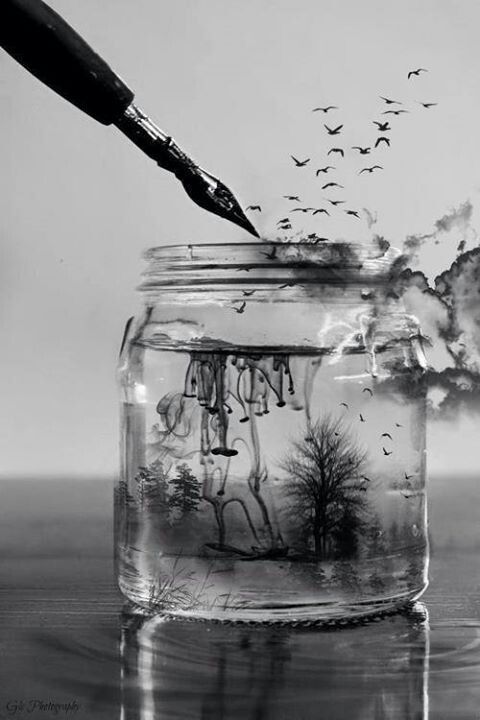 Grad ČakovecI. OSNOVNA ŠKOLA ČAKOVECKralja Tomislava 4340 000 ČakovecŠKOLSKI KURIKULUMškolska godina 2018./2019.Na temelju članka 118. st. 2. al. 4. Zakona o odgoju i obrazovanju u osnovnoj i srednjoj školi (Narodne novine, broj 87/08, 86/09, 92/10, 105/10, 90/11, 5/12, 16/12, 86/12, 94/13 152/14 , 7/17i 68/18) i čl. 58. Statuta I. osnovne škole Čakovec, Školski odbor na prijedlog ravnatelja škole na sjednici Školskog odbora koja je održana 4. listopada 2018. donosi: ŠKOLSKI KURIKULUMškolska godina 2018./2019.Ravnatelj škole:					Predsjednik Školskog odbora:_________________________				________________________Siniša Stričak, prof.						Boris Jeđud, učiteljKLASA: 602-02/18-01/01URBROJ: 2109-21-01-18-03OSNOVNI PODACI O ŠKOLIKontakt brojevi telefonaPodaci o  broju učenika, razrednih odjela, djelatnika i područnih školaPrva osnovna škola Čakovec ima 2 područne škole, Novo Selo Rok i Krištanovec.UVODUloga je svakog obrazovnog sustava osposobiti mladog čovjeka, uz optimalnu upotrebu društvenih resursa, da spozna stvarnost oko sebe i u njoj uspješno funkcionira. Pri tome obrazovni sustav treba osigurati:Održavanje i razvoj društva stvaranjem funkcionalnog pojedinca.Zadovoljavanje interesa i potreba pojedinca, te razvoj njegovih vještina i sposobnosti.Ostvarivanje svojih temeljnih ciljeva, načela, koncepcije, očekivanih ishoda i kompetencija država definira kroz Nacionalni kurikulum.  Osnovno sredstvo realizacije definiranih nastojanja iz Nacionalnog kurikuluma je Nastavni plan i program kojega škola realizira kao svoju temeljnu obvezu.  Zbog brzine tehnoloških, znanstvenih i društvenih promjena  te raznolikosti specifičnih lokalnih potreba i interesa, a koji nisu sadržani u Nacionalnom kurikulumu svaka škola donosi svoj Školski kurikulum. Školski kurikulum izrađuju škole radi zadovoljavanja specifičnih potreba učenika i sredine u kojoj se nalazi škola, čime škola definira vlastiti profil. On može biti koncipiran tako da produbljuje, nadopunjavanje ili širi pojedine dijelove obveznog Nacionalnog kurikuluma.  Školskim kurikulumom škola kreira međupredmetne sadržaje i izborne predmete za stjecanje željenih interkulturalnih, poduzetničkih, socijalnih i drugih kompetencija te promociju određenih vrijednosti.Ostvarivanje svojih nastojanja I. osnovna škola Čakovec ostvarivati će kroz slijedeće aktivnosti: Izborna nastavaDodatna nastavaDopunska nastavaIzvannastavne aktivnostiIzvanučionička i terenska nastavaProjekti, programi, aktivnosti i značajni datumiŠkolski preventivni programIZBORNA NASTAVA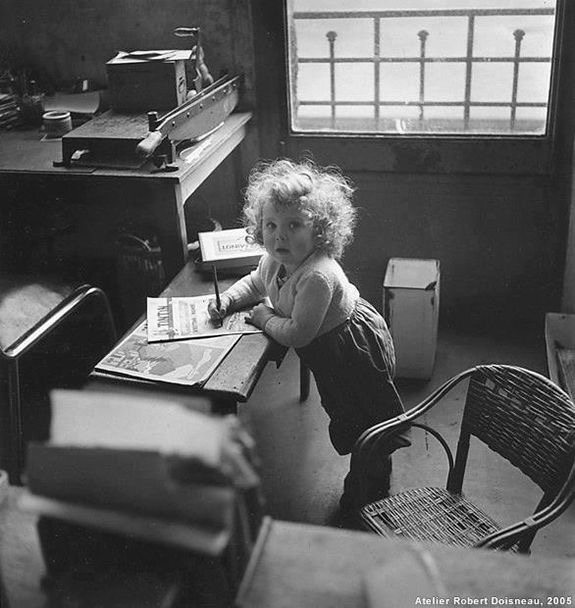 Razredna nastavaEngleski jezikNjemački jezikDODATNA NASTAVA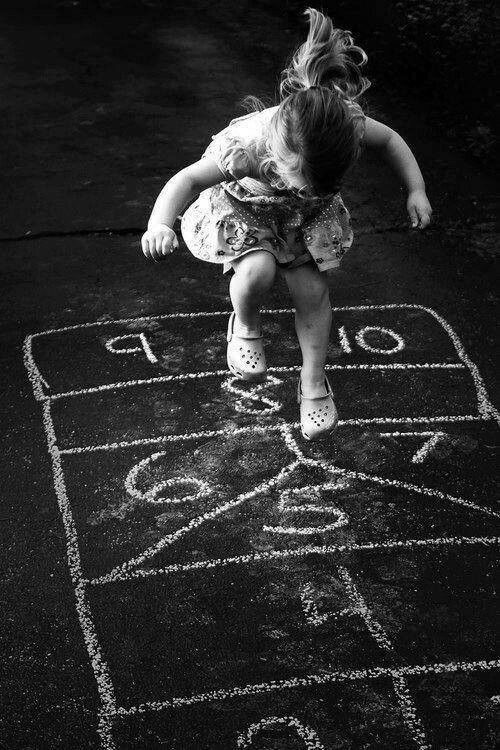 Razredna nastavaPredmetna nastavaDOPUNSKA NASTAVA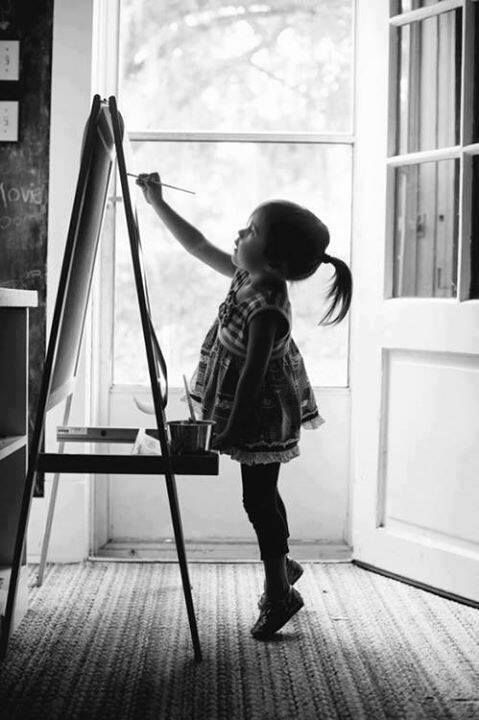 Razredna nastavaPredmetna nastavaIZVANNASTAVNE AKTIVNOSTI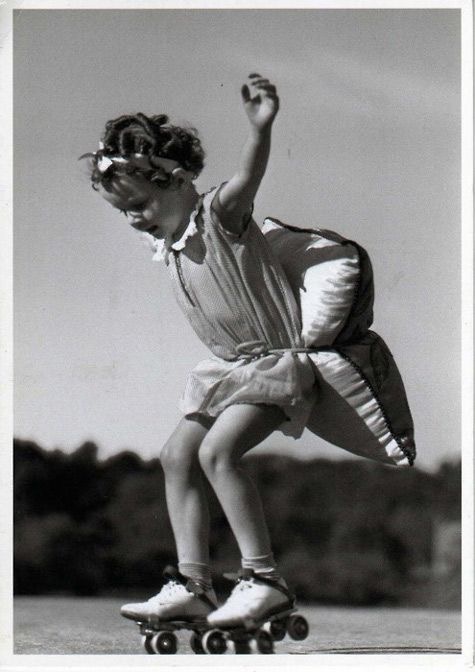 Razredna nastavaPredmetna nastavaIZVANUČIONIČKA I TERENSKA NASTAVA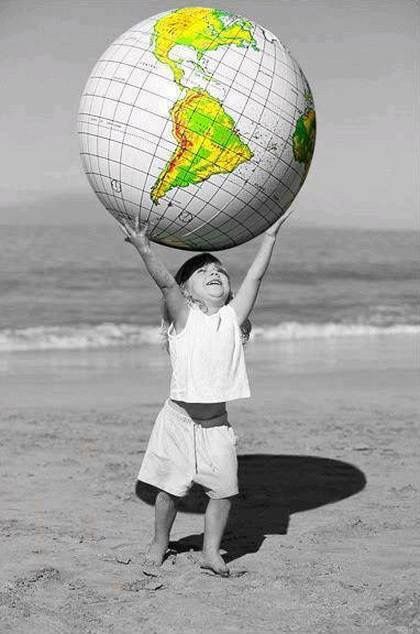 Razredna nastavaPredmetna nastavaPosebni razredni odjelPROJEKTI, PROGRAMI, AKTIVNOSTI I ZNAČAJNI DATUMI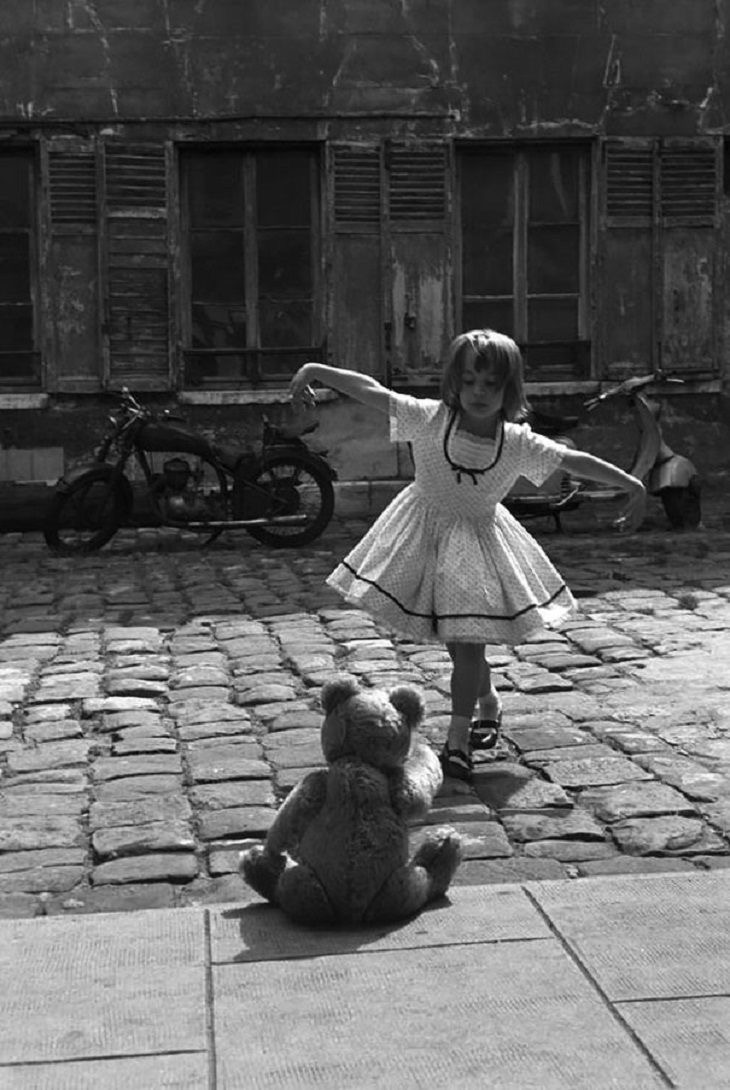 ŠKOLSKI PREVENTIVNI PROGRAM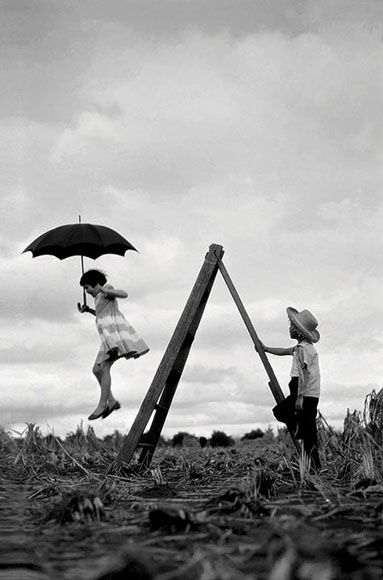 1.UVODI. osnovna škola Čakovec djeluje na području grada Čakovca (pokriva približno područje Kotar sjever), Mihovljana,  Novog Sela Rok i Krištanovca. Karakteristično za jedan dio gradskog područja na kojem djelujemo je slabiji materijalni status roditelja naših učenika. 2.  CILJEVI  I  ZADAĆETemeljni cilj ŠPP jest smanjivati interes mladih za uzimanje sredstava ovisnosti. U realizaciji tog cilja škola organizira i provode niz nespecifičnih i specifičnih mjera. Sve aktivnosti koje se provode imaju za cilj osposobljavanje učenika da se odupru pritiscima društva, grupa vršnjaka i osobnoj znatiželji za konzumacijom nikotina, alkohola, droga...  Ovaj program trebao bi poboljšati kvalitetu življenja učenika te afirmirati zdrav način života. U okviru satova razrednika 12 sati je posvećeno prevenciji kroz četiri modula: Živjeti zdravo, Prevencija nasilničkog ponašanja, Prevencija ovisnosti i Spolna rodna ravnopravnost i odgovorno spolno ponašanje. Škola ima izrađen protokol o postupanju u slučaju nasilja u školi s kojim su upoznati svi djelatnici škole, učenici i roditelji.   Trening životnih vještina postaje dio ŠPP-a u svim odjelima 4., 5. i 6. razreda. 3. ZADAĆE  ŠPP:U svrhu ostvarivanja zacrtanog cilja potrebno je:a) poticati uspješnu komunikaciju- među učiteljima- među učenicima- između učitelja i učenika- između roditelja i učenika- između učitelja i roditelja- između učenika, roditelja i učiteljab) prevenirati asocijalna ponašanja putem:- organiziranog provođenja slobodnog vremena (cilj je što više učenika uključiti u izvannastavne i izvanškolske aktivnosti, naročito one koji do sada nisu bili uključeni niti u jednu aktivnost). - jačanja pozitivnih osobina ličnosti (putem organiziranih radionica poticati razvoj pozitivne slike o sebi, jačanja samopouzdanja, samosvijesti, sposobnosti zauzimanja i obrane osobnog stava…)- razvoja socijalnih vještinac) afirmirati karijeru uspješnog roditeljstva- putem roditeljskih sastanaka približiti roditeljima što to znači i kako je ostvaritid) zaustaviti proces izdvajanja rizične djece (djeca koja su doživjela neuspjeh - osobito u učenju, djeca bez odgovarajuće roditeljske skrbi, djece koja pate zbog osjećaja krivnje i srama zbog  događanja u vlastitoj obitelji)4.  USTROJ ŠPP-aŠkolski preventivni program izrađuje voditelj koji je ujedno i koordinator, a razrednici i ostali članovi Učiteljskog vijeća su neposredni nositelji aktivnosti.5. NOSITELJI ŠPP-aSvi članovi Učiteljskog vijeća uključeni su u aktivnosti vezane s provedbom ŠPP-a. Voditelj izrađuje materijale za satove razrednog odjela, roditeljske sastanke i organizira edukaciju za članove Učiteljskog vijeća.Osim članova Učiteljskog vijeća škole u provedbu programa uključeni su članovi Komisije za suzbijanje zlouporabe droga Međimurske županije.U svom radu voditelj ŠPP-a dužan je biti u stalnom kontaktu sa Županijskim koordinatorom. Također je dužan sudjelovati na svim predviđenim seminarima i o tome obavještavati učitelje škole.6. SMJERNICE OSMIŠLJAVANJA ŠPP-aSmjernice osmišljavanja ŠPP proističu iz ciljeva i zadaća ŠPP, a u skladu su s Nacionalnom strategijom suzbijanja zlouporabe droga u Republici Hrvatskoj i Naputka za izradu ŠPP Komisije za suzbijanje zlouporabe opojnih sredstava Međimurske županije.7. SADRŽAJ   ŠPP-aU svom radu na prevenciji razrednici/učitelji koriste se priručnikom koji je izdala Agencija za odgoj i obrazovanje. Na satovima razrednika provode radionice iz priručnika.Osim toga, djelatnici naše škole prošli su edukaciju UNICEF-a u projektu „Za sigurno i poticajno okruženje djeteta u školi“ i „Prekini lanac“ gdje su se upoznali s radionicama za djecu i roditelje te stekli kompetencije za rad na prevenciji zlostavljanja. Iako je projekt završen, koristimo radionice iz njihovog priručnika.Ove školske godine svi učenici četvrtog, petog i šestog razreda uključeni su i u preventivni program pod nazivom „Trening životnih vještina“ koji uključuje osam radionica. Nakon provedenih radionica razrednici će evaluirati rad s voditeljem ŠPP-a, iznijeti zapažanja o pojedinoj djeci te zajednički dogovarati daljnje akcije za učenike za koje će se smatrati potrebnim.Pored navedenih aktivnosti  koje će se provoditi na satovima razrednog odjela, voditelj ŠPP-a će u  suradnji s razrednim i predmetnim učiteljima osmisliti aktivnosti koje doprinose afirmaciji zdravog načina života, jačanju pozitivnih osobina ličnosti, međusobnom uvažavanju i toleranciji. Također ćemo prigodnim aktivnostima obilježiti Mjesec borbe protiv ovisnosti, Svjetski dan borbe protiv AIDS-a, Svjetski dan zdravlja i Svjetski dan nepušenja.Navedene aktivnosti odnose se na cjelokupnu populaciju (sadržaji se biraju prema uzrastu). Za učenike koji su već zapali u određene probleme, voditelj ŠPP-a razradit će personalne zaštitne programe. Ovisno o težini problema, voditelj ŠPP-a upućivat će određene učenika i na druge stručne osobe.Osim rada s učenicima, vrlo važan segment rada je i rad s roditeljima. Razrednicima će biti predloženo nekoliko tema za roditeljske sastanke, a oni su dužni obraditi barem po jednu temu na godinu.TEME ZA RODITELJSKE SASTANKE:Prepoznajmo pozitivne osobine svog djetetaPrimjenjujmo pozitivne odgojne metodeBudimo dosljedni roditeljiRoditeljski odgojni stiloviKako komuniciramoKako rješavati sukobe s djecomKako razvijati samopoštovanje djetetaAlkohol nije coolZlouporaba drogaElektroničko zlostavljanjeOsim predavanja na roditeljskim sastancima kojima je cilj afirmacija uspješnog roditeljstva i za roditelje učenika organizirat će se tribine s tematikom ovisnosti u suradnji sa Županijskom komisijom.8. MATERIJALNA UVJETOVANOST ŠPPAktivnosti ŠPP-a  provodit će se u prostorima škole, školskom igralištu i bližoj okolici, ovisno o sadržaju.9. VREDNOVANJE ŠPP-aŠPP će ispuniti svoju svrhu ako se nakon određenog perioda smanji interes djece za konzumiranjem sredstava ovisnosti i poveća interes djece za zdravim načinom života, ako prihvate školu kao mjesto učenja, igre i druženja, a ne nužno zlo.GRAĐANSKI ODGOJ I OBRAZOVANJEGrađanski  odgoj i obrazovanje  realizira se provedbom međupredmetnih i interdisciplinarnih sadržaja u sklopu svih predmeta redovne i izborne nastave ( razredna nastava 15 sati godišnje, predmetna 20), sata razrednika ( razredna nastava 10 sati godišnje, predmetna 5 ), izvanučioničke nastave – 10 sati godišnje, izvannastavnih aktivnosti, projekata i školskog preventivnog programa.ZDRAVSTVENI ODGOJ I OBRAZOVANJEZdravstveni odgoj i obrazovanje provodi se prema propisanom Planu i programu na satovima razrednika, kroz sadržaje pojedinih nastavni predmeta i Školski preventivni program.Naziv škole:PRVA OSNOVNA ŠKOLA ČAKOVECAdresa:Kralja Tomislava 43Broj i naziv pošte:40 000 ČakovecE-mail adresa:ured@os-prva-ck.skole.hrWeb adresa:http://www.os-prva-ck.skole.hrŽupanija:MeđimurskaOpćinaČakovecŠifra škole:20-010-001Matični broj škole:3108929OIB škole:15384744710Upis u sudski registar:070000826Ravnatelj040/395-278Zbornica040/395-593Tajništvo040/395-157Pedagoginja/defektologinja040/395-279Računovodstvo040/396-594Psihologinja099/461-7777Telefaks040/395-096Knjižnica099/458-7777BROJ UČENIKA1. – 4. razred389BROJ RAZREDNIH ODJELA1. – 4. razred21BROJ UČENIKA5. – 8. razred400BROJ RAZREDNIH ODJELA5. – 8. razred17BROJ UČENIKAPosebni razredni odjel7BROJ RAZREDNIH ODJELAPosebni razredni odjel1BROJ UČENIKAUkupno796BROJ RAZREDNIH ODJELAUkupno39BROJDJELATNIKARazredna nastava22 (+ 1 zamjena)BROJDJELATNIKAProduženi boravak3BROJDJELATNIKAPredmetna nastava39 (+ 4 zamjene)BROJDJELATNIKAStručni suradnici4BROJDJELATNIKAOstalo osoblje13 (+ 1 zamjena)BROJDJELATNIKAUkupno88RAVNATELJ ŠKOLESiniša Stričak, prof.Voditeljica PŠ Novo Selo RokMarijana VrbanecVoditelj smjeneMatija Horvat, prof.Voditeljica PŠ KrištanovecAleksandra PospišilNaziv aktivnosti:KATOLIČKI  VJERONAUK U 1.RAZREDIMAVoditelj aktivnosti:Monika Varošanec (1.a, 1.b, 1.c, 1.d), Pavla Mesarić(1.PŠ NSR, 1.PŠ KŠ)Predmet:Vjeronauk / katoličkiRazred:1.a, 1.b, 1.c, 1.d, 1. PŠ Novo Selo Rok, 1.PŠ Krištanovec)Planirani broj učenika: 15,  12,  18,  17,  16,         4Planirani broj sati za aktivnost: (tjedno ili ukupno)Tjedno – 2 sata; godišnje – 70 satiVremenski okvir aktivnosti:Tijekom školske godine 2018./2019.Ciljevi aktivnosti:otkriti i upoznati da je Bog čudesno stvorio naš svijet i ljude kao veliku Božju obitelju Isusu Kristu susresti i upoznati svojega Spasitelja i prijatelja svih ljudi Upoznati i usvojiti jednostavne zahvalne molitve Bogu.Sadržaj aktivnosti:Propisan Nastavnim planom i programom od Ministarstva znanosti, obrazovanja i sportaNačin realizacije:Usmeno izražavanje i izlaganje, razgovor, pismeno izražavanje,molitveno izražavanje, likovno i glazbeno izražavanje.Očekivani efekti:Vjeroučenici razumiju da je Bog prisutan u našem životu, obraćaju mu se molitvom i usvojene kršćanske vrednote primjenjuju u obitelji, školi i zajednici. Potrebni resursi:Udžbenik, radna bilježnica, bilježnica, ilustrirana Biblija. Način vrednovanja:Brojčano i opisno.Elementi:znanjestvaralačko izražavanjezalaganjekultura međusobnog komuniciranjaNaziv aktivnosti:KATOLIČKI VJERONAUK U 2. RAZREDIMAVoditelj aktivnosti:Vjeroučiteljice: Anemari Vugrinec (2.a), Monika Kuzma (2.b), Nina Somođi (2.c), Pavla Mesarić (2. Pš NSR, 2. Pš Krištanovec)Predmet:Katolički vjeronaukRazred:2. razrediPlanirani broj učenika:76 učenika (2.a - 19, 2.b - 13, 2.c – 25, 2.Pš NSR - 15, 2. Pš Krištanovec - 4)Planirani broj sati za aktivnost: (tjedno ili ukupno)2 sata tjedno/ukupno 70 satiVremenski okvir aktivnosti:Tijekom školske godine 2018./2019.Ciljevi aktivnosti:upoznati istine vjere: Bog je čitav svijet i nas ljude čudesno stvorio, sve nas ljubi, on je Isusov i naš Otacotkriti i upoznati u biblijskim likovima tajnu Božje blizineupoznati i uvidjeti da se u događajima povijesti  spasenja, posebice u Isusovu utjelovljenju i poslanju, pokazuje da je on Božji dar ljudima, obećani i očekivani Mesijaupoznati i doživjeti da se Isusova ljubav očituje osobito u tajni njegove žrtve i uskrsnuća i graditi stav osobnoga prihvaćanja i vjere u Isusovo uskrsnućeizgrađivati, u susretu s Isusom, upoznavanje i tajne vlastitoga života i potrebu nasljedovanja u dobroti i plemenitosti, posebno prema siromašnima i ugroženimapomoći djeci razviti sposobnost izražavanja stečenih spoznaja, upoznavanje i iskustvo radosti međusobnoga zajedništva u školi, ali i u obitelji i crkvenoj zajednici, i ostvarenje poziva na radosno sudioništvo u radu, u igri i u slavljenju životaSadržaj aktivnosti:Nastavni sadržaji propisani su nastavnim Planom i programom od strane MZOS.Način realizacije:Predavanje, individualni rad, rad u grupama, istraživački rad, usmeno izlaganje, rad na tekstu, usmeno, pismeno, likovno, glazbeno i molitveno izražavanje, meditacija.Očekivani efekti:Učenici razumiju da je Bog prisutan u našem životu. Učenici se Bogu obraćaju molitvom. Učenici usvojene kršćanske vrednote primjenjuju u konkretnom životu i ponašanju u obitelji, školi i široj zajednici.Potrebni resursi:Udžbenik, radna bilježnica, bilježnica, ilustrirana Biblija.Način vrednovanja:Način vrednovanja vjeroučenika propisan je od Ministarstva znanosti, obrazovanja i športa. Elementi ocjenjivanja su: znanje, stvaralačko izražavanje, zalaganje i kultura međusobnog komuniciranja.Naziv aktivnosti:KATOLIČKI VJERONAUK U 3. RAZREDIMAVoditelj aktivnosti:Vjeroučiteljice: Anemari Vugrinec (3.b), Monika Kuzma (3.a, 3.c, 3.d, 3. Pš NSR), Pavla Mesarić (3. Pš Krištanovec)Predmet:Katolički vjeronaukRazred:3. razrediPlanirani broj učenika:79 (3.a – 13, 3.b – 16, 3.c – 16, 3.d – 17, 3. Pš NSR – 11, 3. Pš Krištanovec – 6)Planirani broj sati za aktivnost: (tjedno ili ukupno)2 sata tjedno/ukupno 70 satiVremenski okvir aktivnosti:Tijekom školske godine 2018./2019.Ciljevi aktivnosti:Upoznati da Bog želi zajedništvo s ljudima i da im je u Isusu Kristu na poseban način blizak, da im se u Euharistiji daruje te  ih poziva na darivanje i izgradnju zajedništva. Otkriti i upoznati Euharistiju kao izvor i vrhunac kršćanskoga života, zajedništava među vjernicima i cijele Crkve. Upoznati, doživjeti i iskusiti Isusovu blizinu i ljubav u sakramentima pomirenja i euharistije.Pripremiti se, razumjeti i doživjeti otajstvo i radost primanja prve svete pričesti.Sadržaj aktivnosti:Nastavni sadržaji propisani su nastavnim Planom i programom od strane MZOS.Način realizacije:Predavanje, individualni rad, rad u grupama, istraživački rad, usmeno izlaganje, rad na tekstu, usmeno, pismeno, likovno, glazbeno i molitveno izražavanje, meditacija.Očekivani efekti:Vjeroučenici prepoznaju Isusa Krista kao onoga koji nam oprašta u sakramentu pomirenja i daruje se u Euharistiji.Potrebni resursi:Udžbenik, radna bilježnica, bilježnica, ilustrirana Biblija.Način vrednovanja:Način vrednovanja vjeroučenika propisan je od Ministarstva znanosti, obrazovanja i športa. Elementi ocjenjivanja su: znanje, stvaralačko izražavanje, zalaganje i kultura međusobnog komuniciranja.Naziv aktivnosti:KATOLIČKI VJERONAUK U 4. RAZREDIMAVoditelj aktivnosti:Monika Varošanec (4.b, 4.c), Nina Somođi (4.d), Monika Kuzma (4.a), Pavla Mesarić (4.PŠ NSR, 4.PŠ KR)Predmet:Vjeronauk / katoličkiRazred:4.a, 4.b, 4.c, 4.d, PŠ NSR, PŠ KR Planirani broj učenika:17,  20,  18,  15,     12,        4Planirani broj sati za aktivnost: (tjedno ili ukupno)Tjedno - 2 sata; godišnje - 70 satiVremenski okvir aktivnosti:Tijekom školske godine 2018./2019.Ciljevi aktivnosti: upoznati, shvatiti i prihvatiti religiju i vjeru, osobito snagu kršćanske vjere kao temelj života, nezaobilaznu i bitnu pomoć u životu kao i u razumijevanju svijeta i života otkriti da Bog u svojem vječnom naumu poziva i vodi svakoga čovjeka prema spasenju i traži da svatko odgovori na taj poziv otkriti i upoznati Božju veličinu i blagoslov u njegovim riječima i zapovijedima, osobito u Isusovoj zapovijedi ljubavi upoznati i prihvatiti Božje zapovijedi kao pravila života i uspješnoga životnoga ostvarenja koji se sastoji u ljubavi prema Bogu, prema sebi, bližnjima i svim ljudima upoznati Kristovu poruku, učiti ići njegovim putem i oblikovati svoj život i svijet po riječima i primjeru koje nam je ostavio vježbati život u zajednici ljudi i Kristovih vjernika, u Crkvi i društvu, koje je prožeto poštovanjem i ljubavlju prema sebi i drugome naučiti prihvaćati i poštovati ljude različite od sebe po vjeri i naciji, jeziku i kulturi i dr.Sadržaj aktivnosti:Propisan Nastavnim planom i programom od Ministarstva znanosti, obrazovanja i sportaNačin realizacije:Usmeno izražavanje i izlaganje, razgovor, pismeno izražavanje,molitveno izražavanje, likovno i glazbeno izražavanje, analiza biblijskih tekstova. Očekivani efekti:Usvajanje temeljnih vjeronaučnih znanja i vjerničkih životnih stavova po kojima učenici kao kršćani, osobno i u zajednici, žive svoje zrelo djetinjstvo. U temelju stoji Božji poziv čovjeku, učenicima, da prepoznaju njegove tragove u svijetu, upoznaju njegovu poruku, koja ima svoj vrhunac u Isusu Kristu, i da u skladu s Kristovim naukom vjerno žive svakodnevni život.Potrebni resursi:Udžbenik, radna bilježnica, bilježnica, BiblijaNačin vrednovanja:Opisno i brojčano.Elementi:- znanje, - stvaralačko izražavanje, - zalaganje- kultura međusobnog komuniciranjaNaziv aktivnosti:KATOLIČKI VJERONAUK U 5. RAZREDIMAVoditelj aktivnosti:Vjeroučiteljice: Anemari Vugrinec (5.a,b,c,e), Nina Somođi (5.d)Predmet:Katolički vjeronaukRazred:5. a, b, c, d, ePlanirani broj učenika:84Planirani broj sati za aktivnost:(tjedno ili ukupno)Tjedno: 2 školska sata; Ukupno godišnje: 70 satiVremenski okvir aktivnosti:3. rujna 2018. – 14. lipnja 2019.Ciljevi aktivnosti:otkriti snagu istinske vjere i zajedništva kao pomoć na životnom putu izgraditi i njegovati vjernički duh i književnu osjetljivost i interese prema Bibliji kao knjizi Božje riječi i kao književno umjetničkom djeluusvajanje temeljnih vjeronaučnih znanja, kršćanskih i općeljudskih vrednota po kojima učenici postižu istinsku orijentaciju u životu, a osobito razvijanje sigurnih i kvalitetnih odnosa u svijetu u kojem žive.Sadržaj aktivnosti:Nastavni sadržaji propisani su nastavnim Planom i programom od strane MZO.Način realizacije:Usmeno izražavanje i izlaganje, razgovor, pismeno izražavanje,molitveno izražavanje, likovno i glazbeno izražavanje, analiza biblijskih tekstova.Očekivani efekti:Otkriti snagu istinske vjere kao pomoć i potporu na svom životnom putu.Otkriti i upoznati u kršćanskoj ponudi evanđelja put i način odupiranja negativnim životnim iskušenjima i problemima. Otkriti snagu povjerenja i prijateljstva  s Bogom kako su to činili starozavjetni likovi: Abraham, Izak, Jakov i David. Izgraditi i njegovati vjernički duh i književnu osjetljivost  i interese prema Bibliji kao knjizi Božje riječi i književnoumjetničkom djelu.Uočiti snagu i veličinu Kristova djela kroz povijest, osobito kroz djelovanje njegovih apostola te suvremenih kršćana. U svakodnevnom iskustvu otkrivati i uočavati elemente Kristova Kraljevstva osobito u brizi za ugrožene, siromašne, potrebne. Prihvatiti i graditi odnose solidarnosti, tolerancije i dijaloga prema svim ljudima, osobito prema različitima i drugačijima.Potrebni resursi:Udžbenik i radna bilježnica za katolički vjeronauk petoga razreda osnovne škole „Ja sam put“, bilježnica, Biblija.Način vrednovanja:Način vrednovanja vjeroučenika propisan je od Ministarstva znanosti i obrazovanja. Elementi ocjenjivanja su:ZnanjeUsmeno i pismeno vrednovati mjerljive sadržaje, snalaženje i povezivanje gradiva.Stvaralačko izražavanje:Individualno pregledavati i vrednovati uratke, radnu bilježnicu, osobni doprinos radu, kreativnost.Zalaganje:Na satovima, pratiti i vrednovati aktivnost učenika, uložen trud, marljivost, zauzetost tijekom pojedinih faza sata, rad u skupini, timski rad i zadaće.Kultura međusobne komunikacijeVrednovati kulturu ponašanja, odnosa prema predmetu i učiteljima. Pomaganje i uvažavanje drugih, dobra djela. Sveukupna komunikacija koja se događa na satu vjeronauka i u školskom prostoru.Naziv aktivnosti:KATOLIČKI VJERONAUK U 6. RAZREDIMAVoditelj aktivnosti:Vjeroučiteljica:  Nina Somođi   Predmet:Katolički vjeronaukRazred:6. a, b, c, dPlanirani broj učenika:90Planirani broj sati za aktivnost: (tjedno ili ukupno)Tjedno: 2 školska sata; Ukupno godišnje: 70 satiVremenski okvir aktivnosti:3. rujna 2018. – 14. lipnja 2019.Ciljevi aktivnosti:uočiti, upoznati i iskusiti snagu kršćanske vjere koja vodi do potpune i prave slobode izgraditi ozbiljan  i odgovoran stav prema životnim činjenicama, kao što su ropstvo grijeha, zlo u svijetu, nepravda i patnja, osama i beznađe koje su zapreka postignuću slobode i događaju se u različitim područjima života otkriti, upoznati i iskusiti da prava i potpuna sloboda izvire iz ljubavi prema Bogu i bližnjemuupoznati i susreti Boga koji u SZ okuplja, oslobađa i spašava svoj izabrani narod, izbavlja ga iz ropstva, štiti od krivih idola i bogova i vodi kroz kušnje prema obećanoj slobodiupoznati, susresti i prihvatiti Krista kao konačnog čovjekov Osloboditelja i Spasitelja, kao jedinoga  koji je, i to jednom zauvijek, pobijedio ropstvo, zlo, grijeh i smrtizgraditi otvorenost i stav prihvaćanja prema sakramentima kao znakovima susreta i jedinstva s Kristom koji daruje milosne darove, istinsku slobodu i puninu životaizgraditi osjećaj i stav brige za očuvanje kršćanskih sakralnih dobaraSadržaj aktivnosti:Nastavni sadržaji propisani su nastavnim Planom i programom od strane MZO.Način realizacije:Usmeno izražavanje i izlaganje, razgovor, pismeno izražavanje,molitveno izražavanje, likovno i glazbeno izražavanje, analiza biblijskih tekstova.Očekivani efekti:Da učenici na kraju svog djetinstva  upoznaju kršćansku vjeru i osvjedoče se u njezinu snagu u prošlosti i u sadašnjosti, da se vjeri otvore i po njoj žive.Život po vjeri i kršćanskim vrijednostima osobito je povezan s iskustvom slobode koja učenicima da sami izađu u slobodu iz situacije neprihvatljivoga i griješnoga. Istinska sloboda povezana s istinom, pravdom, s mirom i s ljubavlju, objedinjuje cjelokupni program šestoga vjeronaučnoga godišta. U njemu se Bog u povijesti očituje kao Osloboditelj čovjeka. Bog je onaj koji u SZ oslobađa i spašava svoj narod. U NZ Isus Krist poziva sve ljude na izlazak iz ropstva zla, grijeha i smrti, i ulazaku u oslobođeni i otkupljni novi Božji narod.Potrebni resursi:Udžbenik i radna bilježnica za katolički vjeronauk šestoga razreda osnovne škole „Put u slobodu“, bilježnica, Biblija.Način vrednovanja:Način vrednovanja vjeroučenika propisan je od Ministarstva znanosti i obrazovanja. Elementi ocjenjivanja su:ZnanjeUsmeno i pismeno vrednovati mjerljive sadržaje, snalaženje i povezivanje gradiva.Stvaralačko izražavanje:Individualno pregledavati i vrednovati uratke, radnu bilježnicu, osobni doprinos radu, kreativnost.Zalaganje:Na satovima, pratiti i vrednovati aktivnost učenika, uložen trud, marljivost, zauzetost tijekom pojedinih faza sata, rad u skupini, timski rad i zadaće.Kultura međusobne komunikacijeVrednovati kulturu ponašanja, odnosa prema predmetu i učiteljima. Pomaganje i uvažavanje drugih, dobra djela. Sveukupna komunikacija koja se događa na satu vjeronauka i u školskom prostoru.Naziv aktivnosti:KATOLIČKI VJERONAUK U 7.RAZREDIMAVoditelj aktivnosti:vjeroučiteljica Anemari VugrinecPredmet:Vjeronauk (Katolički)Razred:7. a, b, c, d Planirani broj učenika86Planirani broj sati za aktivnost (tjedno ili ukupno)Tjedno: 2 školska sata; Ukupno godišnje: 70 satiVremenski okvir aktivnostiTijekom školske godine 2018./2019.Ciljevi aktivnosti:Svrha je katoličkog vjeronauka sedmog godišta da učenici dublje i cjelovitije upoznaju središnje istine kršćanske vjere kako bi u duhu vjere mogli lakše upoznati, razjasniti i prevladati osobne i zajedničke poteškoće i probleme na putu vjerskoga i mladenačkoga odrastanja. Na tom putu oni otkrivaju i usvajaju u svijetlu Božje riječi i nauka Crkve, da je svatko od njih jedinstven, dragocjen i upučen jedan na drugoga, da su poštovanje, prijateljstvo i zajedništvo vrline i snaga mladenaštva u vrijeme njihova tjelesnoga, moralnoga i duhovnoga rasta i razvoja.Sadržaj aktivnosti:Nastavni sadržaji propisani su nastavnim Planom i programom od strane MZOS.Način realizacije:Različite metode i postupci:Razgovor, pismeno izražavanje, molitveno izražavanje, likovno izražavanje, obrada uz pomoć igre, scensko izražavanje, čitanje i rad na tekstu,  glazbeno izražavanje, meditacija, molitva, usmeno izražavanje.Očekivani efekti:Uočiti da je zajedništvo vrednota koje promiču i druge religije, pa tako i židovska religija osluškivati, tražiti i izgraditi vlastiti stav vjere nadahnute SZ proročkim i drugim tekstovima, biblijskim svjedočanstvima i drugim porukama upoznati i prihvatiti Krista koji je ispunjenje svih proročanstava, uvesti u osobni susret s Kristom i pokazati da nam on jedini može pomoći ostvariti svoj život prožet mirom i radošću upoznati i prihvattii da je Krist uvijek i svima znak poziva na opraštanje i znak jedinstva i zajedništva svih kršćana do konačnog zajedništva u vječnom životu doživjeti i graditi pomirenje i praštanje kao uvjet zajedništva i jedinstvo svih kršćana.Potrebni resursi:Troškove pokrivaju materijalni izdaci škole.Način vrednovanja  Opisno i brojčanoStvaralačko izražavanje:Individualno pregledavati i vrednovati uratke, radne listove, osobni doprinos radu, kreativnost.Zalaganje:Na satovima, pratiti i vrednovati aktivnost učenika, uložen trud, marljivost, zauzetost tijekom pojedinih faza sata, rad u skupini, timski rad i zadaće.Kultura međusobne komunikacijeVrednovati kulturu ponašanja, odnosa prema predmetu i učiteljima. Pomaganje i uvažavanje drugih, dobra djela. Sveukupna komunikacija koja se događa na satu vjeronauka i u školskom prostoru.ZnanjeUsmenu i pismeno vrednovati mjerljive sadržaje, snalaženje i povezivanje gradiva, aktualizacije...Vrednovati u skladu propisanom od Ministarstva znanosti,obrazovanja i sporta.Naziv aktivnosti:KATOLIČKI VJERONAUK U 8.RAZREDIMAVoditelj aktivnosti:Vjeroučiteljica: Nina Somođi   Predmet:Katolički vjeronaukRazred:8. a, b, c, dPlanirani broj učenika:87Planirani broj sati za aktivnost: (tjedno ili ukupno)Tjedno: 2 školska sata; Ukupno godišnje: 70 satiVremenski okvir aktivnosti:3. rujna 2018. – 14. lipnja 2019.Ciljevi aktivnosti:otkriti snagu zajedništva, pravoga prijateljstva, ispravnog shvaćanja ljudske spolnosti koja je u službi ljubavi i životaotkriti, upoznati temeljne kršćanske vrednote vezane uz prijateljstvo, brak i celibatotkriti ljepotu Božje slike u čovjeku te poziv na Božju dobrotu; promatrati čovjeka kao tajnu u svjetlu objave, njegov susret s Bogom, zloporabu slobode i iskonski grijeh, zlo razdora među ljudima i Božju dobrotu koja pobjeđuje zloupoznati i susresti Krista koji nam otkriva tajnu Boga i čovjeka koji je prošao zemljem čineći dobro i koji poziva svoje učenike da ga u tome nasljeduju, u suodnosu sa župnom katehezom otkriti darove Duha Svetoga koji se primaju u sakramentu Potvrde te izgraditi svjesnu i osobnu odluku o življenju i svjedočanstvu svoje vjereSadržaj aktivnosti:Nastavni sadržaji propisani su nastavnim Planom i programom od strane MZO.Način realizacije:Usmeno izražavanje i izlaganje, razgovor, pismeno izražavanje,molitveno izražavanje, likovno i glazbeno izražavanje, analiza biblijskih tekstova.Očekivani efekti:Da učenici otkrivajući iskustvo traganja za spoznajom i ostvarenjem konačnoga smisla osobnoga i zajedničkoga života, upoznaju, dožive i prihvate da je Bog Stvoritelj i Dovršitelj svijeta i našega života te da i nas poziva da budemo sustvaratelji i aktivni sudionici u  ostvarenju konačnoga životnoga smisla.Učenici u svjetlu Božje riječi otkrivaju i žive osnovne oblike kršćanskoga života kao istinske i prave mogućnosti cjelovitoga ostvarenja vlastitoga, kršćanskoga i ljudskoga života.Potrebni resursi:Udžbenik za katolički vjeronauk osmoga razreda osnovne škole „S Kristom u život“, bilježnica, Biblija.Način vrednovanja:Način vrednovanja vjeroučenika propisan je od Ministarstva znanosti i obrazovanja. Elementi ocjenjivanja su:ZnanjeUsmeno i pismeno vrednovati mjerljive sadržaje, snalaženje i povezivanje gradiva.Stvaralačko izražavanje:Individualno pregledavati i vrednovati uratke, radnu bilježnicu, osobni doprinos radu, kreativnost.Zalaganje:Na satovima, pratiti i vrednovati aktivnost učenika, uložen trud, marljivost, zauzetost tijekom pojedinih faza sata, rad u skupini, timski rad i zadaće.Kultura međusobne komunikacijeVrednovati kulturu ponašanja, odnosa prema predmetu i učiteljima. Pomaganje i uvažavanje drugih, dobra djela. Sveukupna komunikacija koja se događa na satu vjeronauka i u školskom prostoru.Naziv aktivnosti:IZBORNA NASTAVA ENGLESKOG JEZIKA U 4. RAZREDIMAVoditelj aktivnosti:Valerija Horvat Čurin, mag. edu. (4.a)Filip Car, prof. (4.d, 4.NSR)Predmet:Engleski jezikRazred:4.a, 4.d, 4.NSRPlanirani broj učenika:4.a = 22, 4.d = 20 ,  4.NSR = 14Planirani broj sati za aktivnost:(tjedno ili ukupno)2 sata tjedno/70 sati godišnjeVremenski okvir aktivnosti:Tijekom školske godine 2018./2019.Ciljevi aktivnosti:Usvojiti nove sadržaje. Razvijati vještine razumijevanja slušanjem, čitanja, govora i pismenog izražavanja.Poticati interes za učenjem engleskog jezika.Razvijati pozitivan odnos prema stranom jeziku i kulturi.Poticati učenike na samostalnost i timski rad.Sadržaj aktivnosti:Pozdravljanje i predstavljanje, oslovljavanje odraslih i vršnjaka, identificiranje osoba i predmeta; Naredbe; Ja i moja obitelj; Moj dom i oko njega; Brojevi 1-20; U učionici – usvajanje razrednoga govora; Moje tijelo; Ja i moji prijatelji; Na ulici; Boje; Abeceda; Životinje; Odjeća; Halloween, Božić, Uskrs; Pridjevi, izricanje osjećaja; in/ on/ under; glagoli to be i have got; Present Continuous.Način realizacije:Razumijevanje slušanjem, čitanje, razgovor, pisanje, dopunjavanje, povezivanje, pitanja i odgovori, izrada projekata, igre, pjesmice,  prevođenje, diktat, prepričavanje, kviz. Frontalni rad, individualni rad, rad u skupinama i u paru.Očekivani efekti:Usvajanje novih znanja, razvoj vještina komuniciranja na engleskom jeziku, razvijanje pozitivnog stava prema stranom jeziku i kulturi.Potrebni resursi:Udžbenik, radna bilježnica, CD, projektor, plakati, različiti potrošni materijal (papir, škare, ljepilo, flomasteri).Način vrednovanja:Usmeno i pismeno ispitivanje, testovi, diktati, radna bilježnica, interes i aktivnost; samovrednovanje.Naziv aktivnosti:IZBORNA NASTAVA ENGLESKOG JEZIKA U 5.RAZREDIMAVoditelj aktivnosti:Vlasta Žnidarić, prof.Predmet:Engleski jezikRazred:5.b, 5.dPlanirani broj učenika:25, 22Planirani broj sati za aktivnost: (tjedno ili ukupno)2 sata tjedno (70 sati godišnje)Vremenski okvir aktivnosti:Tijekom školske godine 2018./2019.Ciljevi aktivnosti:Usvojiti nove sadržaje.Razvijati vještine razumijevanja slušanjem, čitanja, govora i pismenog izražavanja.Razvijati komunikacijske kompetencije.Motivirati učenike za učenje engleskog jezika.Razvijati pozitivan odnos prema stranom jeziku i kulturi.Poticati učenike na samostalnost i timski rad.Sadržaj aktivnosti:Ja i moji prijatelji; Škola i školski predmeti; Opisivanje radnje u sadašnjosti; Moja soba/moja kuća/moja ulica; Aktivnosti u  slobodno vrijeme; Dani u tjednu, mjeseci u godini, godišnja doba; Zanimanja; Zdravlje; Hrana; Životinje; Naš svijet; Božić; Uskrs; gramatika (Present Simple and Continuous; can/can't; There is/there are; Komparacija pridjeva)Način realizacije:Razumijevanje slušanjem, čitanje, razgovor, pisanje, dopunjavanje, povezivanje, pitanja i odgovori, izrada projekata, prezentacija, izrada zadataka, igre, rasprava, prevođenje, diktat, prepričavanje, kviz. Individualni rad, rad u paru/grupi.Očekivani efekti:Proširivanje stečenog znanja, razvoj vještina komuniciranja na engleskom jeziku, razvijanje pozitivnog stava prema stranom jeziku i kulturi.Potrebni resursi:Udžbenik, radna bilježnica, CD, projektor, slikovne kartice, različiti potrošni materijal (papir, škare, ljepilo, flomasteri).Način vrednovanja:Usmeno i pismeno ispitivanje, testovi, diktati, radna bilježnica, interes i aktivnost.Naziv aktivnosti:IZBORNA NASTAVA ENGLESKOG JEZIKA U 6. RAZREDUVoditelj aktivnosti:Filip Car, prof.Predmet:Engleski jezikRazred:6.bPlanirani broj učenika:22Planirani broj sati za aktivnost: (tjedno ili ukupno)2 sata tjedno/70 sati godišnjeVremenski okvir aktivnosti:Tijekom školske godine 2018./2019.Ciljevi aktivnosti:Razvijati vještine slušanja, čitanja, pisanja i govorausvajanje osnovnih gramatičkih struktura i obrazaca u engleskom jezikurazvijati komunikacijske kompetencijeusvajanje novog vokabularapoticati učenike na samostalnost i timski raduočavati posebnosti sustava stranog jezikarazvijati pozitivan odnos prema stranom jeziku i kulturiupoznati elemente kulture zemalja engleskog govornog područjaSadržaj aktivnosti:Ja, moja obitelj i prijatelji, škola i školski predmeti, raspored sati i dnevna rutina, kućanski poslovi, ekologija, poznati ljudi iz prošlosti, izleti, legende, slobodno vrijeme, povijesne i geografske činjenice, životinje, basne, svemir, časopisi, Ujedinjeno Kraljevstvo, Božić i Nova Godina, Uskrs,  Present Simple, Present Continuous, can/can't, prijedlozi, komparacija pridjeva, Present Simple, Present Continuous, Past Simple, Going to future.Način realizacije:Frontalni i individualni rad, rad u skupinama i u paru; korištenje nastavnog materijala.Očekivani efekti:Osposobljavanje učenika za samostalnu usmenu i pisanu komunikaciju na engleskom jeziku, razvijati pozitivan odnos prema engleskom jeziku i kulturi.Potrebni resursi:Papir, CD player, ploča, kreda, računalo, projektorNačin vrednovanja:Usmene i pismene provjere znanja, samovrednovanjeNaziv aktivnosti:IZBORNA NASTAVA ENGLESKOG JEZIKA U 7. RAZREDIMAVoditelj aktivnosti:Valerija Horvat Čurin, mag. edu. (7.a)Vlasta Žnidarić, prof.  (7.d)Predmet:Engleski jezikRazred:7.a, 7.d Planirani broj učenika:18 (7.a), 13 (7.d)Planirani broj sati za aktivnost:(tjedno ili ukupno)2 sata tjedno (70 sati godišnje)Vremenski okvir aktivnosti:Tijekom školske godine 2018./2019.Ciljevi aktivnosti:Usvojiti nove sadržaje.Razvijati vještine razumijevanja slušanjem, čitanja, govora i pismenog izražavanja.Osposobljavati učenike za samostalnu usmenu i pisanu komunikaciju na engleskom jeziku.Motivirati učenike za učenje engleskog jezika.Razvijati pozitivan odnos prema stranom jeziku i kulturi.Poticati učenike na samostalnost i timski rad.Sadržaj aktivnosti:Ja i moja obitelj, prijatelji; Strahovi i osobni problemi; Prepričavanje događaja iz prošlosti; Slobodno vrijeme, putovanja, sport, zdravlje, televizija i filmovi, glazba, moda, knjige i čitanje; SAD; gramatika (Present Simple and Continuous; Past Simple and Continuous; Present Perfect Simple; will future, going to future; used to; First conditional)Način realizacije:Razumijevanje slušanjem, čitanje, razgovor, pisanje, dopunjavanje, povezivanje, pitanja i odgovori, izrada projekata, prezentacija, izrada zadataka, igre, rasprava, prevođenje, diktat, prepričavanje, kviz; individualni rad, rad u paru/grupi.Očekivani efekti:Proširenje stečenog znanja, razvoj komunikacijskih vještina na engleskom jeziku, razvijanje pozitivnog stava prema stranom jeziku i kulturi.Potrebni resursi:Papir, CD player, ploča, kreda, računalo, projektorNačin vrednovanja:Usmene i pismene provjere znanja, testovi, diktati, radna bilježnica, interes i aktivnost; samovrednovanje.Naziv aktivnosti:IZBORNA NASTAVA  ENGLESKOG JEZIKA U 8.RAZREDUVoditelj aktivnosti:Vlasta Žnidarić, prof.Predmet:Engleski jezikRazred:8.aPlanirani broj učenika:18Planirani broj sati za aktivnost: (tjedno ili ukupno)2 sata tjedno (70 sati godišnje)Vremenski okvir aktivnosti:Tijekom školske godine 2018./2019.Ciljevi aktivnosti:Ponoviti i proširiti stečeno znanje.Razvijati vještine razumijevanja slušanjem, čitanja, govora i pismenog izražavanja.Osposobljavati učenike za samostalnu usmenu i pisanu komunikaciju na engleskom jeziku. Poticati interes za učenjem engleskog jezika.Razvijati pozitivan odnos prema stranom jeziku i kulturi.Poticati učenike na samostalnost i timski radSadržaj aktivnosti:Ljetni praznici; Obitelj i prijatelji; Biografija; Prepričavanje događaja iz prošlosti; Slobodno vrijeme, sport i filmovi; Očuvanje okoliša; Kućni ljubimci; Zemlje engleskog govornog područja; Planovi za budućnost; gramatika (Present Simple and Continuous; Past Simple and Continuous; Present Perfect Simple and Continuous; will future, going to future; Question tags; Articles; Adverbs of manner; Modal verbs; Reported speech; Passive)Način realizacije:Razumijevanje slušanjem, čitanje, razgovor, pisanje, dopunjavanje, povezivanje, pitanja i odgovori, izrada projekata, prezentacija, izrada zadataka, igre, rasprava, prevođenje, diktat, prepričavanje, kviz; individualni rad, rad u paru/grupi.Očekivani efekti:Proširenje stečenog znanja, razvoj vještina komuniciranja na engleskom jeziku, razvijanje pozitivnog stava prema stranom jeziku i kulturi.Potrebni resursi:Udžbenik, radna bilježnica, CD, projektor, plakati, različiti potrošni materijal (papir, škare, ljepilo, flomasteri).Način vrednovanja:Usmeno i pismeno ispitivanje, testovi, diktati, radna bilježnica, praćenje interesa i aktivnosti.Naziv aktivnosti:IZBORNA NASTAVA NJEMAČKOG JEZIKA U 4.RAZREDIMAVoditelj aktivnosti:Suzana Sklepić-ŠarićPredmet:Njemački jezikRazred:4.b, 4.cPlanirani broj učenika:36Planirani broj sati za aktivnost:(tjedno ili ukupno)2 sata tjedno, 70 ukupnoVremenski okvir aktivnosti:tijekom cijele školske godineCiljevi aktivnosti:razvijanje tolerancije i razumijevanja prema stranom  jezikustjecanje i razvijanje usmene i pisane komunikacije na njemačkom jezikuupoznavanje s kulturom zemalja njemačkog govornog područjaSadržaj aktivnosti:rad na tekstovima u udžbeniku, izrada plakata, odgovaranje na pitanja, razgovor, pjevanje njemačkih pjesmica, uvježbavanje izgovora prema slušnom predlošku, izvođenje dijaloga, igra, rješavanje nastavnih listićaNačin realizacije:učionička nastava u prostorima školeOčekivani efekti:-razvoj govornih i pisanih sposobnosti na njemačkom jeziku-razvoj pozitivnog stava prema stranom jeziku-upoznavanje kulture zemalja njemačkog govornog područjaPotrebni resursi:papir, flomasteri, plakati, CD, udžbenik i radna bilježnica, škare i ljepiloNačin vrednovanja:-usmeno odgovaranje , pismeno testiranje, prezentacije, izrada plakata, samovrednovanjeNaziv aktivnosti:IZBORNA NASTAVA NJEMAČKOG JEZIKA  U 5. RAZREDIMAVoditelj aktivnosti:Gordana Ovčar, profesor njemačkog jezikaPredmet:Njemački jezikRazred:5.a, 5.c, 5.ePlanirani broj učenika54Planirani broj sati za aktivnost (tjedno ili ukupno)70 sati godišnje (2 sata tjedno)Vremenski okvir aktivnostiTijekom školske godine 2018./19.Ciljevi aktivnosti:Osposobiti učenike za govornu i pisanu komunikaciju na njemačkom jeziku, razvijati osjećaj za jezik, usvojiti njegov izgovor te osnovne jezične zakonitosti u okviru tema predviđenih nastavnim planom i programom. Pobuditi interes i motivaciju za učenje njemačkog jezika, razvijati pozitivan odnos prema stranom jeziku  i kulturi; upoznati elemente kulture zemalja njemačkog govornog područja, usaditi poštovanje i prihvaćanje različitosti među kulturama.Sadržaj aktivnosti:Obitelj, prijatelji, druženje, kućni ljubimci, zdrava prehrana, škola i školska svakodnevica, radni dan, svakodnevne obveze, slobodno vrijeme, zdravlje, dijelovi tijela, zemlje i njihovi jezici, blagdani, običaji i tradicija.Način realizacije:Frontalni rad, rad u paru, individualni rad, rad u grupi, Stationenunterricht; improvizacija situacije; rad na tekstu (čitanje, slušanje, pisanje, razgovor), igra, pjesmaOčekivani efekti:U sklopu predviđenih tema učenici će opisati svoju obitelj, opisati svoj radni tjedan, opisati prostoriju i stan, moći ispričati nešto o svom kućnom ljubimcu, znati imenovati neke države i njihove jezike, imenovati jela i piće za školski odmor, znati naručiti male obroke i pitati za cijenu, naučiti nazive školskih predmeta, opisati raspored sati i svoj radni dan; imenovati neke sportove i hobije, naučiti nazive nekih prijevoznih sredstava, imenovati neke dijelove tijela, naučiti nazive nekih bolesti.Potrebni resursi:Udžbenik, radna bilježnica, računalo, pristup internetu, slikovne kartice, radni listovi, papir Način vrednovanja  Pismeno praćenje i brojčano ocjenjivanje znanja učenika i njegovog interesa za rad.; samovrednovanjeNaziv aktivnosti:IZBORNA NASTAVA NJEMAČKOG JEZIKA U 6. RAZREDIMAVoditelj aktivnosti:Monika TurkPredmet:Njemački jezikRazred:6.a, 6.c, 6.dPlanirani broj učenika:47Planirani broj sati za aktivnost: (tjedno ili ukupno)2 sata tjedno za svaki razredni odjelVremenski okvir aktivnosti:Utorkom i četvrtkom prema rasporeduCiljevi aktivnosti:Stvoriti interes učenika za njemački jezikSvladati komunikaciju na njemačkom jeziku u govoru i pismuUpoznati neke kulture i civilizacije njemačkog govornog područjaSadržaj aktivnosti:Interes učenika za njemački jezik, upoznavanje kulture zemalja njemačkog govornog područja, svladavanje i korištenje njemačkog jezika u govoru i pismuNačin realizacije:Uz pomoć udžbenika, dodatnih popratnih materijala na internetu, listića, izrada plakata i izvršenje samostalnih projektaOčekivani efekti:Korištenje njemačkog jezika i pisma i poznavanje kulture zemalja njemačkog govornog područjaPotrebni resursi:Udžbenik, radna bilježnica, bilježnica, kopirani materijali, Internet, kompjuterNačin vrednovanja:Usmeno i pismeno vrednovanje te izrada plakata i prezentacijaNaziv aktivnosti:IZBORNA NASTAVA NJEMAČKOG JEZIKA U 7. RAZREDIMAVoditelj aktivnosti:Valerija Horvat Čurin, mag. edu.Predmet:Njemački jezikRazred:7. b i 7.cPlanirani broj učenika:26; 23Planirani broj sati za aktivnost:(tjedno ili ukupno)2 sata tjedno/70 sati godišnjeVremenski okvir aktivnosti:Tijekom školske godine 2018./2019.Ciljevi aktivnosti:Razvijati vještine slušanja, čitanja, pisanja i govorausvajanje osnovnih gramatičkih struktura i obrazaca u njemačkom jezikurazvijati komunikacijske kompetencijeusvajanje novog vokabularapoticati učenike na samostalnost i timski raduočavati posebnosti sustava stranog jezikarazvijati pozitivan odnos prema stranom jeziku i kulturiupoznati elemente kulture zemalja njemačkog govornog područjaSadržaj aktivnosti:Moja soba, namještaj, sport, glazba,  slobodno vrijeme, prijatelji, zdrava prehrana, pisanje razglednica, prepričavanje prošlih događaja i planiranje budućih, bajke, opisivanje osobe, horoskopski znakovi, odjeća, zaštita prirode, Njemačka, Austrija i Švicarska (geografski položaj, gradovi, znamenitosti, pisci); padeži, prijedlozi, deklinacija imenica, imperativ, modalni glagoli, zavisnosložene rečenice, prezent, perfekt i preterit pravilnih i nepravilnih glagola, komparacija pridjeva.  Način realizacije:Frontalni i individualni rad, rad u skupinama i u paru; korištenje nastavnog materijala.Očekivani efekti:Razvijati osnovne komunikacijske kompetencije na njemačkom jeziku; usvajanje novog znanja, razvijati pozitivan odnos prema njemačkom jeziku i kulturi.Potrebni resursi:Papir, CD player, ploča, kreda, računalo, projektorNačin vrednovanja:Usmene i pismene provjere znanja, testovi, diktati, radna bilježnica, interes i aktivnost; samovrednovanje.Naziv aktivnosti:IZBORNA NASTAVA NJEMAČKOG JEZIKA U 8. RAZREDIMAVoditelj aktivnosti:Gordana Ovčar, profesor njemačkog jezika (8.b, 8.c)Monika Turk (8.d)Predmet:Njemački jezikRazred:8.b, 8.c, 8.dPlanirani broj učenika50Planirani broj sati za aktivnost (tjedno ili ukupno)70 sati godišnje (2 sata tjedno)Vremenski okvir aktivnostiTijekom školske godine 2018./19.Ciljevi aktivnosti:Razvijati sposobnost komunikacije u različitim životnim situacijama na njemačkom jeziku, odnosno steći potrebne razine govorenja, slušanja, čitanja i pisanja na njemačkom jeziku, ključne za učenje, rad i život . Razvijati razumijevanje, zanimanje, poštovanje i skrb za vlastiti jezik, kulturu i književnost, te za kulture, književnosti i jezike naroda zemalja njemačkog jezičnog područja.Naučiti jezikom izraziti vlastite misli, osjećaje, ideje, stavove i prikladno jezično reagirati u međudjelovanju sa sugovornicima u različitim situacijama razvijajući(samo)poštovanje.Sadržaj aktivnosti:Odabir zanimanja, škola, školska svakodnevica, školski  sistemi u Hrvatskoj i zemljama njemačkog govornog područja; putovanja, važnost učenja stranih jezika mladi i moda, djeca i roditelji, zaštita okoliša, volontiranja, pomaganje drugima prošlost i sadašnjostNačin realizacije:Frontalni rad, rad u paru, individualni rad, rad u grupi, Stationenunterricht; improvizacija situacije; rad na tekstu (čitanje, slušanje, pisanje,  razgovor), igra, pjesmaOčekivani efekti:U sklopu predviđenih tema učenici će znati opisati svoje buduće zanimanje, usporediti školske sisteme, iznijeti svoje mišljenje o važnosti i načinima učenja stranog jezika iznijeti svoj stav i usporediti ga s drugima o važnosti mode u životu mladih, opisati svoj odnos s roditeljima, govoriti o važnosti i načinima brige o okolišu, govoriti o tome gdje i kako mladi mogu pomoći u društvu; predstaviti najpoznatije osobe i prošlosti i sadašnjosti NjemačkePotrebni resursi:Udžbenik, radna bilježnica, računalo, pristup internetu, slikovne kartice, radni listovi, papir Način vrednovanja  Pismeno praćenje i brojčano ocjenjivanje znanja učenika i njegovog interesa za rad.; samovrednovanjeNaziv aktivnosti:DODATNA NASTAVA IZ MATEMATIKE ZA 1.RAZREDEVoditelj aktivnosti:Učiteljice:  Helena Slamek, Marija Toplek, Draženka Blažeka, Tanja Žganec, Zdenka Buljan, Aleksandra PospišilPredmet:Dodatna nastava iz matematikeRazred:1. razredi I. OŠ : a, b, c ,d; 1. razred PŠ Novo Selo Rok i PŠ KrištanovecPlanirani broj učenika:5 – 9 učenika unutar razrednog odjeljenjaPlanirani broj sati za aktivnost: (tjedno ili ukupno)Jedan sat tjedno; 35 sati godišnjeVremenski okvir aktivnosti:Od rujna do kraja školske  godine jednom tjedno po jedan sat. Ciljevi aktivnosti:Stvaranje mogućnosti darovitim učenicima da obogate i upotpune svoja znanja i izraze svoje interese i sposobnosti za rješavanje matematičkih zadataka.Razvijanje sposobnosti i umijeća rješavanja matematičkih problema.Sadržaj aktivnosti:Učenje matematike kroz igru.Razvijanje logičnog zaključivanja. Razvijanje govornih i čitalačkih sposobnosti. Primjena matematičkih znanja u svakodnevnom životu.Brojevi do 20Veći, manji, unutar, izvanGeometrijaZadatci riječimaNačin realizacije:Nastavni listići za dodatnu nastavu matematike u 1. razredu.Razredna natjecanja, matematički kvizovi.Razredna matematička natjecanja.Očekivani efekti:Veći broj uspješnih i zadovoljnih učenika na natjecanjima, proširivanje znanja i sposobnosti iz područja matematike, razvijenija sposobnost logičkog razmišljanja i prosuđivanja.Potrebni resursi:Predviđeni troškovi planirani su za nabavu potrošnog materijala i pribora za rad(papiri, flomasteri, bojice, škare, ljepilo, tinta za pisač)Način vrednovanja:Uspješnost u razrednim natjecanjima i matematičkim kvizovima.Opisno praćenje učeničkih postignuća i interesa za rad.Naziv aktivnosti:DODATNA NASTAVA MATEMATIKE ZA 2. RAZREDEVoditelj aktivnosti:Anita Vadas (2.a), Velimira Vinković (2.b), Boris Jeđud (2.c), Branka Hranjec (2.NSR), Danijela Vuković (2.KŠ) Predmet:Dodatna nastava iz matematikeRazred:svi 2.razredi (posebno)Planirani broj učenika:5-10 učenika unutar razrednog odjelaPlanirani broj sati za aktivnost: (tjedno ili ukupno)Jedan sat tjedno, 35 sati godišnjeVremenski okvir aktivnosti:Tijekom cijele školske godineCiljevi aktivnosti:razvijati potencijalnu nadarenost za matematikurazvijati matematička znanja i vještinepoticati i razvijati matematičke kompetencije učenika razvijati komponente ličnosti koje pridonose razvoju darovitosti poticati razvoj učinkovite metode učenja i vježbanja proširivati i produbljivati učenikova znanja, poticati razumijevanje i logičko mišljenjepoticati interes za matematiku, te mu razvijati radne navike poticati učenika na samostalno pronalaženje i rješavanje izazovnih zadataka, situacija, matematičkih igara i knjiga naučiti učenike da jasno i razumljivo prezentiraju svoje uratkeSadržaj aktivnosti:Zbrajanje i oduzimanje brojeva do 100; Množenje i dijeljenje brojeva do 100; Sudjelovanje na matematičkom natjecanju Klokan bez granica; Večer matematike;  Matematičke mozgaliceNačin realizacije:Radni listići, prezentacije, kvizovi i igreOčekivani efekti:Primjena matematičkih znanja u svakodnevnom životu.Korelacijom matematičkih sadržaja s drugim predmetima pomaže se učenicima da znanja i vještine stečene u matematici koriste i u drugim područjima.Potrebni resursi:Nastavne listiće kopiram u školiNačin vrednovanja:Uspješnost u natjecanjima (Klokan bez granica, Večer matematike), razrednim natjecanjima i matematičkim kvizovima.Opisno praćenje učeničkih postignuća i interesa .Naziv aktivnosti:DODATNA NASTAVA IZ MATEMATIKE ZA 3. RAZREDEVoditelj aktivnosti:Vesna Horvat (3.a), Draženka Rob (3.b), Danijela Topličanec (3.d), Alexandra Sašek-Strbad (3.NSR), Aleksandra Pospišil (3.KŠ), Jelena Habijan (3.c)Predmet:MatematikaRazred:3,a, 3.b, 3.c, 3.d, 3. PŠ NSR, 3. PŠ KrištanovecPlanirani broj učenika:7 – 10 učenika po razrednom odjeluPlanirani broj sati za aktivnost: (tjedno ili ukupno)Ukupno 35 sati godišnje.Vremenski okvir aktivnosti:Od rujna do kraja školske  godine jednom tjedno po jedan sat.Ciljevi aktivnosti:razvijati matematička znanja i vještinerazvijati komunikacijske vještine i vještine timskog rada i pozitivnu sliku o sebi (samopouzdanje) poticati i razvijati matematičke kompetencije učenika (brojevi i računanje, veličine i mjerenje, prostor, ravnina i oblici, sređivanje podataka i rješavanje problemskih situacija)razvijati komponente ličnosti koje pridonose razvoju darovitosti (otvorenost prema novom, usporedba s drugima, doživljaj ocjene okoline, otpornost na stres)poticati razvoj učinkovite metode učenja i vježbanja (vještine učenja-razlučivanje bitnog od nebitnog, spremanje i povezivanje informacija, vještine mišljenja-prosudbe, uspoređivanja, zamišljanja, metakognitivne vještine-planiranje rješavanja problema, praćenje vlastita napretka, spremnost na promjenu pristupa...)Sadržaj aktivnosti:Različite vrste zadataka koje prate sadržaj nastavnog gradiva (numerički zadaci i zadaci riječima, problemski i kombinatorni)Izrada plakata, zidnih  slika.Odabir zadataka koji prate sadržaje ostalih predmeta (korelacija s PID-om; računanje s vremenom, Isl.)Način realizacije:Nastavni listići za dodatnu nastavu matematike u 3. razredu.Razredna natjecanja, matematički kvizovi i igre.Očekivani efekti:Primjena matematičkih znanja u svakodnevnom životu.Korelacijom matematičkih sadržaja s drugim predmetima pomaže se učenicima da znanja i vještine stečene u matematici koriste i u drugim područjima.Potrebni resursi:Predviđeni troškovi planirani su za nabavu potrošnog materijala, nastavnih listića, preslike isl.te pribora za rad .Način vrednovanja:Uspješnost u natjecanjima (Klokan bez granica), razrednim natjecanjima i matematičkim kvizovima.Opisno praćenje učeničkih postignuća i interesa .Naziv aktivnosti:DODATNA NASTAVA IZ MATEMATIKE ZA 4. RAZREDEVoditelj aktivnosti:Slavica Pospiš (4.a), Snježana Drabić (4.b), Željka Perko (4.c), Jasminka Štefić (4.d), Marijana Vrbanec (4.NSR), Danijela Vuković (4.KŠ)Predmet:MatematikaRazred:4.a, 4.b, 4.c, 4.d, 4.NSR, 4. KrištanovecPlanirani broj učenika:10-ak učenika po razrednom odjeluPlanirani broj sati za aktivnost: (tjedno ili ukupno)1 sat tjedno / 35 sati ukupnoVremenski okvir aktivnosti:tijekom šk.god. 2018./2019.Ciljevi aktivnosti:stvaranje mogućnosti darovitim učenicima da obogate i upotpune svoja znanja i izraze svoje interese i sposobnosti za rješavanje matematičkih zadatakarazvijanje sposobnosti i umijeća rješavanja matematičkih problema.Poticanje kombinatorike i kreativnosti.Sadržaj aktivnosti:Učenje matematike kroz igru.Razvijanje logičnog zaključivanja. Razvijanje govornih i čitalačkih sposobnosti. Primjena matematičkih znanja u svakodnevnom životu. Odabir zadataka koji prate sadržaj ostalih predmeta (korelacija).Način realizacije:Nastavni listići za dodatnu nastavu matematike u 4. razredu, računalne igre matematičkog sadržaja. Razredna natjecanja, matematički kvizovi.Matematičko natjecanje i sudjelovanje u „Klokanu“.Međunarodno natjecanje iz informatike i računalstva „Dabar“.Matematičko natjecanje „Mathema“.Školsko natjecanje iz matematike.Očekivani efekti:Razvijati darovitost učenika.Motivirati i zainteresirati učenike za dodatni rad.Poticati znatiželju i razvijati interes za matematiku.Primjena matematičkih znanja u svakodnevnom životu.Potrebni resursi:Nastavni listići, pribor, računala, didaktički materijal i sl.Način vrednovanja:Usmenom i pisanom pohvalom za trud i uspješnost u radu.U primjeni usvojenog u životu učenika.Naziv aktivnosti:DODATNA NASTAVA IZ HRVATSKOGA JEZIKA ZA 5.RAZREDEVoditelj aktivnosti:Jelena Filo, prof.Predmet:Hrvatski jezikRazred:5. razredPlanirani broj učenika:10 učenikaPlanirani broj sati za aktivnost: (tjedno ili ukupno)1 sat tjedno, 35 sati godišnjeVremenski okvir aktivnosti:Tijekom nastavne godine 2018./2019.Ciljevi aktivnosti:razvijati i poticati učenike na pravilnu uporabu jezika u govoru i pismu u skladu s normom standardnoga jezikautvrđivati i uvježbavati pravopis i gramatikurazvijati i poticati kritičko mišljenjepoticati na samovrednovanje radovarazvijati komunikacijske vještine učenikarazvijati pozitivan odnos prema čitanjurazvijati sposobnost govornoga izražavanja misliSadržaj aktivnosti:Nastavni plan i program za osnovnu školu – redovni i izborni sadržaji za 5. razred.Način realizacije:Individualni rad, rješavanje nastavnih listića i ispita, rad u skupini i rad u paru.Očekivani efekti:Učenici će moći rješavati složenije zadatke iz gramatike, pravopisa i pravogovora, steći motiviranost i pozitivan odnos prema kulturi pisanja te primijeniti stečeno znanja iz pravopisa i gramatike na stvaranje vlastitih tekstova.Potrebni resursi:Fotokopirni papir za nastavne materijale i umnožavanje nastavnih materijala.Način vrednovanja:Redovito praćenje učenika i njihovoga napretka u e-dnevniku.Samovrednovanje učenika pomoću tablice za grupni rad.Naziv aktivnosti:DODATNA NASTAVA IZ MATEMATIKE ZA 5.RAZREDEVoditelj aktivnosti:Sanja MurkPredmet:MatematikaRazred:5.rPlanirani broj učenika:5 – 10Planirani broj sati za aktivnost: (tjedno ili ukupno)1 sat tjedno (35 godišnje)Vremenski okvir aktivnosti:Za vrijeme cijele školske godine 2018./2019.Ciljevi aktivnosti:proširivanje gradiva obrađenog na redovnoj nastavi rješavanjem složenijih zadataka te upoznavanje novih pojedinosti vezanih za navedene sadržaje,poticanje matematičke pismenosti, razvijanje sposobnosti i umijeće rješavanja matematičkih problema,priprema učenika za uspješniji rad u nastavku školovanjapriprema učenika za natjecanjaSadržaj aktivnosti:Skup prirodnih brojevaDjeljivost prirodnih brojevaJednadžbe Skup točaka u ravniniRazlomciDecimalni brojeviNačin realizacije:Individualizirani, diferencirani i grupni rad. Učenici uvježbavaju gradivo iz zbirki zadataka za dodatnu nastavu, nastavnih listića, rješavaju zadatke s prošlogodišnjih natjecanja.Očekivani efekti:Razvijati darovitost učenika. Stjecati znanja potrebna za razumijevanje odnosa i zakonitosti u pojavama u prirodi, društvu i tehnici u praktičnom životu. Razvijati apstraktno mišljenje i logičko rasuđivanje. Razvijati sposobnosti za pravilno rasuđivanje i zaključivanje, matematičku intuiciju, maštu i stvaralačko mišljenje. Poticati kreativnost i nove načine rješavanja problema. Pripremiti i osposobiti učenike za natjecanja.Potrebni resursi:Zbirke zadataka za dodatnu nastavu, potrošni materijal i pribor za rad.Način vrednovanja:Opisno praćenje učeničkih postignuća i interesa za rad.Naziv aktivnosti:DODATNA NASTAVA IZ  GEOGRAFIJE ZA 5. RAZREDEVoditelj aktivnosti:Danijela Perenc-JaušovecPredmet:geografijaRazred:5.rPlanirani broj učenika:10Planirani broj sati za aktivnost: (tjedno ili ukupno)35 sati godišnjeVremenski okvir aktivnosti:Rujan 2018. – lipanj 2019.Ciljevi aktivnosti:proširivanje osnovnih znanja o prirodno-geografskim pojavama u svijetu i domovini na temelju primjeraširenje prostorne slike o svijetu i domovinispoznavanje negativnih primjera čovjekovog iskorištavanja prirodnih dobara, opasnosti koje prouzrokuje rušenje prirodne ravnotežeusvajanje jednostavnih terenskih istraživačkih metoda – neposrednog promatranja, orijentacije pomoću geografske karte, upotreba kartografskih i drugih izvora znanja te izvođenje zaključaka iz promatranih pojavarazvijanje sposobnosti uspoređivanja, analiziranja, sintetiziranja i vrednovanjaSadržaj aktivnosti:produbljivanje nastavnog sadržaja i obrada dodatnih sadržaja za koje postoje interesipriprema učenika za natjecanje iz geografijeNačin realizacije:1 sat tjedno tijekom školske godineFrontalnim, individualnim radom i radom u paruIzrada manjih projekataRješavanjem zadataka s ranijih natjecanja, rješavanjem problemskih zadataka, analizom rezultata i rješenja razvijati kod učenika samostalnost, samokritičnost, samopouzdanje i izražavanje osobnog mišljenja.Izrada panoa, plakata…Očekivani efekti:razvoj interesa za izučavanje geografijesudjelovanje učenika na natjecanjima iz geografijePotrebni resursi:potrošni materijal (papir, kopiranje…) tijekom školske godineNačin vrednovanja:redovito praćenje rada učenikarezultati natjecanja na svim razinama bit će objavljeni na internetskoj stranici školeNaziv aktivnosti:DODATNA NASTAVA IZ TEHNIČKE KULTURE ZA 5.RAZREDEVoditelj aktivnosti:Branko VujnovićPredmet:Tehnička kulturaRazred:5.Planirani broj učenika:90Planirani broj sati za aktivnost: (tjedno ili ukupno)70Vremenski okvir aktivnosti:Cijela godinaCiljevi aktivnosti:Naučiti prometne znakove i propise.Vožnja biciklom na poligonu.Sadržaj aktivnosti:Izrada vozila GO-CAR-GO, priprema i vožnja na poligonu.Način realizacije:Teorijski dio u učionici, praktičan na poligonu za bicikle.Očekivani efekti:Usvajanje novih znanja i vještina. Sigurnije i savjesnije sudjelovanje u prometu.Potrebni resursi:Poligon za vožnju biciklom – posudba HAK-aNačin vrednovanja:Ispit praktičnog i teoretskog dijela od strane PUM i HAK.Naziv aktivnosti:DODATNA NASTAVA IZ HRVATSKOGA JEZIKA ZA 6. I 8. RAZREDE  Voditelj aktivnosti:Julijana Levak, prof.Predmet:Hrvatski jezikRazred:6. i 8. razredPlanirani broj učenika10 – 12Planirani broj sati za aktivnost (tjedno ili ukupno)šk. god. 2018./2019. 1 sat tjedno (ukupno 35 sati godišnje)Vremenski okvir aktivnostitijekom nastavne godineCiljevi aktivnosti:poticati i motivirati učenika za usvajanje znanja o hrvatskome jeziku  odgajati i obrazovati aktivnog čitateljaosposobiti učenike za jezičnu komunikaciju koja je osnovni temelj za uključivanje u cjeloživotno učenjepoticati čitalačku pismenost i kritičko mišljenje   razvijati komunikacijske vještine učenika  - interna i eksterna komunikacija   poticati razvoj vještine pisanoga izražavanja,  pristupa za cjeloživotno učenje  koji se bazira na informacijsko-komunikacijskim tehnologijamausustavljivati i utvrđivati praktično znanje hrvatskoga standardnog jezika i znanje o hrvatskom standardnom jeziku uporabiti (funkcionalno) samostalno i aktivno znanje jezika u različitim komunikacijskim situacijamaSadržaj aktivnosti:Plan i program izrađen prema Nastavnom planu i programu za osnovnu školu – redovni i izborni sadržaji iz jezika za 5., 6., 7. i 8. razredNačin realizacije:Program će se realizirati u sklopu dodatne nastave Hrvatskoga jezika nulte sate, ovisno o smjeni redovne nastave polaznikaOčekivani efekti:uporabiti (funkcionalno) samostalno i aktivno znanje jezika u različitim komunikacijskim situacijamaPotrebni resursi:200 kn (fotokopirni papir)Način vrednovanja  Školsko i županijsko natjecanje, samovrednovanjeNaziv aktivnosti:DODATNA NASTAVA IZ HRVATSKOGA JEZIKA ZA 7. RAZREDEVoditelj aktivnosti:Maja Tkalec, mag.edu.hrv.jez. i knjiž. i mag.ped. (7.a, 7.b)Jelena Filo, prof. (7.c, 7.d)Predmet:Hrvatski jezikRazred:7.a, 7.b, 7.c, 7.dPlanirani broj učenika:5-10 po grupiPlanirani broj sati za aktivnost: (tjedno ili ukupno)Svaki drugi tjedan jedan dva sata/ 35 sati godišnje Vremenski okvir aktivnosti:Tijekom nastavne godine 2018./2019., ovisno o uspješnosti na pojedinim razinama natjecanja (do školskog natjecanja  jedan sat tjedno, za županijsko natjecanje minimalno dva sata tjedno).Ciljevi aktivnosti:poticanje razvoja darovitosti kod darovitih i iznadprosječnih učenikaosposobljavanje učenika za ovladavanjem hrvatskim standardnim jezikom i pravilnom uporabom u govoru i pismu – zadatci različite težine i složenosti za sve učenikerazvijanje jezičnih sposobnosti, stvaralačkog mišljenja, apstraktnog mišljenjausavršavanje vještine jezičnoga izražavanjarazvijanje opće intelektualne sposobnost i  stvaralačke (kreativne) sposobnostipoticanje na samovrjednovanje (ocjenjivanje vlastitoga rada)omogućiti pristup izvorima specifičnoga znanjamotivirati učenike i osposobiti ih za cjeloživotno uč.proširiti znanje o ljepoti i raznolikosti hrvatskog jezika te razvijati ljubav prema svome jezikupriprema za natjecanje iz Hrvatskog jezikaSadržaj aktivnosti:Nastavni plan i program za osnovnu školu – redovni i izborni sadržaji za 5., 6. i 7.rNačin realizacije:Individualni rad, rješavanje nastavnih listića i ispita, rad u skupini i rad u paru.Očekivani efekti:Učenici će moći rješavati složenije zadatke iz gramatike, pravopisa i pravogovora, steći motiviranost i pozitivan odnos prema kulturi pisanja te primijeniti stečeno znanja iz pravopisa i gramatike na stvaranje vlastitih tekstova.Potrebni resursi:Fotokopirni papir za nastavne materijale i umnožavanje nastavnih materijala.Način vrednovanja:Redovito praćenje učenika i njihovoga napretka u e-dnevniku.Samovrednovanje učenika pomoću tablice za grupni rad.Sudjelovanje na natjecanjimaNaziv aktivnosti:DODATNA NASTAVA MATEMATIKE ZA 7.RAZREDEVoditelj aktivnosti:Tea BogdanPredmet:MatematikaRazred:7.Planirani broj učenika:10Planirani broj sati za aktivnost: (tjedno ili ukupno)2 sata svaki drugi tjedan, 35 sati godišnjeVremenski okvir aktivnosti:Tijekom školske godine 2018./2019.Ciljevi aktivnosti:proširivanje stečenih temeljnih matematičkih znanja potrebnih za razumijevanje pojava i zakonitosti u prirodi i društvuproširivanje znanja o matematičkoj pismenosti i razvijanje sposobnosti i umijeća rješavanja matematičkih problemaupoznavanje matematike kao koristan i nužan dio znanosti, tehnologije i kultureSadržaj aktivnosti:Koordinatni sustav u ravniniProporcionalnost i obrnuta proporcionalnostPostotak, analiza podataka i vjerojatnostMnogokuti i sličnostKružnica i krugSustavi dviju linearnih jednadžbi s dvjema nepoznanicamaLinearna funkcijaLogički zadaciZadaci s prošlogodišnjih natjecanjaNačin realizacije:Učenici rješavaju zadatke iz zbirke zadataka za dodatnu nastavu i nastavnih listića, sudjeluju na natjecanjima.Očekivani efekti:Razvijanje logičkog mišljenja, sposobnosti rješavanja matematičkih problema te samostalnost u radu. Učenici stvaraju i iznose nove ideje, imaju pozitivan odnos prema radu, savjesno rade, istražuju i analiziraju.Potrebni resursi:Zbirke zadataka za dodatnu nastavu, te potrošni materijal i pribor za rad (papiri, tinta za pisač, papiri za kopiranje ...).Prijevoz na natjecanje.Način vrednovanja:Opisno praćenje učeničkih postignuća i interesa za rad. Naziv aktivnosti:DODATNA NASTAVA GEOGRAFIJE ZA 7.RAZREDEVoditelj aktivnosti:Danijela Perenc-JaušovecPredmet:geografijaRazred:7.rPlanirani broj učenika:10Planirani broj sati za aktivnost: (tjedno ili ukupno)35 sati godišnjeVremenski okvir aktivnosti:Rujan 2018. – lipanj 2019.Ciljevi aktivnosti:proširivanje osnovnih znanja o prirodno-geografskim i društveno-geografskim pojavama u Europi na temelju primjeraširenje prostorne slike o našem kontinentuuočavanje uzroka pojedinih pojava i procesa te oblikovanje vlastitog stajališta i predlaganja rješenjausvajanje jednostavnih terenskih istraživačkih metoda – neposrednog promatranja, orijentacije pomoću geografske karte, upotreba kartografskih i drugih izvora znanja te izvođenje zaključaka iz promatranih pojavausmena, grafička, kvantitativna i pisana prezentacija stečenih znanja i zaključakarazvijanje sposobnosti uspoređivanja, analiziranja, sintetiziranja i vrednovanjaSadržaj aktivnosti:produbljivanje nastavnog sadržaja i obrada dodatnih sadržaja za koje postoje interesipriprema učenika za natjecanje iz geografijeProjekt: Stambena i gospodarska funkcija objekata u središtu grada danas i prije 100 godinaNačin realizacije:1 sat tjedno tijekom školske godineFrontalnim, individualnim radom i radom u paruIzrada manjih projekataRješavanjem zadataka s ranijih natjecanja, rješavanjem problemskih zadataka, analizom rezultata i rješenja razvijati kod učenika samostalnost, samokritičnost, samopouzdanje i izražavanje osobnog mišljenja.Izrada panoa, plakata, kartiranjeOčekivani efekti:razvoj interesa za izučavanje geografijesudjelovanje učenika na natjecanjima iz geografijePotrebni resursi:potrošni materijal  tijekom školske godineodlazak u Državni arhiv u Štrigovi  Način vrednovanja:redovito praćenje rada učenikarezultati natjecanja na svim razinama bit će objavljeni na internetskoj stranici školeNaziv aktivnosti:DODATNA NASTAVA IZ MATEMATIKE ZA 8.RAZREDEVoditelj aktivnosti:Tanja Debelec, prof. savjetnikPredmet:MatematikaRazred:8.r.Planirani broj učenika:10Planirani broj sati za aktivnost: (tjedno ili ukupno)1sat tjedno / 35 sati godišnjeVremenski okvir aktivnosti:Petak 11.55. - 13.20. , B smjena - poslije podneCiljevi aktivnosti:proširivanje stečenih temeljnih matematičkih znanja potrebnih za razumijevanje pojava i zakonitosti u prirodi i društvuproširivanje znanja o matematičkoj pismenosti i razvijanje sposobnosti i umijeća rješavanja matematičkih problemaupoznavanje matematike kao koristan i nužan dio znanosti, tehnologije i kultureSadržaj aktivnosti:Potenciranje, kvadriranje i korjenovanjePitagorin poučakRealni brojeviKombinatorikaTočke, pravci i ravnine u prostoruGeometrijska tijelaPreslikavanja ravnineLogički zadaciZadaci s prošlogodišnjih natjecanjaNačin realizacije:Omogućiti učenicima dublje i opsežnije proučavanje nastavnih sadržaja redovne nastave rješavanjem složenijih zadataka, te uvođenjem novih pojmova i tema. Rješavanjem složenijih zadataka otvara se mogućnost dodatnog razvijanja sposobnosti analiziranja i otkrivanja različitih načina rješavanja problema. Učenike poticati na čitanje matematičke literature, a posebno matematičkih časopisa.  Učenici uvježbavaju gradivo iz zbirki zadataka za dodatnu nastavu i nastavnih listića. Učenici se samostalno koriste računalom i softverima namijenjenim za korištenje u matematici. Učenici se pripremaju za natjecanja (pojedinačna i ekipna).  Očekivani efekti:Proširivanje znanja iz redovnog programa 8.razreda. Zainteresirani učenici koji stvaraju i iznose nove ideje, imaju pozitivan odnos prema radu, savjesno rade, istražuju, originalni su u raspravi i djeluju stimulativno i brzo ovladavaju zadanim gradivo. Postizanje dobrih rezultata na natjecanjima.Potrebni resursi:Zbirke zadataka za dodatnu nastavu, te potrošni materijal i pribor za rad ( papiri, tinta za pisač, papiri za kopiranje ... ).Prijevoz na natjecanje.Način vrednovanja:Opisno praćenje učeničkih postignuća i interesa za rad. Naziv aktivnosti:DODATNA NASTAVA IZ FIZIKE ZA 8.RAZREDEVoditelj aktivnosti:Mihael VargaPredmet:FizikaRazred:8.a, 8.b, 8.c, 8.dPlanirani broj učenika:12 – 15Planirani broj sati za aktivnost: (tjedno ili ukupno)Ukupno 35Vremenski okvir aktivnosti:Školska godina 2018. – 2019.Ciljevi aktivnosti:Osnovna namjena dodatne nastave iz fizike je rad s učenicima koji pokazuju interes za proširivanjem znanja iz područja fizike. Cilj ove aktivnosti je produbljivanje znanja i sposobnosti učenika iz područja teorijske i eksperimentalne fizike. Sudjelovanje na natjecanjima. Rad na eksperimentalnim projektima.Sadržaj aktivnosti:Istraživanje: Razvoj fizike (mjerne jedinice, metode istraživanja, mjerni uređaji), grane fizike, fizikalne konstante, hrvatski fizičari (Nikola Tesla), fizika i znanstvena fantastika, astrofizikaEksperimentiranje, računanje i crtanje grafova: spajanje različitih elektroničkih elemenata u strujni krug i ispitivanje svojstava takvih krugova mjerenjima, električna sila, jakost električne struje, ispitivanje jakosti električnog polja iz mjerenja napona, raspodjela naboja na vodiču, gustoća naboja, poluvodiči, supravodiči, Ohmov zakon, ekvivalenti otpor u strujnom krugu, ovisnost otpora vodiča o temperaturi, mehaničke i električne oscilacije, stojni valovi, rezonancija, Dopplerov efekt, jeka, intenzitet zvuka, interferencija valova, ogib svjetlosti i Crne rupe, crveni pomak ,holografija, optički instrumenti, intenzitet svjetlosti, jednadžba tanke i debele leće, elementarne čestice, atomska i nuklearna fizika.Način realizacije:Dodatna nastava iz fizike planirana je jednom tjedno prema rasporedu sati tijekom cijele školske godine.Potrebni resursi:Eksperimentalni pribor potreban za izvođenje praktičnih zadataka.Način vrednovanja:Na dodatnoj nastavi pratiti će se rad učenika, a uvidom i analizom rezultata rada i rezultatom na natjecanjima utvrdit će se stupanj rada na satovima dodatne nastave. Razgovorom s učenicima dobit će se povratna informacija o učinkovitosti rada i izvršenju zadataka i ciljeva dodatne nastave. Naziv aktivnosti:DODATNA NASTAVA IZ  KEMIJE ZA 8.RAZREDEVoditelj aktivnosti:Renata Najman, dipl.ing.Predmet:KemijaRazred:8.Planirani broj učenika:6-8Planirani broj sati za aktivnost: (tjedno ili ukupno)35/ godišnjeVremenski okvir aktivnosti:Tijekom školske godineCiljevi aktivnosti:Razvijanje pozitivnog stava prema kemiji, kemičarima i prirodnim znanostima.Stjecanje znanja koja omogućuju bolje razumijevanje kemijskih pojava pa tako i odgovarajućeg ponašanja u svakodnevnom životu.Razvijanje vještina pažljivog promatranja i bilježenja pojava u prirodi ili tijekom izvođenja pokusa.Razvijanje vještine sigurnog i urednog baratanja kemijskim priborom i kemikalijama.Usvajanje vještine rada prema uputama i davanje upute za rad drugima.Vježbanje opisivanja rezultata opažanja i tumačenja pojava na temelju usvojenih teorija i modela (usmeno, pisano, opisom i obrazlaganjem).Vježbanje prikazivanja rezultata pokusa (mjerenja) tablicama i grafovima.Razvijanje vještine rješavanja računskih zadataka.Njegovanje i razvijanje vještine shematskog prikazivanja (crtanja laboratorijskog pribora) i izrade skica pokusa (shema)Sadržaj aktivnosti:Kemijski elementi i njihovi spojeviOrganska kemijaBiološki važni spojeviNačin realizacije:Izvođenje pokusa i njihovo objašnjavanjeIzrada panoa, plakata.Izrada igara za ponavljanje gradiva te osmišljavanje nekih novih igaraUčenička natjecanjaOčekivani efekti:Dodatna nastava kemije treba poticati učeničku kreativnost i razvijati istraživački pristup rješavanju problema.I kroz nastavu kemije uči se hrvatski jezik, lijepo izražavanje,  vještina usmenog i pisanog iskazivanja vlastitih ili zajedničkih postignuća. Proučavanje kemije zahtjeva izražavanje kvantitativnosti odnosa svojstava tvari i zato predstavlja primjenu i uvježbavanje matematičkih znanja. Razvijanje pozitivnog odnosa prema radu.Naziv aktivnosti:DODATNA NASTAVA IZ BIOLOGIJE ZA 8. RAZREDEVoditelj aktivnosti:Zvonimir MalićPredmet:BiologijaRazred:8. razrediPlanirani broj učenika:6Planirani broj sati za aktivnost:(tjedno ili ukupno)1 sat tjedno / 35 sati godišnjeVremenski okvir aktivnosti:Tijekom školske godineCiljevi aktivnosti:motiviranje učenika za usvajanje znanja iz biologijeproširivanje i produbljivanje sadržaja iz biologije usvajanje osnovnih istraživačkih metodarazvijanje interesa učenika za istraživanje i znanstveno spoznavanje usavršavanje sposobnosti usmene, grafičke i pisane prezentacije stečenih znanja i zaključakapoticanje kritičnosti i samokritičnosti, vrednovanja i samovrednovanja rada kod učenika.Sadržaj aktivnosti:Sadržaji vezani uz proširivanje  i produbljivanje redovitog gradiva 8. razreda.Način realizacije:Dodatni rad iz biologije realizirat će se jednom tjedno izvan redovne nastave po jedan školski sat.Učenici će izvoditi istraživanja vezana uz nastavne sadržaje biologije, izvoditi praktične radove, proučavati dodatnu literaturu, rješavati problemske zadatke, izrađivati prezentacije i sl.Očekivani efekti:Učenici će proširiti i produbiti sadržaje redovne nastave biologije, razviti će interes za istraživanje i znanstveno spoznavanje. Usavršiti će vještine praktičnog rada i prezentacijske vještine.Potrebni resursi:Pribor i materijal za praktične radove i učenička istraživanja.  Način vrednovanja:Opisno praćenje i vrednovanje rada i napretka učenika.Naziv aktivnosti:DODATNA NASTAVA IZ ENGLESKOG JEZIKA ZA 8.RAZREDEVoditelj aktivnosti:Vlasta Žnidarić, prof. (8.a, 8.c), Valerija Horvat Čurin, mag.edu. (8.b), Filip Car, prof. (8.d)Predmet:Engleski jezikRazred:8.a, 8.b, 8.c, 8.dPlanirani broj učenika:4-5 po razrednom odjeluPlanirani broj sati za aktivnost: (tjedno ili ukupno)1 sat tjedno (35 sati godišnje)Vremenski okvir aktivnosti:Tijekom školske godine 2018./2019.Ciljevi aktivnosti:Ponoviti i proširiti stečeno znanje i gradivo obrađeno na redovnoj nastavi.Razvijati vještine razumijevanja slušanjem, čitanja, govora i pismenog izražavanja.Osposobljavati učenike za samostalnu usmenu i pisanu komunikaciju na engleskom jeziku. Poticati interes za učenjem engleskog jezika.Upoznati elemente kulture zemalja engleskog govornog područja.Razvijati pozitivan odnos prema stranom jeziku i kulturi.Pripremiti učenike za natjecanje.Sadržaj aktivnosti:Ljetni praznici; Obitelj i prijatelji; Učenje stranih jezika; Biografija; Prepričavanje događaja iz prošlosti; Slobodno vrijeme, sport i filmovi; Očuvanje okoliša; Kućni ljubimci; Zemlje engleskog govornog područja; Planovi za budućnost; gramatika (Present Simple and Continuous; Past Simple and Continuous; Present Perfect Simple and Continuous; will future, going to future; Question tags; Articles; Adverbs of manner; Modal verbs; Reported speech; Passive)Način realizacije:Razumijevanje slušanjem, čitanje, razgovor, pisanje, rješavanje listića, izrada projekata, prezentacija i zadataka, rasprava, prevođenje, kviz; individualni rad, rad u paru/grupi.Očekivani efekti:Proširenje stečenog znanja, razvoj vještina komuniciranja na engleskom jeziku, razvijanje pozitivnog stava prema stranom jeziku i kulturi.Potrebni resursi:Papir za ispis i kopiranje materijala za vježbanje,škare, ljepilo, flomasteri.Način vrednovanja:Praćenje napretka učenika i njihovog interesa za rad; samovrednovanje; rezultati natjecanja.Naziv aktivnosti:DODATNA NASTAVA NJEMAČKOG JEZIKA ZA 8. RAZREDEVoditelj aktivnosti:Gordana Ovčar, profesor njemačkog jezikaPredmet:Njemački jezik Razred:8.rPlanirani broj učenika15Planirani broj sati za aktivnost (tjedno ili ukupno)35 sati godišnje (1 sat tjedno)Vremenski okvir aktivnostiTijekom školske godine 2018./19.Ciljevi aktivnosti:S učenicima nadarenim za jezik dodatno raditi na razvijanju potrebne razine slušanja, govorenja, čitanja i pisanja ključne za učenje, rad i život, tj. razviti sposobnost komunikacije u različitim situacijama. Razviti razumijevanje, zanimanje, poštovanje i skrb za vlastiti jezik, kulturu i književnost, te za kulture, književnosti i jezike naroda zemalja njemačkog jezičnog područja.Sistematizirati gradivo gramatike.Pripremiti učenike za sudjelovanje na natjecanju u poznavanju njemačkog jezikaSadržaj aktivnosti:Prošireno gradivo iz redovne nastave za nadarene učenike:Odnosi među naraštajima, problemi mladih, pripadnost skupini i izdvojenost; europsko okruženje, multikulturalnost i važnost učenja stranih jezika; moda i modni trendovi, ovisnosti i njihovi uzroci, zaštita okoliša , briga o zdravlju, zdrava prehrana; problemi društva; obrazovanje za budućnost, odabir zanimanja, školovanje; svijet znanosti i umjetnosti; slobodno vrijeme; zemlje njemačkog govornog područja .Način realizacije:Frontalni rad, rad u skupini, individualni radOčekivani efekti:Osposobljavanje učenika za samostalnu usmenu i pisanu komunikaciju na njemačkom jeziku; priprema učenika za natjecanje iz njemačkog jezika.Potrebni resursi:Udžbenik, radna bilježnica, računalo, pristup internetu, slikovne kartice, radni listovi, papir; stari testovi s natjecanjaNačin vrednovanja  Pismeno praćenje napredovanja i interesa učenika, samovrednovanje; vršnjačko vrednovanjeNaziv aktivnosti:DOPUNSKA NASTAVA IZ HRVATSKOG JEZIKA I MATEMATIKE ZA 1. RAZREDEVoditelj aktivnosti:Učiteljice:  Helena Slamek, Marija Toplek, Draženka Blažeka, Tanja Žganec, Zdenka Buljan, Aleksandra PospišilPredmet:DOP iz matematike i hrvatskog jezikaRazred:1. razredi I.OŠ i I. razred PŠ Novo Selo Rok i PŠ KrištanovecPlanirani broj učenika:3 – 8 učenika u odjeljenjuPlanirani broj sati za aktivnost: (tjedno ili ukupno)Jedan sat tjedno, 35 sati godišnje.Vremenski okvir aktivnosti:Od rujna do kraja školske  godine jednom tjedno po jedan sat. Ciljevi aktivnosti:Posebna pomoć učenicima koji neće moći pratiti redoviti nastavni program s očekivanom razinom uspjeha.Razvijanje čitalačkih i matematičkih vještina.Sadržaj aktivnosti:Pisanje, čitanje, samostalno usmeno i pismeno izražavanje. didaktičke igre, igre riječima, dopunjavanje rečenica, jezične igre.Zbrajanje, oduzimanje, brojevna crta, geometrijski sadržaji prema planu i programu.Način realizacije:Individualni  oblik radaOčekivani efekti:Bolji rezultati i veća postignuća u matematičkim vještinama; veći interes za književnost , te poboljšano pismeno i usmeno izražavanje i stvaranje.Potrebni resursi:Predviđeni troškovi planirani su za nabavu potrošnog materijala i pribora za rad (papiri, flomasteri, bojice, škare, ljepilo, tinta za pisač itd. )Način vrednovanja:Opisno praćenje učeničkih postignuća i interesa za rad.Naziv aktivnosti:DOPUNSKA NASTAVA MATEMATIKE I HRVATSKOG JEZIKA ZA 2. RAZREDEVoditelj aktivnosti:Anita Vadas, Velimira Vinković, Boris Jeđud, Branka Hranjec, Danijela VukovićPredmet:Matematika; Hrvatski jezikRazred:2.a, 2.b, 2.c, 2.NSR, 2.KŠPlanirani broj učenika:5 učenika po razrednom odjeluPlanirani broj sati za aktivnost: (tjedno ili ukupno)Jedan sat tjedno, 35 sati godišnjeVremenski okvir aktivnosti:Tijekom cijele školske godineCiljevi aktivnosti:Posebna pomoć učenicima koji ne mogu pratiti redoviti nastavni program s očekivanom razinom uspjeha.Razvijanje čitalačkih i matematičkih vještina.Razvijanje sposobnosti logičkog rasuđivanja i zaključivanja. Poticati učenike da sami stvaraju i iznose ideje. Razvijanje interesa za matematička znanja i usmjeravanje na povezivanje matematičkih znanja sa svakodnevnim aktivnostima. Razvijanje pozitivnog odnosa prema radu.Sadržaj aktivnosti:Pisanje, čitanje, samostalno usmeno i pismeno izražavanje. Didaktičke igre, igre riječima, dopunjavanje rečenica, jezične igre. Zbrajanje, oduzimanje, množenje, dijeljenje, brojevna crta, geometrijski sadržaji prema planu i programu.Način realizacije:Nastavni listići za dopunsku nastavu matematike u 2. razredu.Slagalice, tablice množenja i dijeljenja. Brojevna crta, geometrijski pribor. Čitanjem, pisanjem, jezičnim igrama.Očekivani efekti:Poboljšanje u školskom uspjehu. Osamostaljenje u učenju. Pomoć u praćenju redovnog gradiva.Potrebni resursi:Predviđeni troškovi planirani za nabavu potrošnog materijala i pribora za rad (papiri za plakate, bojice, tablice množenja i dijeljenja, flomasteri, modeli geometrijskih tijela, ljepilo, tinta za pisač, kolaž, plastificiranje kartica za čitanje i računanje)Način vrednovanja:Opisno praćenje učeničkih postignuća i interesa za rad.Naziv aktivnosti:DOPUNSKA NASTAVA  MATEMATIKEI HRVATSKOG JEZIKA ZA  3. RAZREDEVoditelj aktivnosti:Vesna Horvat, Draženka Rob,Danijela Topličanec, Alexandra Sašek-Strbad, Aleksandra Pospišil, Jelena HabijanPredmet:Matematika i Hrvatski jezikRazred:3,a, 3.b, 3.c, 3.d, 3. PŠ NSR, 3. PŠ KrištanovecPlanirani broj učenika:4 – 6Planirani broj sati za aktivnost: (tjedno ili ukupno)Ukupno 35 sati godišnje.Vremenski okvir aktivnosti:Od rujna do kraja školske  godine jednom tjedno po jedan sat.Ciljevi aktivnosti:Posebna pomoć učenicima koji otežano prate redoviti nastavni program s očekivanom razinom uspjeha.Razvijanje čitalačkih i matematičkih vještina.Razvijanje sposobnosti logičkog rasuđivanja i zaključivanja. Poticanje učenika na samostalno stvaranje i iznošenje ideja. Razvijanje interesa za matematička znanja i usmjeravanje na povezivanje matematičkih znanja sa svakodnevnim aktivnostima. Razvijanje pozitivnog odnosa prema radu.Razvijanje samopouzdanjaSadržaj aktivnosti:Pisanje, čitanje, samostalno usmeno i pismeno izražavanje. Didaktičke igre, igre riječima, dopunjavanje rečenica, jezične igre.Zbrajanje, oduzimanje, množenje, dijeljenje, brojevna crta, geometrijski sadržaji prema planu i programu.Način realizacije:Nastavni listići za dopunsku nastavu matematike u 3. razredu.Slagalice, tablice množenja i dijeljenja. Brojevna crta, geometrijski pribor. Čitanje, pisanje, jezične igre.Očekivani efekti:Poboljšanje u školskom uspjehu. Osamostaljenje u učenju . Pomoć u   praćenju redovnog gradiva iz HJ i MAT.Potrebni resursi:Predviđeni troškovi planirani za nabavu potrošnog materijala i pribora za rad ( papiri za plakate, bojice, tablice množenja i dijeljenja, flomasteri, modeli geometrijskih tijela, ljepilo, tinta za pisač, kolaž, plastificiranje kartica za čitanje i računanje…i sl. )Način vrednovanja:Opisno praćenje učeničkih postignuća i interesa za rad.Naučeno primijeniti u svakodnevnom životu.Naziv aktivnosti:DOPUNSKA NASTAVA IZ HRVATSKOG JEZIKA I MATEMATIKE ZA 4. RAZREDEVoditelj aktivnosti:Slavica Pospiš, Snježana Drabić, Željka Perko, Jasminka Štefić, Marijana Vrbanec, Danijela VukovićPredmet:Hrvatski jezik, MatematikaRazred:4. A, 4. B, 4. C, 4. D, 4. NSR, 4. KrištanovecPlanirani broj učenika:20Planirani broj sati za aktivnost: (tjedno ili ukupno)1 sat tjedno / 35 sati ukupnoVremenski okvir aktivnosti:Tijekom šk.god.2018./2019.Ciljevi aktivnosti:Pružiti posebnu pomoć učenicima koji neće moći pratiti redoviti nastavni program s očekivanom razinom uspjeha.Razvijanje čitalačkih, govornih i matematičkih vještina.Razvijanje logičkog razmišljanja i analognog povezivanja.Stvaranje navika i tehnika učenja.Poticanje samostalnosti u radu.Sadržaj aktivnosti:Pomoć u učenju i svladavanju sadržaja iz hrvatskog jezika i matematike kroz različite metode rada i stilove učenja.Razvijanje logičnog zaključivanja i mišljenja. Razvijanje govornih i čitalačkih sposobnosti. Način realizacije:Pisanje, čitanje, samostalno usmeno i pismeno izražavanje. Didaktičke igre, igre riječima, dopunjavanje rečenica, jezične igre.Zbrajanje, oduzimanje, množenje, dijeljenje, brojevna crta, geometrijski sadržaji prema planu i programu.Matematičke igre, digitalne igre, rad na tabletu i iPadu.Očekivani efekti:Ostvarivanje boljeg uspjeha.Olakšano praćenje nastave i aktivno sudjelovanje na satu.Razvijanje sigurnosti ,samostalnosti te pozitivne slike o samome sebi .Potrebni resursi:Pribor za rad – preslike nastavnih listića, didaktički materijal, bojice, tablet, iPad.Način vrednovanja:Usmenom i pisanom pohvalom za trud i uspješnost u radu.Opisno praćenje učeničkih postignuća i interesa za rad.U redovnoj nastavi, zadacima za individualni rad.U primjeni usvojenog u životu učenika.Naziv aktivnosti:DOPUNSKA NASTAVA IZ HRVATSKOGA JEZIKA ZA 5. RAZREDEVoditelj aktivnosti:Petra Kolar, prof. hrv. jez. i knjiž.Predmet:Hrvatski jezikRazred:5.a, 5.b, 5.c, 5.d, 5.ePlanirani broj učenika:oko 10Planirani broj sati za aktivnost: (tjedno ili ukupno)svaki tjedan jedan sat/ 35 sati godišnje Vremenski okvir aktivnosti:ponedjeljkom 7./0.sat nakon jutarnje smjene; ponedjeljkom 7./0.sat kad je nastava poslijepodneCiljevi aktivnosti:Pomoć učenicima 5. razreda u svladavanju propisanih obrazovnih postignuća Pružati pomoć učenicima s teškoćama u učenju koji rade po posebno izrađenom programuPoticati učenike u onome što znaju i mogu kako bi se razvijali u područjima prema kojima pokazuju interesVježbati gradivo koje učenicima zadaje poteškoćeSadržaj aktivnosti:Gradivo iz Nastavnoga plana i programa za osnovnu školu te Godišnjeg programa za 5. razredNačin realizacije:Individualizirani pristup učeniku, rad u paru.Češće ponavljanje istih primjera te vježbanje na sličnim primjerima.Očekivani efekti:Učenici će uvježbavati gradivo koje im zadaje poteškoće i pokušati svladati gradivo.Potrebni resursi:oko 50 kn - sitni inventar: papir za kopiranje i troškovi ispisa, bijela kreda i kreda u bojiNačin vrednovanja:Redovito opisno praćenje učenika, pregledavanje riješenih zadataka te bilježenje napretka.Naziv aktivnosti:DOPUNSKA NASTAVA IZ MATEMATIKE ZA 5.RAZREDEVoditelj aktivnosti:Aleksandar JerosimićPredmet:MatematikaRazred:5. Planirani broj učenika:8 – 12Planirani broj sati za aktivnost: (ukupno)35Vremenski okvir aktivnosti:Tijekom cijele školske godine 2018./2019.Ciljevi aktivnosti:Pružiti učenicima pomoć u nadoknađivanju i stjecanju znanja, sposobnosti i vještina putem individualiziranog pristupa i prilagodbe nastavnih metoda i postupaka pojedinom učeniku.Sadržaj aktivnosti:Gradivo prethodnih razredaPrirodni brojeviDjeljivost prirodnih brojevaSkupovi točaka u ravniniRazlomciDecimalni brojeviNačin realizacije:Izborom različitih tipova zadataka prilagoditi sadržaj učenicima kako bi oni bili motivirani za rad i uspješniji u svladavanju matematičkih sadržaja (demonstracija, pisani radovi,  čitanje i rad na tekstu, razgovor, crtanje)Očekivani efekti:Savladati minimum gradiva koji je potreban za daljnji rad učenika. Potaknuti učenike na upamćivanje pojmova, povezivanje gradiva, redoviti rad, upornost, točnost i samostalnost u radu.Potrebni resursi:Potrošni materijali – fotokopirni papir, plakati…Način vrednovanja:Rezultati koje učenici postignu koriste kako bi se pratio napredak učenika u dopunskoj i redovnoj nastavi. Opisno praćenje učeničkih postignuća i interesa za rad.Naziv aktivnosti:DOPUNSKA NASTAVA NJEMAČKOG JEZIKA ZA 5. I 6. RAZREDEVoditelj aktivnosti:Gordana Ovčar, profesor njemačkog jezikaPredmet:Njemački jezikRazred:5. i 6. razrediPlanirani broj učenikaBroj je promjenjiv, ovisno o potrebama učenikaPlanirani broj sati za aktivnost (tjedno ili ukupno)35 sati godišnje (1 sat tjedno)Vremenski okvir aktivnostiTijekom školske godine 2018./19.Ciljevi aktivnosti:Pomoći slabijim učenicima u svladavanju gradiva kako bi mogli razumjeti njemački jezik na predviđenoj razini(barem osnovne strukture), te se njime i služiti;Po potrebi dodatno objasniti i uvježbati gradivo s učenicima koji nisu savladali određeni dio gradiva na redovnom satu; razvijati pozitivan odnos prema stranom jeziku i kulturi.Sadržaj aktivnosti:Svakodnevica, škola, putovanje, svijet umjetnosti, mladi i njihovi interesi, Europa, zdrav način života; glagolska vremena, deklinacije, rečenice, prijedlozi Način realizacije:Frontalni rad, individualni radOčekivani efekti:Očekujem da će učenici usvojiti barem osnovni vokabular i jezične strukture te ih moći adekvatno primjenjivati  u konkretnim situacijama.Potrebni resursi:Udžbenik, radna bilježnica, CD, CD-Player, slikovne kartice, radni listovi, papir Način vrednovanja  Pismeno praćenje i brojčano ocjenjivanje znanja učenika i njegovog interesa za rad.; samovrednovanjeNaziv aktivnosti:DOPUNSKA NASTAVA IZ MATEMATIKE ZA 6.RAZREDEVoditelj aktivnosti:Sanja MurkPredmet:MatematikaRazred:6.rPlanirani broj učenika:8 – 10Planirani broj sati za aktivnost: (tjedno ili ukupno)1 sat tjedno (35 godišnje)Vremenski okvir aktivnosti:Za vrijeme cijele školske godine 2018./2019.Ciljevi aktivnosti:nadoknaditi nedostatke u znanju i matematičkim vještinama koji su nastali tijekom redovne nastave,olakšati učenicima svladavanje matematičkih sadržaja,osposobiti učenike za samostalno rješavanje zadataka.Sadržaj aktivnosti:Operacije s razlomcimaKut i trokutCijeli brojeviRacionalni brojeviLinearne jednadžbe s jednom nepoznanicomČetverokutiNačin realizacije:Izborom različitih tipova zadataka prilagoditi sadržaj učenicima kako bi oni bili motivirani za rad i uspješniji u svladavanju matematičkih sadržaja.Očekivani efekti:Savladati minimum gradiva koji je potreban za daljnji rad učenika. Potaknuti učenike na upamćivanje pojmova, povezivanje gradiva, redoviti rad, upornost, točnost i samostalnost u radu.Potrebni resursi:Zbirke zadataka, listići za rad, potrošni materijal za i pribor za rad.Način vrednovanja:Rezultati koje učenici postignu koriste kako bi se pratio napredak učenika, učenici se ne ocjenjuju brojčano.Naziv aktivnosti:DOPUNSKA NASTAVA IZ GEOGRAFIJE ZA 6. RAZREDEVoditelj aktivnosti:Danijela Perenc-Jaušovec (6.a, 6.b), Silvija Martišek (6.c, 6.d)Predmet:GeografijaRazred:6.Planirani broj učenika:10-ak po grupiPlanirani broj sati za aktivnost: (tjedno ili ukupno)35 godišnjeVremenski okvir aktivnosti:Rujan 2017. – lipanj 2018.Ciljevi aktivnosti:razvijanje geografskih vještina i kartografske pismenosti učenika osposobljavanje učenika za govorno i pismeno izražavanjeosposobiti učenike da samostalno rade na tekstu, izdvajaju ključne pojmove i analiziraju tematske karte i grafičke prikazestjecanje osnovnih znanja o stanovništvu svijeta i izvaneuropskim kontinentimapoznavanje ključnih pojmova i njihova primjenaSadržaj aktivnosti:Ponavljanje i objašnjavanje gradiva koje nije u potpunosti savladano na redovnom satu geografije Uvježbavanje grafičkih vještina kao što su računanje gustoće stanovništva i prirodne promjene, vježbanje kartografske pismenosti kao što je poznavanje karte svijeta i kontinenata, analiza jednostavnih grafičkih prikaza i tematskih karataNastavni sadržaji predviđeni planom i programom za 6.razredNačin realizacije:Jedan sat tjedno tokom cijele školske godineOčekivani efekti:Savladavanje osnovnih sadržaja iz geografijePotrebni resursi:Ploča, kreda, kalkulator, papir za kopiranje materijalaNačin vrednovanja:Pisana i usmena provjera znanjaNaziv aktivnosti:DOPUNSKA NASTAVA IZ HRVATSKOG JEZIKA ZA 7. RAZREDEVoditelj aktivnosti:Maja Tkalec, mag.edu.hrv.jez. i knjiž. i mag.ped.Predmet:Hrvatski jezikRazred:7.a, 7.b, 7.c, 7.dPlanirani broj učenika:oko 10Planirani broj sati za aktivnost: (tjedno ili ukupno)svaki tjedan jedan sat/ 35 sati godišnje Vremenski okvir aktivnosti:ponedjeljkom 7./0.sat nakon jutarnje smjene; srijedom 7./0.sat kad je nastava poslijepodneCiljevi aktivnosti:Pomoć učenicima 7. razreda u svladavanju propisanih obrazovnih postignuća Pružati pomoć učenicima s teškoćama u učenju koji rade po posebno izrađenom programuPoticati učenike u onome što znaju i mogu kako bi se razvijali u područjima prema kojima pokazuju interesVježbati gradivo koje učenicima zadaje poteškoćeSadržaj aktivnosti:Gradivo iz Nastavnoga plana i programa za osnovnu školu te Godišnjeg programa za 7. razredNačin realizacije:Individualizirani pristup učeniku, rad u paru.Češće ponavljanje istih primjera te vježbanje na sličnim primjerima.Očekivani efekti:Učenici će uvježbavati gradivo koje im zadaje poteškoće i pokušati svladati gradivo.Učenici će se pripremati za sate lektire i usmenoga izražavanja, osobito javnoga govora.Potrebni resursi:oko 50 kn - sitni inventar: papir za kopiranje i troškovi ispisa, bijela kreda i kreda u bojiNačin vrednovanja:Redovito opisno praćenje učenika, pregledavanje riješenih zadataka te bilježenje napretka.Naziv aktivnosti:DOPUNSKA NASTAVA IZ MATEMATIKE ZA 7.RAZREDEVoditelj aktivnosti:Aleksandar JerosimićPredmet:MatematikaRazred:7. Planirani broj učenika:8 – 12Planirani broj sati za aktivnost: (ukupno)35Vremenski okvir aktivnosti:Tijekom cijele školske godine 2018./2019.Ciljevi aktivnosti:Pružiti učenicima pomoć u nadoknađivanju i stjecanju znanja, sposobnosti i vještina putem individualiziranog pristupa i prilagodbe nastavnih metoda i postupaka pojedinom učeniku.Sadržaj aktivnosti:Gradivo prethodnih razredaKoordinatni sustavProporcionalnost i obrnuta proporcionalnostSličnost i mnogokutiKružnica i krugSustav dviju linearnih jednadžbi s dvjema nepoznanicamaLinearna funkcijaNačin realizacije:Izborom različitih tipova zadataka prilagoditi sadržaj učenicima kako bi oni bili motivirani za rad i uspješniji u svladavanju matematičkih sadržaja (demonstracija, pisani radovi,  čitanje i rad na tekstu, razgovor, crtanje)Očekivani efekti:Savladati minimum gradiva koji je potreban za daljnji rad učenika. Potaknuti učenike na upamćivanje pojmova, povezivanje gradiva, redoviti rad, upornost, točnost i samostalnost u radu.Potrebni resursi:Potrošni materijali – fotokopirni papir, plakati…Način vrednovanja:Rezultati koje učenici postignu koriste kako bi se pratio napredak učenika u dopunskoj i redovnoj nastavi. Opisno praćenje učeničkih postignuća i interesa za rad.Naziv aktivnosti:DOPUNSKA NASTAVA IZ KEMIJE ZA 7. i 8. RAZREDEVoditelj aktivnosti:Renata Najman, dipl.ing.Predmet:KemijaRazred:7. i 8.Planirani broj učenika:10 (prema potrebi)Planirani broj sati za aktivnost: (tjedno ili ukupno)35/ godišnje (15/VII i 20/VIII)Vremenski okvir aktivnosti:Tijekom školske godineCiljevi aktivnosti:Razvijanje pozitivnog stava prema kemiji Razvijanje vještina pažljivog promatranja i bilježenja pojava Usvajanje vještine rada prema uputama i davanje upute za rad drugima.Vježbanje opisivanja rezultata opažanja i tumačenja pojava na temelju usvojenih teorija i modela (usmeno, pisano, opisom i obrazlaganjem).Vježbanje prikazivanja rezultata mjerenja tablicama i grafovima.Razvijanje vještine rješavanja računskih zadataka.Sadržaj aktivnosti:Vrste tvariGrađa tvariKemijski elementi i njihovi spojeviUvod u organsku kemijuBiološki važni spojeviNačin realizacije:Poticati učenika i vršnjake na pozitivnu interakciju provođenjem zajedničkih aktivnosti Omogućiti mu dulje vrijeme za rad, vježbanje i ponavljanje bitnih dijelova sadržaja uz češću provjeru njihovoga razumijevanja, Pojednostavljenje sadržaja uz povezivanje s potrebama svakodnevnoga života učenika i mogućnostima njihove primjene,Sadržaje teorijskoga tipa sažeti isticanjem bitnogaOčekivani efekti:Kroz nastavu kemije uči se hrvatski jezik, lijepo izražavanje,  vještina usmenog i pisanog iskazivanja vlastitih ili zajedničkih postignuća. Razvijanje pozitivnog odnosa prema radu.Potrebni resursi:Radni listići za ponavljanje Način vrednovanja:Sposobnost upotrebe stečenoga znanja, misaona aktivnost, povezivanje stečenih znanja (generalizacije), pravljenje bilježaka (urednost), opisno praćenje učeničkih postignuća i  interesa za rad. Naziv aktivnosti:DOPUNSKA NASTAVA IZ HRVATSKOG JEZIKA ZA 8.RAZREDEVoditelj aktivnosti:Natalie Plešnar, prof.Predmet:Hrvatski jezikRazred:8.a,b,c,dPlanirani broj učenika:Oko 10Planirani broj sati za aktivnost: (tjedno ili ukupno)Svaki tjedan jedan sat,35 sati godišnjeVremenski okvir aktivnosti:7.sat prijepodne/0.sat utorak poslijepodneCiljevi aktivnosti:Pomoć učenicima 8. razreda u svladavanju propisanih obrazovnih postignućaPružati pomoć učenicima s teškoćama u učenju koji rade po posebno izrađenom programuVježbati gradivo koje učenicima zadaje poteškoćePoticati učenike u onome što znaju i mogu kako bi se razvijaliSadržaj aktivnosti:Gradivo iz Nastavnog plana i programa za osnovnu školu te Godišnji program za 8. razredNačin realizacije:Individualizirani pristup učeniku, rad u paruČešće ponavljanje, vježbanje na sličnim primjerimaOčekivani efekti:Savladavanje gradiva prema mogućnostima učenikaPotrebni resursi:Papir za kopiranje, troškovi ispisa, kredaNačin vrednovanja:Redovito opisno praćenje učenika, pregledavanje riješenih zadataka te bilježenje napretkaNaziv aktivnosti:DOPUNSKA NASTAVA IZ MATEMATIKE ZA 8.RAZREDEVoditelj aktivnosti:Tea BogdanPredmet:MatematikaRazred:8. Planirani broj učenika:10Planirani broj sati za aktivnost: (tjedno ili ukupno)35Vremenski okvir aktivnosti:Tijekom cijele školske godine 2018./2019.Ciljevi aktivnosti:pomoć u učenju i svladavanju predviđenog nastavnog gradiva matematike osmog razredamotiviranje učenika za samostalan radpoticanje samopouzdanjarazvijanje radnih navika razvijanje komunikacijskih sposobnostiSadržaj aktivnosti:Gradivo prethodnih razredaKvadriranje i korjenovanjePitagorin poučakRealni brojeviTočke, pravci i ravnine u prostoruGeometrijska tijelaPreslikavanja ravnineNačin realizacije:Individualizirani pristup učeniku, dodatno objašnjavanje i uvježbavanje sadržaja, rad u paru, često ponavljanje na istim i sličnim primjerima.Očekivani efekti:Razvijanje kulture rada učenika, njihov pozitivan i odgovarajuć odnos prema radu. Usvajanje znanja koja su potrebna za daljnji rad te lakše praćenje redovne nastave. Izgrađivanje individualnog interesa i motivacije. Razvijati preciznost i urednosti pri izvođenju grafičkih postupaka, te osamostaljivanje u služenju geometrijskim priborom. Navikavanje na urednost i preglednost.Potrebni resursi:Potrošni materijal i pribor za rad (papiri, tinta za pisač, papiri za kopiranje ...).Način vrednovanja:Opisno praćenje učeničkih postignuća i interesa za rad. Naziv aktivnosti:DOPUNSKA NASTAVA IZ ENGLESKOG JEZIKA ZA 8. RAZREDEVoditelj aktivnosti:Filip Car, prof.Predmet:Engleski jezikRazred:8.Planirani broj učenika:8Planirani broj sati za aktivnost: (tjedno ili ukupno)1 sat tjedno/35 sati godišnjeVremenski okvir aktivnosti:Tijekom šk.god.2018./2019.Ciljevi aktivnosti:Pomoći slabijim učenicima da usvoje barem osnovni vokabular i jednostavne gramatičke strukture da mogu razumjeti engleski jezik na predviđenoj razini, te se njime i služiti; razvijati vještine slušanja, govora, čitanja i pisanja;osposobljavati učenike za samostalnu usmenu i pisanu komunikaciju na engleskom jeziku; razvijati jezičnu točnost i tečnost; poticati učenike na samostalnost i timski rad; razvijati pozitivan odnos prema stranom jeziku i kulturi;upoznati elemente kulture zemalja engleskog govornog područja.Sadržaj aktivnosti:Praznici, obitelj i prijatelji, povijest engleskog jezika, spavanje i sanjanje, kratke biografije Agathe Christie i Ernesta Hemingwaya, konzumerizam, prepričavanje prošlih događaja i predviđanje budućih, kino i filmovi, sport, kućni ljubimci, ugrožene životinje, Atlantida, zaštita okoliša, Present Simple, Present Continuous, Past Simple, Past Continuous, Present Perfect Simple, Going to future, Future Simple, The passive, modal verbs.Način realizacije:Frontalni i individualni rad, rad u skupinama i u paru; korištenje dodatnog nastavnog materijala.Očekivani efekti:Osposobljavanje učenika za samostalnu usmenu i pisanu komunikaciju na engleskom jeziku, postizanje boljih rezultata na redovnoj nastavi.Potrebni resursi:Papir, CD player, ploča, kreda, računalo, projektorNačin vrednovanja:Usmeno i pismeno praćenje učenikova napretka; samovrednovanje; vršnjačko vrednovanje.Naziv aktivnosti:MALI RECITATORIVoditelj aktivnosti:Aleksandra PospišilPredmet:Hrvatski jezikRazred:1. i 3. razred područna škola KrištanovecPlanirani broj učenika:10Planirani broj sati za aktivnost: (tjedno ili ukupno)1 sat tjedno, 35 sati godišnjeVremenski okvir aktivnosti:Tijekom nastavne godine.Ciljevi aktivnosti:razvijanje ljubavi prema književnom stvaralaštvurazvijanje potrebe za čitanjem poezije i prozebogaćenje rječnikausvajanje izražajnog načina čitanjapoticanje  procesa pamćenja  i  zapamćivanjarazvijanje sposobnosti izražajnog recitiranja''čuvanje'' kulturne baštineupoznati hrvatsko pjesništvo za djecuSadržaj aktivnosti:Upućivanje učenika na pravila dobrog recitiranja.Pravilno i jasno izgovaranje glasova, naglašavanje riječi i stihova prema sadržaju koji izražavaju, slušanje i analiziranje snimke dobrog recitiranja.Način realizacije:Izražajno recitiranje (interpretacija) prigodnih stihova na planiranim  školskim svečanostima i razrednim priredbama.Očekivani efekti:Razvoj stvaralaštva i kreativnosti u djece, bogaćenje učeničkog duha, jezika i govorništva.Potrebni resursi:Nema troškova za učenike.Način vrednovanja:Pohvala, prigodni pokloni ovisno o svečanosti koja se obilježava, posjet kazalištu.Naziv aktivnosti:BIOVRTLARSKA GRUPAVoditelj aktivnosti:Marijana VrbanecPredmet:INARazred:1.-4. PŠ NSRPlanirani broj učenika:20-25Planirani broj sati za aktivnost: (tjedno ili ukupno)1 sat tjednoVremenski okvir aktivnosti:-tijekom školske godine 2018./19.Ciljevi aktivnosti:-djelovati na očuvanje prirode i autohtonih biljaka-učenje  u prirodi o očuvanju bioraznolikosti i održivom razvoju Sadržaj aktivnosti:-rad u školskom vrtu i voćnjaku-sortiranje i pakiranje sjemenja- posjeta drugim školama na području naše županije(ovisno o dobivenim sredstvima u projektu udruge Biovrt u skladu s prirodom)-predstavljanje aktivnosti drugim učenicima i odraslima-darivanje/prodaja sjemenja na školskoj humanitarnoj priredbiNačin realizacije:-radom u školskom vrtu i voćnjaku-međusobnom razmjenom  posjeta drugim školama u bližoj okolici te razmjenom znanja i dostignuća(eventualna posjeta ergeli konja u ustanovi Međimurska priroda te učeničkoj zadruzi u školi u Gornjem Mihaljevcu)- interaktivne aktivnosti na otvorenomOčekivani efekti:-razvoj socijalnih vještina, uspješan rad u timu,stjecanje znanja o zdravoj prehrani putem  uzgoja vlastite zdrave hrane,vrtlarenje u skladu s prirodom i učenje o poštivanju svog života i mjesta u biosustavu,doprinos stvaranju dugotrajnih i održivih promjena u našoj lokalnoj zajedniciPotrebni resursi:-vrtni pribor i alat-autobus za realizaciju putovanja-osigurava udruga Biovrt u skladu s prirodomNačin vrednovanja:- završna opisna evaluacija kvalitete rada, interesa i pohađanja aktivnosti Naziv aktivnosti:ŠAHOVSKA SKUPINA I.OŠ ČAKOVECVoditelj aktivnosti:Boris Jeđud ,učitelj RNPredmet:Izvannastavna aktivnostRazred:Od  1. do  8. razredaPlanirani broj učenika25-30Planirani broj sati za aktivnost (tjedno ili ukupno)Jedan školski sat tjedno;35 školskih sati godišnjeVremenski okvir aktivnostiJedan školski sat u školi;Jedan školski sat u šahovskom  klubu Mihovljan(po izboru)-suradnja sa Šahovskim klubomCiljevi aktivnosti:Proširivanje i produbljivanje učeničkog interesa za igru šaha.Usvojiti i poboljšati znanje u igri šaha.Poticati učenike na kreativnost u igri šaha.Naučiti učenike ponašati se na različitim vrstama takmičenja u šahu(školska natjecanja,klupski turniri,simultanke i sl.)Sadržaj aktivnosti:Usvajanje osnovnih pojmova u šahu: šahovska ploča, polje, red, linija, dijagonala…Usvajanje pravila kretanja figura kao i pravilo taknuto-maknutoUpoznavanje jačih i slabijih figura te samu vrijednost i značaj svih figura kao i imenovanje i smjer kretanja figura u polju.Usvajanje pojma šah-mat, pojam remija, anpasana i rokade u igri šaha.Svladavanje matiranja s dvije kule, kraljem i kulom, damom….Rad na učenju ponašanja na takmičenjima u šahu...Igra šahaNačin realizacije:Rad s učenicima odvija se na nekoliko nivoa: Početni(1. i 2. r.),srednji(3.i 4.r),viši(5.do 8.r.),visoki(s učenicima koji se pripremaju za takmičenja  u Mihovljanu), pojedinačni(nadareni šahisti)Očekivani efekti:Učenici će naučiti igrati šah. Oni koji su već naučili poboljšat će i unaprijediti svoje znanje u igri šaha. Razvijat će se i poticati pozitivne međusobne komunikacije između igrača tj. djece kao i traženja boljih rješenja, sposobnosti ,divergentnog promišljanja učenika kao i šahovske neminovnosti-prihvaćanja poraza, ali i ushita i sreće u slučaju pobjeda...Potrebni resursi:Kompletna šahovska oprema(nedostaju nam šahovski satovi),šahovska literatura...Način vrednovanja  Analiza partija šaha u svrhu poboljšanja igre. Individualno praćenje postignuća polaznika skupineNaziv aktivnosti:GIMNASTIKAVoditelj aktivnosti:Matija Horvat, prof.Predmet:Tjelesna i zdravstvena kulturaRazred:1. - 8. razredPlanirani broj učenika:15Planirani broj sati za aktivnost: (tjedno ili ukupno)1 sat tjednoUkupno 35 satiVremenski okvir aktivnosti:Tijekom školske godineCiljevi aktivnosti:Usvajanje teorijskih i motoričkih znanja iz elemenata gimnastike, pravila gimnastike i stvaranje potrebe za aktivnim tjelesnim vježbanjem.Stjecanje određenih dodatnih motoričkih znanja, vještina, sposobnosti i navika potrebnih za razinu natjecateljskog sporta.Sadržaj aktivnosti:Učenje gimnastičke tehnike korištenjem različitih metoda rada.Korištenje motivirajućih razgovora u okviru psihologije sporta s ciljem jačanja pozitivnih osobina, eliminacije stresa i agresivnog ponašanja u sportu i općenito.Način realizacije:Trenažni proces sa sastavnicama odabranog sporta (gimnastika).Učenici po vlastitoj slobodnoj volji odlučuju o bavljenju gimnastikom te dolaze na treninge redovito ili manje redovito ovisno o svojem rasporedu, volji i drugim činiocima.Očekivani efekti:Stjecanje određenih dodatnih motoričkih znanja, vještina, sposobnosti i navika potrebnih za razinu natjecateljskog sporta.-omogućivanje osobne afirmacije kroz gimnastiku;-osposobljavanje učenika za timski (skupni) radPotrebni resursi:Školska sportska dvorana, gimnastičke spraveNačin vrednovanja:Praćenje redovitosti dolazaka, truda i zalaganja učenika, te njihova selekcija za natjecanje s obzirom na redovitost dolazaka, trud i zalaganje.Nagrade ekipi ili pojedincima od strane Međimurskog školskog sportskog društva i sl.Naziv aktivnosti:EKOLOŠKA GRUPAVoditelj aktivnosti:Helena SlamekPredmet:INARazred:1.aPlanirani broj učenika:10 – 15Planirani broj sati za aktivnost: (tjedno ili ukupno) 35 sati godišnjeVremenski okvir aktivnosti:Tijekom školske godineCiljevi aktivnosti:Stjecati osnovna znanja iz ekologije kroz različite aktivnosti, sadržaje i Erasmus + projekteObilježavati ekološki značajne datumeUočavanje koševa za otpatke, kontejnere za odlaganje različitih vrsta otpada itd. razvijati kod učenika osjećaj ljubavi prema prirodi te poticati zaštitu prirodeupoznati učenike s važnošću recikliranja i izrade predmeta od prirodnih materijalarazvijanje usmenog izlaganja, kreativnosti i inovativnostispoznati važnost boravka na svježem zrakuutjecati na smanjenje zagađenja bukompovećanje kvalitete života (boravak na svježem zraku, poticanje na tjelesne aktivnosti)Sadržaj aktivnosti:- šetnja okolicom škole – upoznavanje i promatranje naselja kroz sva godišnja doba-organiziranje  akcija  čišćenja okoliša škole- izrada predmeta od eko materijala-radionica izrade božićnih predmeta za humanitarnu priredbu-razvijanje scenske kreativnosti-gledanje filmova o  zdravoj hrani- spoznati kako brinuti za životinje i biljke- boravak na sviježem zrak- slaganje različitih životinja na Osmo Tangramu- briga o biljkamaNačin realizacije:Učenje uz igruRazgovorSpontano promatranjeIzrada plakata i eko predmetaRasprava, izlaganje, dramatizacija…Očekivani efekti:Razvijanje ekološke osviještenosti i kreativnosti učenikaPotrebni resursi:papiri,  pribor za crtanje, pisač, računalo, iPadi, škare, ljepilo, igrokazi, boje, školjkice, kamenčići, glina, Osmo kompletiNačin vrednovanja:Nastupi na razrednim priredbama, izložbe dječjih uradaka, opisno praćenje napretka učenikaNaziv aktivnosti:DJEČJI FORUM „Zmajići“Voditelj aktivnosti:Draženka Blažeka i Marija ToplekPredmet:HJ,SR,PID,GKRazred:1.b i 1.c Planirani broj učenika:30Planirani broj sati za aktivnost(tjedno ili ukupno)35Vremenski okvir aktivnosti:tijekom nastavne godine 2018./2019.Ciljevi aktivnosti:upoznati se s pravima i dužnostima djece prema konvenciji UN-a te upozoriti na neka kršenja prava i dužnostiuključiti se i djelovati  te doprinijeti boljem životu u zajednici sa svojim vršnjacimaSadržaj aktivnosti:Upoznati djecu s temeljnim pravima i obvezama; Konvencija o pravima djeceodržavanje radionica,1.Dječja prava2.Kulturna baština -naučiti djecu kako reagirati u slučaju kršenja njihovih prava, kao i prava ostale djecemotivirati djecu da izvršavaju svoje dužnosti i obveze u školi i obiteljinaučiti dijete kako stvarno funkcionira svijet i uloga građanina u toj stvarnosti odgoj za demokratsko ponašanje i djelovanje u zajedniciTjedan dobroteplanirati slobodno vrijeme učenika kroz humanitarni rad i volontiranje(Azil za napuštene životinje) uz Svjetski dan zaštite životinja 4.10.HGSS Čakovec-uloga psa tragača-prikaz rada i aktivnosti u školiTradicijske igreosmisliti načine kvalitetnog druženja s vršnjacima i roditeljimaBajkaonica-provođenje radionica, pričanje bajki  Dječji tjedan-Krug prijateljstva,posjet vrtiću Uključivanje u sve aktivnosti DGV i DF  tijekom godine u  našem gradu te provođenje projekta „Čitamo svi veliki i mali“sudjelovanje u školskim projektima-Europa u školiEcological literacyEffective Steps to EmpathizeSmarter…Greener…safer…Young Entrepreneurs in Action Obilježavanje : Međunarodni dan dječjih prava20.11.                             -Dan voda 22.3.                                   - Dan planete Zemlje 22.4.                                   -suradnja s gradskim komunalnim poduzećem Čakom (oslikavanje kontejnera)Način realizacije:- sudjelovanje i participacija u radu DGV Čakovec- provođenje projekta uz pomoć i suradnju zajednice i roditelja-  predavanja, radionice, istraživanja, posjeti, međuškolska  takmičenja i druženjaOčekivani efekti:- aktivno sudjelovanje u kreiranju života djece u sredini   kojoj živimo- doprinos  u odlučivanju  i uvažavanju  prijedloga kod rješavanja problema djece našeg grada- ekološka osviještenost i zdrav život u okruženjuPotrebni resursi:-pribor za rad i izradu plakata, fotoaparat, računalo-financijska korist od prodanih sirovinaNačin vrednovanja:- vrednovanje i samovrednovanje, prezentacija na nivou škole, objava u medijima.- usmena i pisana pohvala za trud i uspješnost u radu.NAZIV AKTIVNOSTI:FOLKLORNA SKUPINAVoditelj aktivnosti:Tanja ŽganecPredmet:Izvannastavna aktivnostRazred:1.dPlanirani broj učenika:15Planirani broj sati za aktivnost: (tjedno ili ukupno)35Vremenski okvir aktivnosti:Tijekom školske godineCiljevi aktivnosti:Stvaranje mogućnosti  učenicima da obogate i upotpune svoja znanja i izraze svoje interese i sposobnosti za tradicionalnom narodnom pjesmom, plesom i običajima.Sadržaj aktivnosti:Narodne međimurske pjesme.Narodni međimurski plesovi.Narodni međimurski običaji.Sudjelovanje na priredbama.Način realizacije:Sudjelovanje na priredbama.Očekivani efekti:Razvijati darovitost učenika.Poticati znatiželju i razvijati interes za izvanučioničnu nastavu.Povezivati naučeno gradivo u razredu s konkretnim primjerima u stvarnom okruženju.Potrebni resursi:Narodne nošnjeNačin vrednovanja:Usmenom i pisanom pohvalom za trud i uspješnost u radu.Naziv aktivnosti:MALI ZBORVoditelj aktivnosti:Zdenka BuljanPredmet:Izvannastavna aktivnostRazred:1.NSRPlanirani broj učenika:16Planirani broj sati za aktivnost: (tjedno ili ukupno)35 sati godišnjeVremenski okvir aktivnosti:Od rujna 2018. do lipnja 2019.Ciljevi aktivnosti: - razvijanje slušnih i glasovnih sposobnosti te osjećaja za                   ritam  - razvijanje glazbene kreativnosti i stvaralaštva      - upoznavanje osnovnih elemenata glazbenog jezika  - njegovati zajedničko muziciranje te poticati pozitivne          emocije, osjećaj pripadnosti i zajedništva  - razvijanje melodioznosti i ritmičnosti u interpretaciji dječjih         skladbi  - razvijanje glazbenog ukusa i vrijednosnih kriterija za      procjenjivanje glazbeSadržaj aktivnosti: Interpretacije odabranih prigodnih pjesama, učenje po sluhu te izražajno pjevanje s dinamičkim i jasnim artikulacijama teksta. Pjevanje u skupini i pojedinačno uz osmišljenu koreografiju, sudjelovanje na školskim priredbama.Način realizacije:Sudjelovanje na školskim priredbama     Prosinac - Božićna priredba     Svibanj – Dan obitelji Očekivani efekti:Opušteno, kreativno i spontano izvođenje uvježbanog programa pred publikom. Obogaćivanje emocionalnog života učenika. Razvoj samopouzdanja, sposobnosti i interesa vezanih uz glazbu.Potrebni resursi:Preslike tekstova pjesama, CD player, muzička linija, računaloNačin vrednovanja:Opisno praćenje učeničkih postignuća i interesa za rad.Naziv aktivnosti:RUČNI RADVoditelj aktivnosti:Anita VadasPredmet:Likovna kultura, Tjelesno zdravstvena kulturaRazred:2.aPlanirani broj učenika:10Planirani broj sati za aktivnost: (tjedno ili ukupno)ukupno 35 satiVremenski okvir aktivnosti:Jednom tjedno tijekom školske godine.Ciljevi aktivnosti:omogućiti učenicima da steknu znanja i vještine  kako bi mogli kvalitetno i odgovorno voditi svakodnevni život u obitelji  vođenje učenika u sustavnom, ustrajnom i neovisnom praktičnom radu te razvoj kreativnosti, stjecanje vještina rješavanja problema i razumijevanja svakodnevnih tehnoloških fenomena, kao i stjecanje estetskih, tehničkih i psiho-motoričkih vještinaupoznavanje sigurnosnih čimbenika koji se odnose na rad  osnovni materijali, pribor i tehnike vezane uz ručne radoveSadržaj aktivnosti:Rujan – Crtanje kredama po asfaltu; Bojanje mandalaListopad – Korištenje boja za stakloStudeni – Izrada cofleka od vuneProsinac – Izrada božićnih ukrasaSiječanj – Pletenje prstićimaVeljača – Igre balonimaOžujak - OrigamiTravanj – Šivanje gumbićaSvibanj – Šivanje – razni bodoviLipanj – Igre na otvorenomNačin realizacije:Tjedni rad tijekom školske godine, razredne izložbe.Očekivani efekti:Razvoj kreativnosti. Primjena znanja u svakodnevnom životu. Pozitivan odnos prema radu. Pomaganje prijateljima. Potrebni resursi:Učenici i roditelji kupuju potreban materijal za rad.Način vrednovanja:Biranje najljepšeg rada na razrednim izložbama.Naziv aktivnosti:ŠPORTSKA GRUPAVoditelj aktivnosti:Velimira VinkovićPredmet:Tjelesna zdravstvena kulturaRazred:2.bPlanirani broj učenika:16Planirani broj sati za aktivnost: (tjedno ili ukupno)ukupno 35 satiVremenski okvir aktivnosti:Jednom tjedno tijekom školske godine.Ciljevi aktivnosti:Osposobljavati učenike za primjenu teorijskih i metodičkih znanja koja omogućuju samostalno tjelesno vježbanje radi veće kvalitete življenja. Stjecanje određenih dodatnih motoričkih znanja, vještina, sposobnosti i navika potrebnih za razinu natjecateljskog sporta.Zadovoljavanje potreba za kretanjem i poticanje samostalnog vježbanjaOmogućivanje osobne afirmacije učenikaSadržaj aktivnosti:Rujan – Momčadske igre; Dodavanje i hvatanje lopte u kretanjuListopad – Vođenje lopte sredinom hrpta stopala (N); Brzo trčanje do 50 m iz visokog starta; Gađanje s lopticom u cilj s različitih udaljenosti; Preskoci kratke vijače u kretanjuStudeni – Viđenje lopte s promjenom smjera kretanja: Momčadska igra , košarka; Kolut naprijed; GraničariProsinac – Vučenje i potiskivanje suvježbača na različite načine; Grudanje, sanjkanje, klizanje; Štafetne igreSiječanj – Gađanje lopticom u pokretni cilj; Stoj penjanjem uz okomitu plohu; Vođenje lopte sredinom hrpta stopalaVeljača – Vis na karikama; Bacanje lakših lopti uvis i hvatanje; Bacanje medicinke od 1 kg suručno iz različitih položaja; Preskoci uzduž švedske klupeOžujak – Preskakivanje kratke vijače sunožno; Dječja košarka; Trčanje sa zadacima; PlesTravanj – Dodavanje i hvatanje lopte u kretanju; Puzanje i provlačenje na različite načineSvibanj – Oponašanje prirodnih pojava i raspoloženja uz glazbenu pratnju; Hodanje i trčanje uz promjenu smjera kretanja; Bočno valjanje lijevo i desno; Dječji nogomet; Skok u daljinu iz zaletaLipanj – Graničari; IgreNačin realizacije:Tjedni rad tijekom školske godine (četvrtak, 5. školski sat)Očekivani efekti:Razvoj ljubavi prema sportu, promicanje zdravlja; promicanje općih ljudskih vrijednosti; aktivan boravak u prirodi.Potrebni resursi:Mala dvorana, rekviziti koji postoje u dvoraniNačin vrednovanja:Opisno praćenje učenikaNaziv aktivnosti:DRAMSKO-RECITATORSKA GRUPAVoditelj aktivnosti:Branka HranjecPredmet:Hrvatski jezik, Likovna kultura, TZKRazred:2.r. PŠ Novo Selo RokPlanirani broj učenika:16Planirani broj sati za aktivnost: (tjedno ili ukupno)35 sati godišnjeVremenski okvir aktivnosti:Tijekom šk.god. 2018./2019.Ciljevi aktivnosti:Razvijanje literarnih sposobnostiRecitiranje i izvođenje kraćih scenskih igaraSadržaj aktivnosti:Pronalaženje recitacija i scenskih igara, čitanje i recitiranje, dramske igre. Izrada scenskih rekvizita.Način realizacije:Sudjelovanje na školskim priredbamaOčekivani efekti:Razvijati osjećaj za izražajno recitiranje, za ritam u govoru, plesu i pjesmi. Poticati učenike na izražavanje u različitim scenskim aktivnostima- recitiranje, gluma, pjesma, plesPotrebni resursi:-Način vrednovanja:Uspješnost nastupaNaziv aktivnosti:IZVANNASTAVNA AKTIVNOST - LIKOVNA SKUPINAVoditelj aktivnosti:Danijela VukovićPredmet:Izvannastavna aktivnostRazred:2. i 4. razred PŠ KrištanovecPlanirani broj učenika:8Planirani broj sati za aktivnost: (tjedno ili ukupno)1 šk. sat tjedno, 35 sati godišnjeVremenski okvir aktivnosti:Od rujna do lipnjaCiljevi aktivnosti:Omogućiti učenicima izražavanje likovne pismenosti, razvijanje sklonosti i interesa za likovno izražavanje, razvijanje kreativnih sposobnosti, usvajanje estetskih vrijednosti te doprinos estetskom izgledu škole. Razvijanje likovne kreativnosti upotrebom različitih likovnih tehnika. Poticati učenike na izražavanje različitim likovnim tehnikama (crtačke, slikarske, kiparske). Sadržaj aktivnosti:Prigodne teme: Jesen, Dani kruha, Nikolinje, Božić, Valentinovo, Fašnik, Uskrs, Dan planeta Zemlje, Proljeće, Majčin dan , LjetoStvaranje likovnih uradaka za uređenje škole i učionice.Način realizacije:Tjedni rad tijekom školske godine, školske izložbe.Očekivani efekti:Razvijanje likovne kreativnosti i interesa za likovnu umjetnost. Potrebni resursi:Predviđeni troškovi namijenjeni su za nabavu likovnog materijala.Način vrednovanja:Praćenje učeničkih postignuća. Postignuća uočiti, analizirati i zajednički interpretirati.Naziv aktivnosti:MALI PJEVAČKI ZBORVoditelj aktivnosti:Romana HoletićPredmet:Glazbena kulturaRazred:2. – 4. razredPlanirani broj učenika:25 – 30 učenikaPlanirani broj sati za aktivnost:(tjedno ili ukupno)35 sati ukupnoVremenski okvir aktivnosti:1 sat tjednoCiljevi aktivnosti:Skupnim muziciranjem ( pjevanjem) glazbenih djela svjetske i hrvatske nacionalne baštine, razvijati osjećaj vrijednosti umjetničkog djela, senzibilitet učenika, glazbenu interpretaciju i glazbeni ukus,  te njegovanje osjećaja za kvalitetni  vokalni izričaj.Razvijati zajedništvo i timski rad.Sadržaj aktivnosti:Učenici se tijekom rada pripremaju za nastupe predviđene u okviru školskih svečanosti i odlazak na Županijsku smotru pjevačkih zborova osnovnih i srednjih škola.Način realizacije:Kontinuirane tjedne probe tijekom školske godine.Sudjelovanje na školskim priredbama:Prosinac – Božićna priredbaOžujak – Županijska smotraSvibanj – Dan školeOčekivani efekti:Sudjelovanje na školskim priredbama i na satovima glazbene kulture u redovnoj nastavi.Potrebni resursi:Notni materijal, klavir, glazbena linija.Način vrednovanja:Rezultate vrednovanja koristiti za upućivanje djece u  počinjene greške kao i u načine kako da ih  izbjegnu ubuduće, ali i za pohvale, za trud i uspješnost u radu.  Poticajna ocjena iz glazbene kultureNaziv aktivnosti:LITERARNA GRUPA Voditelj aktivnosti:Vesna HorvatPredmet:Hrvatski jezikRazred:3.aPlanirani broj učenika:3 – 5 učenikaPlanirani broj sati za aktivnost: (tjedno ili ukupno)oko 35 sati  godišnjeVremenski okvir aktivnosti:Tijekom čitave školske godine 2018./2019.Ciljevi aktivnosti:Poticanje mašte i kreativnosti.Razvoj kreativnog izražavanja pri nastajanju književnog djela.Razvoj likovno-literarnih vještina.Promicanje čitanja i informatičke pismenosti.Razvijanje likovne prezentacijske vještine.Bogaćenje rječnika, razvijanje koncentracije  i urednosti.Poticanje učenika na istraživanje, kreativno izražavanje i stvaralaštvo, razvijanje kritičkog mišljenjaOsvještavanje djece i mladih o njihovim pravima, odgovornosti za okoliš i potrebi brige za zajednicu.Sadržaj aktivnosti:Pisanje i ilustriranje vlastite priče , pjesme, stripa na osnovu likovnog poticaja, književnog predloška, vlastitog događaja, nestvarnih događaja iz mašte.Način realizacije:Objavljivanje radova u dječjim časopisima ( Radost, Smib ), lokalnim novinama ( List Međimurje ) razrednom i školskom panou.Očekivani efekti:Učenici će razviti i produbiti svoj odnos prema književnosti , ojačat će svoje  građanske kompetencije, otvorit će im se put prema izgradnji slobodne, samosvjesne, sigurne, otvorene, tolerantne i komunikativne mlade osobe.Potrebni resursi:Pisanka C3, bijeli i papir u boji formata A4.Način vrednovanja:Opisno praćenje i bilježenje motiviranosti učenika, samostalnosti i odgovornosti u radu, predstavljanje školskoj zajednici i  roditeljima.Naziv aktivnosti:RECITATORSKA GRUPAVoditelj aktivnosti:Draženka RobPredmet:Hrvatski jezikRazred:3. bPlanirani broj učenika:10Planirani broj sati za aktivnost:(tjedno ili ukupno)35 sati godišnjeVremenski okvir aktivnosti:Tijekom šk.god.2018./2019.Ciljevi aktivnosti:Razvijanje literarnih sposobnosti, recitiranje i izvođenje kraćih scenskih igara.Sadržaj aktivnosti:Pronalaženje recitacija i scenskih igara, čitanje i recitiranjeNačin realizacije:Sudjelovanje na školskim priredbamaOčekivani efekti:Razvijati osjećaj za izražajno recitiranje, za ritam u govoru, plesu i pjesmi. Poticati učenike na izražavanje u različitim  scenskim aktivnostima-recitiranje, gluma, pjesma, ples.Potrebni resursi:-Način vrednovanja:Uspješnost nastupaNaziv aktivnosti:MALI  RECITATORIVoditelj aktivnosti:Učiteljica  Jelena HabijanPredmet:Hrvatski jezikRazred:3.cPlanirani broj učenika12Planirani broj sati za aktivnost (tjedno ili ukupno)35 sati godišnjeVremenski okvir aktivnostiTijekom čitave školske godine 2018./2019.Ciljevi aktivnosti:Razvijanje literarnih sposobnosti, recitiranje i izvođenje kraćih scenskih igara primjerenih uzrastu djece. Mogućnost da učenici biraju aktivnosti izvan nastave prema osobnim afinitetima.Sadržaj aktivnosti:Pronalaženje zanimljivih recitacija i scenskih igara, čitanje, uvježbavanje, recitiranje.Predstavljanje škole u sklopu različitih kulturnih programa u organizaciji DND Čakovec te Turističke zajednice grada.Način realizacije:Sudjelovanje na školskim priredbama:Prosinac – Božićna priredbaSvibanj – Dan školeOčekivani efekti:Upoznati učenike s osnovama scenskog izražaja. Poticati učenike na izražavanje u različitim scenskim aktivnostima ( recitiranje, gluma, ples, pjesma, izrada jednostavnih scenskih pomagala). Razvijati osjećaj za izražajno recitiranje, za ritam u govoru, plesu i pjesmi.Potrebni resursi:-----------Način vrednovanja  Uspješnost nastupa.Naziv aktivnosti:MALI KREATIVCIVoditelj aktivnosti:Danijela Topličanec Predmet:Izvannastavna aktivnostRazred:3. dPlanirani broj učenika:17Planirani broj sati za aktivnost: (tjedno ili ukupno)Jedan sat tjedno, 35 sati godišnje.Vremenski okvir aktivnosti:Tijekom čitave školske godine 2018./2019.Ciljevi aktivnosti:Kroz maštovit rad upoznati različite načine kreativnog izražavanja (likovnog, dramskog, scenskog,…) Razvijati vještine lijepog i izražajnog govornog izražavanja. Razvijati samopouzdanje i svijest o vlastitim sposobnostima. Razvijati divergentno mišljenje i maštu.Sadržaj aktivnosti:Različitim sadržajima ,planiranim Godišnjim nastavnim planom i programom za 3.razred,  pristupati na kreativan način.(vođena fantazija, glazba ,priča , lutka, opis slučaja, kartice s pitanjima, gluma, rad na tabletima uz pomoć različitih aplikacija…)Način realizacije:- radionice- rad u paru i skupinama-  učenje kroz igruOčekivani efekti:-kreativno izražavanje-sposobnost korištenja mašte s ciljem razvijanja novih ideja i stvari-netradicionalan pristup rješavanja problema-otvorenost prema okolini, sudjelovanje u događanjima u školi i zajednici- puno inicijative -razvoj samopouzdanja kod izlaganjaPotrebni resursi:Predviđeni troškovi planirani su za nabavu potrošnog materijala i pribora za rad (različiti  likovni materijal, papiri, flomasteri, bojice, škare, ljepilo, tinta za pisač itd. )Način vrednovanja:Praćenje učenikove redovitosti pri izvršavanju zadanih aktivnosti, njegova truda i zalaganja u obavljanju zadatakaNaziv aktivnosti:LIKOVNA GRUPAVoditelj aktivnosti:Alexandra Sašek – StrbadPredmet:Izvannastavna aktivnostRazred:3.NSRPlanirani broj učenika:12Planirani broj sati za aktivnost: (tjedno ili ukupno)1 sat tjedno, 35 sati godišnjeVremenski okvir aktivnosti:Tijekom cijele školske godine ( 35 sati )Ciljevi aktivnosti:poticati i podržati učenike u kreativnom likovnom izražavanjuomogućiti učenicima poticajno okruženje u kojem će razvijati likovno stvaralaštvo, estetiku, ukus te sposobnost recepcije umjetničkih djela, naviku posjećivanja izložbi i sl.Sadržaj aktivnosti:obilježavanje značajnijih datuma : Božić, Uskrs, Dan planeta Zemlje, Dan škole...posjete izložbama primijenjene dobi učenika.Način realizacije:rad u svim područjima likovnog izražavanjaposjet izložbamapripremanje izložbiestetsko uređenje školeOčekivani efekti:      •	 individualni napredak u radu      •	ostvarenost postavljenih ciljeva i zadataka      •	zadovoljstvo vlastitim radom       •	pojedinačni doprinos pojedinca u radu skupine      •	primjenjivost sadržaja u daljnjem školovanju      •	primjenjivost sadržaja u životu      •	sudjelovanje i postignuti rezultati na likovnim              natječajimaPotrebni resursi:300 kn (materijal i pribor za rad)Način vrednovanja:Pisano praćenje napredovanja učenika. Uspješnost na likovnim natječajima.Naziv aktivnosti:DRAMSKA DRUŽINAVoditelj aktivnosti:Slavica PospišPredmet:Izvannastavna aktivnostRazred:4. aPlanirani broj učenika:12Planirani broj sati za aktivnost: (tjedno ili ukupno)35Vremenski okvir aktivnosti:Od rujna do lipnjaCiljevi aktivnosti:Razvijanje scenskog i dramskog stvaralaštva. Razvijanje sposobnosti na kreativnom i receptivnom planu. Poticati međusobnu komunikaciju i suradnju. Otkrivati i poticati izražajne mogućnosti svakog djeteta.Stečena umijeća i scenske uratke prezentirati na javnim nastupima.Upoznavanje kazališnih umjetničkih djela za djecu.Sadržaj aktivnosti:Razvijanje scenske kreativnosti putem dramske igre. Upoznati učenike s osnovama scenskog izražaja. Poticati učenike na izražavanje u različitim scenskim aktivnostima ( recitiranje, gluma, ples, pjesma, izrada jednostavnih scenskih pomagala).Kroz dramsku igru oslobađanje učenika u govoru i pokretu.Rad u grupama i u paru, pojedinačni nastupi, dramsko-scenske improvizacije, ovladavanje scenskim prostorom.Stvaranje dramskih uradaka za školske priredbe.Način realizacije:Tjedni rad tijekom školske godine, školske priredbe, nastupi.Očekivani efekti:Razvijanje scenske kreativnosti i kazališne kulture. Potrebni resursi:Predviđeni troškovi namijenjeni su za izradu: rekvizita, pomagala, kostima, scenografije...Način vrednovanja:Praćenje učeničkih postignuća. Postignuća uočiti, analizirati i zajednički interpretirati.Naziv aktivnosti:MALI GLAZBENICIVoditelj aktivnosti:Snježana DrabićPredmet:Izvannastavna aktivnostRazred:Učenici 4.b koji su sviranje syntesizera započeli prošle nastavne godine Planirani broj učenika:5Planirani broj sati za aktivnost: (tjedno ili ukupno)35 sati godišnjeVremenski okvir aktivnosti:Jednom tjedno; od rujna do lipnjaCiljevi aktivnosti:Savladati osnove sviranja  melodijskog instrumenta (synthesizera)Čitanje nota glazbenom abecedom i prepoznavanje na instrumentuČitanje nota ritmičkim slogovima i kucanje istihSviranje jednostavnih vježbi s obje rukeSviranje predviđenih pjesama s obje rukeStvaranje mogućnosti za razvoj i izražavanje glazbenih sposobnosti zainteresiranim učenicima.Razvijati će glazbeno pamćenje te ritamske sposobnosti. Ritamski će moći pratiti obrađene pjesme. Udaraljkama će izvoditi ritam i metar. Razvijati glazbeni ukus i vrijednosne kriterije za procjenjivanje glazbe.Sadržaj aktivnosti:Sviranje s obje ruke uz uključeni primjereni ritam , sviranje instrumentima (ritmičkim) ritma i metra, sviranje u aranžmanu, slušanje drugih izvođača na prigodnim priredbama, igre glazbene kreativnosti, sudjelovanje svirajući na satovima glazbene kulture i na školskim priredbama.Način realizacije:Praktičnim radom; sviranjem u duetu, grupi i individualno.Očekivani efekti:Prakticiranje muziciranja na satovima glazbene kulture u redovnoj nastavi,   spontanost u uporabi stečenih vještina i sposobnosti u obogaćivanju emocionalnog svijeta učenika, sudjelovanjem na prigodnim programima za druge učenike i roditelje.Potrebni resursi:Preslici notnih zapisa i tekstova pjesama, melodijski i ritamski instrumentarij iz školske i osobne zbirke.Način vrednovanja:Opisnim praćenjem postignuća učenika i sudjelovanjem na školskim i razrednim priredbama.Naziv aktivnosti:ŠPORTSKA SKUPINAVoditelj aktivnosti:   Željka PerkoPredmet:   Izvannastavna aktivnostRazred:   4.cPlanirani broj učenika:   20Planirani broj sati za aktivnost: (tjedno ili ukupno)   1 sat tjedno(35 sati godišnje)Vremenski okvir aktivnosti:   Tijekom nastavne godineCiljevi aktivnosti:   Razvijati motoričke i funkcionalne sposobnosti.   Izgrađivati humane međuljudske sposobnosti.   Razvijati pozitivne osobine ličnosti.Sadržaj aktivnosti:   Hodanja, trčanja, skakanja, bacanja, kolutanja, penjanja,    puzanja, upiranja, vučenja, potiskivanja.    Ritmičke strukture i igre.Način realizacije:    Trenažni proces s učenicima koji dolaze vježbati u skladu sa     svojim mogućnostima i sposobnostima.Očekivani efekti:     Stjecanje novih motoričkih znanja i vještina, razvijanje            navika redovitog vježbanja.   Potrebni resursi:     Školska sportska dvorana.Način vrednovanja:     Praćenje redovitosti dolazaka učenika i njihovog        napredovanja.Naziv aktivnosti:KREATIVNA GRUPAVoditelj aktivnosti:Jasminka ŠtefićPredmet:izvannastavna aktivnostRazred:4. dPlanirani broj učenika:16Planirani broj sati za aktivnost: (tjedno ili ukupno)jednom tjedno ( 35 sati godišnje)Vremenski okvir aktivnosti:Tijekom nastavne godineCiljevi aktivnosti:razvijanje sposobnosti i vještina u likovnom izražavanjurazvijati vizualne percepcije i spoznajne vrijednosti kroz  likovno i kreativno stvaralaštvorazvijanje sposobnosti praktičnog oblikovanja koristeći različite likovne, uporabne, reciklirane materijalestjecati osnovna znanja i vještine na računalu, tabletu, iPaduSadržaj aktivnosti:Prigodne teme: Jesen, Dani kruha, Dan jabuka, Božić, Valentinovo, Fašnik, Uskrs, Dan planeta Zemlje, Proljeće, Majčin dan , LjetoInformatika: osnove informatike, informatičke igre u školi i gradskoj knjižniciNačin realizacije:Kreativne  radionice, informatičke radioniceOčekivani efekti:Samopotvrđivanja u likovnom, kreativnom i informatičkom područjuPotrebni resursi:Likovni materijali ( likovni pribor po potrebi) – oko 100 knNačin vrednovanja:Izlaganje učeničkih radova, fotografiranje uradaka i objavljivanje na stranicama škole i razrednim stranicama, sudjelovanje na likovnim natječajima, prezentacije u razreduNaziv aktivnosti:DRAMSKA DRUŽINAVoditelj aktivnosti:Natalie Plešnar,profPredmet:Hrvatski jezikRazred:6. i 5.Planirani broj učenika:Oko 10Planirani broj sati za aktivnost: (tjedno ili ukupno)Svaki tjedan jedan sat,35 sati godišnjeVremenski okvir aktivnosti:7. sat srijeda prijepodne/0.poslijepodneCiljevi aktivnosti:Razvijanje govornih sposobnosti i vrednota govorenog jezikaPoticanje javnog nastupa, timskog rada i samopouzdanjaBolje razumjeti dramsko stvaralaštvo i kazališni medijRazvijanje osjećaja za pokret, govor, zvukPoticati kreativnost i maštuSadržaj aktivnosti:Vježbe disanja, koncentracije, govorne vježbeDramske igre i improvizacijeUvježbavanje igrokaza; od teksta do predstaveStvaranje teksta, glumaNačin realizacije:Predstavljanje svog rada pred publikom; Božićna priredba, Dan škole, LidranoOčekivani efekti:Realizacija zadanih ciljevaPotrebni resursi:Papir za kopiranje, troškovi ispisa, izrada kostima, rekvizita, scenografijeNačin vrednovanja:Praćenje bilješkama napredovanje učenikaNaziv aktivnosti:VJERONAUČNA SKUPINAVoditelj aktivnosti:vjeroučiteljica Anemari VugrinecPredmet:izvannastavna aktivnostRazred:5. i 7.r. Planirani broj učenika7Planirani broj sati za aktivnost (tjedno ili ukupno)Tjedno: 2 školska sata; u razdoblju intenzivne pripreme za natjecanje češće. Ukupno godišnje: 70 satiVremenski okvir aktivnostiTijekom školske godine 2018./2019.Ciljevi aktivnosti:Dodatno motivirati učenike za biblijske i vjeronaučne sadržaje. Razvijati duh zajedništva i pomaganja.Sudjelovanje u Projektima škole.Upoznavanje građe za natjecanje iz vjeronauka, priprema i sudjelovanje na „Vjeronaučnoj olimpijadi“ 2018./2019.Sadržaj aktivnosti:Prema planu izvannastavne aktivnosti (biblijski i liturgijski sadržaji; građa za Vjeronaučnu olimpijadu)Način realizacije:Različite metode i postupci: učionička i izvanučionička nastava; molitveno izražavanje; likovno izražavanje; radionice; izrada plakata, panoa; izrada kvizovaOčekivani efekti:Poticati međusobnu suradnju i poštovanje. Širenje kršćanskih vrijednosti.Učenici se pripremaju i sudjeluju u natjecanju „Vjeronaučna olimpijada“.Potrebni resursi:Troškovi fotokopiranja materijala za pripremanje učenika za natjecanje, materijala za izradu predmeta za humanitarnu prodaju (nabavljaju učenici sami, a dio materijala škola), troškovi odlaska na teren.Način vrednovanja  Sudjelovanje na natjecanju Vjeronaučna olimpijada.Praćenje putem bilježaka.Naziv aktivnosti:EUROPSKI KLUB Voditelj aktivnosti:Ivana RužićPredmet:izvannastavna aktivnostRazred:učenici od 5.-8. razredaPlanirani broj učenika:30Planirani broj sati za aktivnost: (tjedno ili ukupno)2 sata tjedno, 70 sati godišnjeVremenski okvir aktivnosti:tokom cijele školske godineCiljevi aktivnosti:Osposobiti učenike za promatranje svijeta oko sebe, uočavanje problema i aktivno sudjelovanje u njihovom rješavanju, za prikupljanje, organiziranje i analizu podataka, za razumijevanje i kritičku ocjenu prikupljenih podataka. Razvijanje potrebe i želje za stjecanjem novih znanja i aktivno uključivanje u zajednicu kao korak prema cjeloživotnom učenju i demokratskog građanstvu. Uključivanje u međunarodne projekte.Sadržaj aktivnosti:Promatranje okoline, traženje problema za koji možemo pokrenuti inicijativu, ponuditi i realizirati rješenje. Istraživanje, alternativne politike, javna politika i plan akcije za odabrani problem.Način realizacije:radioniceOčekivani efekti:Razvoj logičnog načina razmišljanja, samostalnosti, kreativnosti i suradnjeRazvoj pozitivnog odnosa prema raduPotrebni resursi:računala, materijali za kreativne radioniceNačin vrednovanja:opisno praćenje i vrednovanje, predstavljanje aktivnosti lokalnoj i međunarodnoj zajedniciNaziv aktivnosti:ZBORVoditelj aktivnosti:Bojana TerzoPredmet:Izvannastavna aktivnostRazred:5. do 8.Planirani broj učenika:40Planirani broj sati za aktivnost:(tjedno ili ukupno)2 sataVremenski okvir aktivnosti:2 sata tjednoCiljevi aktivnosti:njegovati dječje glasovestvarati glazbeni ukus za vrijedna umjetnička djelaaktivno muziciranje učenika u skupini te sudjelovanje na svečanostima, božićna priredba i sl.Sadržaj aktivnosti:Pjevanje umjetničkih pjesamaNačin realizacije:Vježbanje pokretljivosti glasa te upjevavanje, ulazak u tonski sustav dvoglasja i troglasjaOčekivani efekti:Stvaranje ugodne atmosfere i raspoloženje pjevačaPotrebni resursi:Klavir, glazbena linijaNačin vrednovanja:Poticajna ocjena iz glazbene kultureNaziv aktivnosti:HUMANE VREDNOTEVoditelj aktivnosti:             Saša HladkiPredmet:INARazred:5. - 8. rPlanirani broj učenika:10Planirani broj sati za aktivnost:(tjedno ili ukupno)53 sati godišnjeVremenski okvir aktivnosti:od listopada 2018.g do svibnja 2019.gCiljevi aktivnosti:stjecanje znanja o Crvenom križuusvajanje znanja i vještina pružanja prve pomoćiSadržaj aktivnosti:ideja o nastanku pokretanačela djelovanja Crvenog križanačela pružanja prve pomoćizbrinjavanje ugroženihNačin realizacije:teorijsko upoznavanje sa sadržajem i praktičan rad na pružanju prve pomoćiOčekivani efekti:učenici će biti osposobljeni prepoznati ozljedu i pružiti prvu pomoćPotrebni resursi:sanitetski materijal za praktičan radNačin vrednovanja:usmena, pismena i praktična provjera znanja i vještinanatjecanje iz Prve pomoćiNaziv aktivnosti:ATLETIKAVoditelj aktivnosti:Matija Horvat, prof.Predmet:Tjelesna i zdravstvena kulturaRazred:5. - 8. razred Planirani broj učenika:40Planirani broj sati za aktivnost: (tjedno ili ukupno)1 sat tjednoUkupno 35 satiVremenski okvir aktivnosti:Tijekom školske godineCiljevi aktivnosti:Usvajanje teorijskih i motoričkih znanja iz elemenata atletike, pravila atletike i stvaranje potrebe za aktivnim tjelesnim vježbanjem.Stjecanje određenih dodatnih motoričkih znanja, vještina, sposobnosti i navika potrebnih za razinu natjecateljskog sporta.Sadržaj aktivnosti:Usvajanje atletskih tehnika korištenjem različitim metoda rada.Korištenje motivirajućih razgovora u okviru psihologije sporta s ciljem jačanja pozitivnih osobina, eliminacije stresa i agresivnog ponašanja u sportu i općenito.Način realizacije:Trenažni proces sa sastavnicama odabranog sporta (atletika).Učenici po vlastitoj slobodnoj volji odlučuju o bavljenju atletikom te dolaze na treninge redovito ili manje redovito ovisno o svojem rasporedu, volji i drugim činiocima.Očekivani efekti:Stjecanje određenih dodatnih motoričkih znanja, vještina, sposobnosti i navika potrebnih za razinu natjecateljskog sporta.-omogućivanje osobne afirmacije kroz atletiku-osposobljavanje učenika za timski (skupni) radPotrebni resursi:Školska sportska dvorana, atletska stazaNačin vrednovanja:Praćenje redovitosti dolazaka, truda i zalaganja učenika, te njihova selekcija za natjecanje s obzirom na redovitost dolazaka, trud i zalaganje.Nagrade ekipi ili pojedincima od strane Međimurskog školskog sportskog društva i sl.Naziv aktivnosti:NOGOMETNA GRUPA ŠSD „PRVA“ Voditelj aktivnosti:Marinko Horvat, prof.Predmet:Tjelesna i zdravstvena kultura         Razred:5.-8. razred – učenici/učenicePlanirani broj učenika:30Planirani broj sati za aktivnost: (tjedno ili ukupno)2 sata tjednoUkupno 70 satiVremenski okvir aktivnosti:Tijekom školske godine 2018./2019.Ciljevi aktivnosti:Usvajanje teorijskih i motoričkih znanja iz elemenata nogometne igre, pravila  igre i stvaranje potrebe za aktivnim tjelesnim vježbanjem.Stjecanje određenih dodatnih motoričkih znanja, vještina, sposobnosti i navika potrebnih za razinu natjecateljskog sportaSadržaj aktivnosti:Učenje nogometnih tehnika ( vođenja, dodavanja udarci po lopti i drugo) korištenjem različitim metoda rada Korištenje motivirajućih razgovora u okviru psihologije sporta s ciljem jačanja pozitivnih osobina, eliminacije stresa i agresivnog ponašanja u sportu i općenitoNačin realizacije:Trenažni proces sa sastavnicama odabranog sporta (nogomet).Učenici po vlastitoj slobodnoj volji odlučuju o bavljenju nogometnom igrom te dolaze na treninge redovito ili manje redovito ovisno o svojem rasporedu, volji i drugim činiocimaOčekivani efekti:Stjecanje određenih dodatnih motoričkih znanja, vještina, sposobnosti i navika potrebnih za razinu natjecateljskog sporta.-omogućivanje osobne afirmacije kroz nogometnu igru;-osposobljavanje učenika za timski (skupni) radPotrebni resursi:Školska sportska dvoranaNačin vrednovanja:Praćenje redovitosti dolazaka, truda i zalaganja učenika, te njihova selekcija za natjecanje s obzirom na redovitost dolazaka, trud i zalaganje.Nagrade ekipi ili pojedincima od strane Međimurskog školskog sportskog saveza i slično.Naziv aktivnosti:ROBOTIKAVoditelj aktivnosti:Branko VujnovićPredmet:Tehnička kulturaRazred:6., 7., 8.Planirani broj učenika:25Planirani broj sati za aktivnost: (tjedno ili ukupno)35Vremenski okvir aktivnosti:Od listopada 2018. do ožujka 2019.Ciljevi aktivnosti:Osmisliti slobodno vrijeme mladih i odabrati najuspješnije za županijsko i državno natjecanje.Što više koristiti mobilne robote.Zainteresirati učenike za samostalno programiranje.Sadržaj aktivnosti:Konstruiranje robota – praktičan rad, izrada softveraNačin realizacije:Demonstracija i praktične vježbe.Očekivani efekti:Postizanje samostalnosti i kreativnosti u radu s robotima.Potrebni resursi:Prijenosno računaloNačin vrednovanja:U vidu teksta.Naziv aktivnosti:PRIRODOSLOVNA  SEKCIJA Voditelj aktivnosti:Danijela Perenc-JaušovecPredmet:geografijaRazred:7.razredPlanirani broj učenika:15Planirani broj sati za aktivnost: (tjedno ili ukupno)35 sati godišnjeVremenski okvir aktivnosti:Rujan 2018. – lipanj 2019.Ciljevi aktivnosti:razvijati pozitivan stav i interes učenika za prirodne znanostiširenje teorijskog i praktičnog znanja iz područja prirodnih  znanostipoticati razvoj kreativnosti kroz osmišljavanje i provedbu interdisciplinarnih istraživačkih projekata i projektnih zadataka u proučavanju odabranog prostora stjecanje znanja o raznolikosti prirode i razumijevanje složenih odnosa između ljudi i okoliša, razvijanje kritičkoga mišljenja te  odgovornosti nužne za održivostunaprijediti prezentacijske i komunikacijske vještinepodignuti ekološku svijest učenika na viši nivo razvijati sposobnosti opažanja, opisivanja, zaključivanja, uspoređivanja, orijentacijeprimjena znanstvenih spoznaja u svakodnevnom životuKritičko mišljenje i sposobnost rješavanja problemaSadržaj aktivnosti:Upoznavanje s prirodnim znanostima i hrvatskim prirodoslovcimaOdrživi razvoj i društveno odgovorno ponašanje svakog pojedincaNačin realizacije:Istraživanja, praktični rad, rad na projektu, prezentiranje rezultata putem mrežnih stranica školeJednodnevna terenska nastava Dan i noć na PMF-u ZagrebJednodnevna terenska nastava: Etnografski muzej: Braća Seljan kroz prašume i pustinju; edukativna radionica u zoološkom vrtuJednodnevna terenska nastava: Slatkovodni akvarij Karlovac i Kamačnik zaštićeni krajolikOčekivani efekti:Interes učenika za znanost i znanstvena istraživanjaKritičko promatranje okoline i iznošenje vlastitih stavovaRazvoj  inicijative i suradničkog učenja, timskog rada i socijalnih vještinaPotrebni resursi:Potrebni materijal i pribor za izvođenje pokusa troškovi provođenja terenske nastave Način vrednovanja:Opisno praćenje postignuća i interesa za radsposobnost primjene naučenoga na druge (slične) problemesudjelovanje u diskusijamaNaziv aktivnosti:SEKCIJA MLADIH PRIRODOSLOVACAVoditelj aktivnosti:Renata Najman, dipl.ing.Predmet:KemijaRazred:7.Planirani broj učenika:14Planirani broj sati za aktivnost: (tjedno ili ukupno)35 (godišnje)Vremenski okvir aktivnosti:cijela školska godinaCiljevi aktivnosti:Popularizacija prirodnih znanostiStjecanje znanja koja omogućuju bolje razumijevanje kemijskih pojava pa tako i odgovarajućeg ponašanja u svakodnevnom životu.Razvijanje vještina pažljivog promatranja i bilježenja pojava u prirodi ili tijekom izvođenja pokusa.Razvijanje vještine sigurnog i urednog baratanja kemijskim priborom i kemikalijama. Vježbanje opisivanja rezultata opažanja i tumačenja pojava na temelju usvojenih teorija i modela (usmeno, pisano, opisom i obrazlaganjem)Sadržaj aktivnosti:Prehrana i ljudsko zdravlje; Sastav hrane; Kemija u svakodnevnom životu; određivanje masnoća u namirnicamaFiltracija u svakodnevnom životuNačin realizacije:Izvođenje pokusa i njihovo objašnjavanje, izrada panoa, plakata, prezentacija Jednodnevna terenska nastava –izložba  „Braća Seljan kroz prašume i pustinju“ (Etnografski muzej Zagreb) i zoološki vrt grada Zagreba  - razgled i edukativna radionicaJednodnevna terenska nastava „Dan i noć na PMF-u Zagreb“Jednodnevna terenska nastava – Akvarij slatkovodnih riba u Karlovcu i kanjon KamačnikOčekivani efekti:Poticanje učenika na  kreativnost i razvijanje istraživačkog pristupa rješavanju problema, lijepo izražavanje,  vještina usmenog i pisanog iskazivanja vlastitih ili zajedničkih postignuća, primjenu i uvježbavanje matematičkih znanja. Razvijanje pozitivnog odnosa prema radu.Potrebni resursi:Predviđeni troškovi planirani su za nabavu potrošnog materijala i pribora za radNačin vrednovanja:Aktivnost i želja za stjecanjem znanja i vještinaSposobnost povezivanja i upotrebe stečenoga znanja,Inventivnost u rješavanju problema; diskusijevještina izvođenja pokusa i rada s laboratorijskim priboromupotreba drugih izvora znanja (biblioteke, knjige, časopisi…Naziv aktivnosti:IZVANUČIONIČKA  I TERENSKA NASTAVA ZA 1.RAZREDEVoditelj aktivnosti:Učiteljice:  Helena Slamek, Marija Toplek, Draženka Blažeka, Tanja Žganec, Zdenka Buljan, Aleksandra PospišilPredmet:priroda i društvo, matematika, hrvatski jezik, tjelesna i zdravstvena kulturaRazred:1.a,b,c,d I. OŠ Čakovec, 1. r Novo Selo Rok, 1.r . KrištanovecPlanirani broj učenika:Svi učenici prvih razreda.Planirani broj sati za aktivnost: (tjedno ili ukupno)oko 30 sati Vremenski okvir aktivnosti:tijekom školske godineCiljevi aktivnosti:izgraditi kulturu ponašanja na javnim mjestima i u kulturnim ustanovamaaktivno bavljenje sportskim aktivnostimarazvijanje sposobnosti promatranja promjena u prirodi kroz godišnja dobapoticati brigu i ljubav za prirodnu i kulturnu baštinu promicanje sporta, olimpizma, unaprjeđivanje zdravlja, promicanje kulturnog ponašanja na sportskim događajimarazvijati sposobnost promatranja prirodnih i vremenskih promjena, uočiti glavna vremenska obilježja godišnjih doba u zavičajuupoznati prometne znakove u blizini škole- sigurno se kretati prometnicomSadržaj aktivnosti:Hrvatski olimpijski dan – rujanSigurno u prometu-rujanPut od kuće do škole-rujanKazališna predstava CZK Čakovec  - listopadŠetnja kroz godišnja doba (jesen, zima, proljeće, dolazi ljeto)Dani kruha, posjet pekari-listopadPonašanje pješaka u prometu-listopadFilmski festival-studeniUrednost i čistoća okoliša-travanjPosjet Mihovljanu-svibanjUpoznavanje s gradom Čakovcem-svibanj, lipanjTijekom cijele godine :Sudjelovanje u aktivnostima i projektima Društva Naša djeca Čakovec.Sudjelovanje u projektima s Udrugom NobilisNačin realizacije:Izvanučionička, terenska i integrirana nastavaOčekivani efekti:Učenici će potaknuti vizualnom znatiželjom biti otvoreni za stjecanje novih iskustava te samostalniji i originalniji. Učenici će povezati vlastito iskustvo i predznanje povezati sa stvarnim iskustvom.Potrebni resursi:-Način vrednovanja:Opisnim praćenjem napredovanja učeničkih postignuća, aktivnosti  i interesa za rad. Izrada slikovnog materijala, radnih mapa, plakata. Sudjelovanje i uključenost u programe.Naziv aktivnosti:TERENSKA NASTAVA ZA 2.RAZREDE- GORNJE I DONJE MEĐIMURJEVoditelj aktivnosti:Učitelj/ice: Anita Vadas, Velimira Vinković, Boris Jeđud, Branka Hranjec, Danijela VukovićPredmet:Priroda i društvo, Hrvatski jezik, Tjelesna i zdravstvena kultura, Likovna kulturaRazred:2.a,b,c, 2.r. Novo Selo Rok, 2.r KrištanovecPlanirani broj učenika:91 učenikPlanirani broj sati za aktivnost: (tjedno ili ukupno)Oko 12 satiVremenski okvir aktivnosti:Listopad, svibanjCiljevi aktivnosti:Upoznati zavičaj u kojem učenik živiZamjećivati posebnosti svog zavičajaUpoznati i razlikovati kulturne ustanove i kulturne spomenike u zavičajuIzgraditi kulturu ponašanja na javnim mjestima i u kulturnim ustanovamaUpoznati učenike sa starim zanatimaRazvijanje sposobnosti promatranja promjena u prirodi kroz godišnja dobaRazumjeti važnost vode za život biljaka i životinja; uočiti utjecaj čovjeka na onečišćenje i potrošnju vodeUočiti prometne znakoveUočiti važnost prometne povezanosti u zavičajuSadržaj aktivnosti:Promatranje, uočavanje i uopćavanje znanja. Realizacija sadržaja kroz terensku nastavuNačin realizacije:Terenska nastavaOčekivani efekti:Učenici će potaknuti vizualnom znatiželjom biti otvoreni za stjecanje novih iskustava te samostalniji i originalniji.Učenici će povezati vlastito iskustvo i predznanje sa stvarnim iskustvom.Potrebni resursi:Cijena terenske nastave cca 300 knNačin vrednovanja:Praćenje učeničkih postignuća, aktivnosti i interesa za rad. Izrada slikovnog materijala, radnih mapa, plakata…Naziv aktivnosti:IZVANUČIONIČKA NASTAVA 2. RAZREDAVoditelj aktivnosti:Branka Hranjec, Danijela Vuković Predmet:Priroda i društvo, Sat razrednika, Tjelesno zdravstvena kultura, Hrvatski jezikRazred:2. NSR, 2. PŠ KrištanovecPlanirani broj učenika:20 učenika.Planirani broj sati za aktivnost: (tjedno ili ukupno)12 sati kroz nastavnu godinuVremenski okvir aktivnosti:Tijekom čitave školske godine 2018./2019.Rujan – Obilježavanje Hrvatskog olimpijskog dana i Dana sporta           - Jesen u zavičajuListopad – Centar za kulturu ASSITEJ                - Posjet banciStudeni – Centar za kulturu – besplatna projekcija filma               - Jumicar – program prometne kulture za najmlađeProsinac – Posjet Tvornici čarapa u Novom Selu RokSiječanj – Zima u zavičaju               - KlizanjeOžujak – Posjet zdravstvenoj ustanovi             - Proljeće u zavičajuTravanj – Zaštita okoliša (čišćenje školskog dvorišta)Lipanj – Ljeto u zavičajuCiljevi aktivnosti:promicanje sporta, olimpizma, unaprjeđivanje zdravlja, promicanje kulturnog ponašanja na sportskim događajimarazvijati sposobnost promatranja prirodnih i vremenskih promjena, uočiti glavna vremenska obilježja godišnjih doba u zavičajuupoznati prometne znakove u blizini škole- sigurno se kretati prometnicomupoznati zdravstvene ustanove i zdravstveno osoblje upoznati zavičaj u kojem učenik živi; zamjećivati posebnosti svojega zavičaja razumjeti važnost vode za život ljudi, biljaka i životinja, uočiti utjecaj čovjeka na onečišćenje i potrošnju vodeSadržaj aktivnosti:Promatranje, uočavanje i uopćavanje znanja o promjenama u prirodi kroz godišnja doba. Realizacija sadržaja iz navedenih predmeta kroz izvanučioničku i terensku nastavu.Način realizacije:Odlazak u prirodu i okolicu škole, posjet Zagrebačkoj banci, zdravstvenim ustanovama i Tvornici čarapa u Novom Selu RokOčekivani efekti:Iskustveno učenje, bolje razumijevanje zakonitosti u prirodi, usmjereno promatranje i uočavanje promjena u prirodi, primjena stečenih znanja u svakodnevnom životu.Potrebni resursi:Ulaznice za kazališnu predstavu.Vreće za smeće i rukavice za čišćenje okoliša škole.Način vrednovanja:Praćenje učeničkih postignuća, aktivnosti i interesa za rad.Izrada slikovnog materijala, radnih mapa, plakata i dr.Naziv aktivnosti:IZVANUČIONIČKA I TERENSKA  NASTAVA  3. RAZREDAVoditelj aktivnosti:Vesna Horvat, Draženka Rob, Danijela Topličanec, Alexandra Sašek-Strbad, Jelena Habijan, Aleksandra PospišilPredmet:Priroda i društvo, hrvatski jezik, sat razrednika, tjelesno zdravstvena kultura, likovna kultura,Razred:3,a, 3.b, 3.c, 3.d, 3. PŠ NSR, 3. PŠ KrištanovecPlanirani broj učenika:Ukupan broj  učenika trećih razreda.Planirani broj sati za aktivnost: (tjedno ili ukupno)15-ak sati kroz nastavnu godinuVremenski okvir aktivnosti:Tijekom čitave školske godine 2018./2019.Ciljevi aktivnosti:promicanje sporta, olimpizma, unaprjeđivanje zdravlja, promicanje kulturnog ponašanja na sportskim događajima razvijati sposobnost promatranja prirodnih i vremenskih promjena, uočiti glavna vremenska obilježja godišnjih doba u zavičaju upoznati prometne znakove u blizini škole- sigurno se kretati prometnicomupoznati kulturno povijesne spomenike zavičaja i povijesne ličnosti snalaziti se na planu mjesta stanovanja, na planu grada, zemljoviduupoznati zavičaj u kojem učenik živi; zamjećivati posebnosti svojega zavičaja razumjeti važnost vode za život ljudi, biljaka i životinja, uočiti utjecaj čovjeka na onečišćenje i potrošnju vodeSadržaj aktivnosti:Promatranje, uočavanje i uopćavanje znanja o promjenama u prirodi kroz godišnja doba. Realizacija sadržaja iz navedenih predmeta kroz izvanučioničku i terensku nastavu.Način realizacije:- izvanučionička nastava-  odlazak u prirodu i okolicu škole, posjet kulturnim ustanovama ( muzej, knjižnica, CZK ) upoznavanje ustanova, ulica i trgova u Čakovcu, sigurno kretanje i orjentacija pomoću plana grada i zemljovida zavičaja- terenska nastava – Hrvatsko zagorje ( širi zavičaj )Očekivani efekti:Iskustveno učenje, bolje razumijevanje zakonitosti u prirodi, usmjereno promatranje i uočavanje promjena u prirodi, primjena stečenih znanja u svakodnevnom životu.Potrebni resursi:cijena terenske nastave cca 200 knNačin vrednovanja:Praćenje učeničkih postignuća, aktivnosti i interesa za rad.Izrada slikovnog materijala, radnih mapa, plakata…Naziv aktivnosti:TERENSKA NASTAVA ZA 4.RAZREDEVoditelj aktivnosti:Slavica Pospiš, Snježana Drabić, Željka Perko, Jasminka Štefić, Marijana Vrbanec, Danijela VukovićPredmet:Priroda i društvo, Hrvatski jezik, Glazbena kultura, Tjelesna i zdravstvena kulturaRazred:4. A, 4. B, 4. C, 4. D, 4. NSR, 4. KrištanovecPlanirani broj učenika:100Planirani broj sati za aktivnost: (tjedno ili ukupno)9 sati / 18 sati Vremenski okvir aktivnosti:Listopad 2018., travanj 2019.Ciljevi aktivnosti:Upoznavanje stare jezgre glavnoga grada RH.Upoznavanje  njegove uloge u političkom, upravnom, ali i znanstvenom, kulturnom i sportskom aspektu.Prepoznavanje dijelova grada i snalaženje u njemu.Upoznavanje istočnog dijela RH. Uočavanje posebnosti u izgledu tla, konfiguraciji terena i bogatstvu raslinja. Usporediti kraj u kojem živimo s nizinskim krajem RH.Sadržaj aktivnosti:1. Upoznavanje glavnog grada Republike Hrvatske, razgled stare jezgre Zagreba, posjet Saboru, aerodromu i Tehničkom muzeju.2. Upoznavanje Slavonskog Broda i manifestacije Svijet bajki Ivane Brlić- Mažuranić, posjet kazališnoj predstavi3. Papuk – „Škola u šumi, šuma u školi“Način realizacije:Terenska nastava, škola u prirodiOčekivani efekti:Ostvarivanje zadanih ciljeva uz pomoć planiranih aktivnosti.Potrebni resursi:Troškovi organizacije terenske nastave i škole u prirodi, ulaznice za muzeje, kazališne predstave, cijena vožnje do Zagreba i Slavonskog BrodaNačin vrednovanja:Rješavanje nastavnih listića,  izrada plakata ili prezentacije.Naziv aktivnosti:IZVANUČIONIČKA I TERENSKA NASTAVA 4. RAZREDAVoditelj aktivnosti:Danijela VukovićPredmet:Priroda i društvo, Hrvatski jezik, Likovna kultura, Tjelesna i zdravstvena kultura, Matematika, Glazbena kultura Razred:4. PŠ KrištanovecPlanirani broj učenika:4Planirani broj sati za aktivnost: (tjedno ili ukupno)Oko 45 satiVremenski okvir aktivnosti:Tijekom školske godine 2018./2019.Ciljevi aktivnosti:izgraditi kulturu ponašanja na javnim mjestima i u kulturnim ustanovamaaktivno bavljenje sportskim aktivnostimasnalaženje u prostoru, bližoj i daljoj okolici te razvijanje sposobnosti promatranja promjena u prirodiuočavanje međusobne ovisnosti žive i nežive prirodeupoznavanje stare jezgre glavnoga grada RH i njegove uloge u političkom, upravnom, znanstvenom, kulturnom i sportskom aspektuprepoznavanje dijelova grada i snalaženje u njemuupoznavanje dijela nizinskog kraja RH: uočavanje posebnosti u izgledu tla, konfiguraciji terena i bogatstvu raslinja radi usporedbe s krajem u kojemu živimoSadržaj aktivnosti:IUN: Rujan – Priroda            - Obilježavanje Hrvatskog olimpijskog dana i Dana sportaListopad - glavni grad Zagreb                 - kazališna predstava CZK (ASSITEJ)                - Okolica škole (PID - Životni uvjeti)Studeni – Centar za kulturu Čakovec (besplatna filmska projekcija)Siječanj - KlizanjeOžujak – Okolica škole (PID – Živa priroda)Travanj – Odgovorno ponašanje prema okolišu (čišćenje školskog                  dvorišta)TN:Listopad – grad ZagrebTravanj – Slavonija (škola u prirodi)Način realizacije:Izvanučionička, terenska i integrirana nastavaOčekivani efekti:- ostvarenje zadanih ciljeva uz pomoć planiranih aktivnostiPotrebni resursi:- agencija za organizaciju putovanja, stručni vodičiulaznice za kazališnu predstavu, ulaznice za posjet kulturno-povijesnim spomenicima, muzejima, cijena vožnje do Zagreba i terenske nastave kroz Slavoniju- troškove  podmiruju roditeljiNačin vrednovanja:Opisnim praćenjem napredovanja učeničkih postignuća, aktivnosti  i interesa za rad. Izrada slikovnog materijala, radnih mapa, plakata. Sudjelovanje i uključenost u programe.Naziv aktivnosti:KURIKULUM ZA IZVANUČIONIČKU NASTAVU HJ, 5. razredVoditelj aktivnosti:učiteljica Petra Kolar, školska knjižničarkaPredmet:Hrvatski jezik Razred:5.a Planirani broj učenika:24Planirani broj sati za aktivnost: (tjedno ili ukupno)Ovisno o potrebi (2 – 3 puta u polugodištu)Vremenski okvir aktivnosti:Tijekom nastavne godineCiljevi aktivnosti:Pristupiti lektiri na zanimljiviji i kreativniji načinPoticati ljubav prema čitanju i njegovati kulturu čitanja i odlazaka u knjižnicupovezati nastavu medijske kulture, lektire s jezičnim izražavanjemSadržaj aktivnosti:sat lektire u školskoj knjižniciposjet filmskoj projekciji i/ili predstavi u Centru za kulturu u ČakovcuPosjet ŠAF-u (prema dogovoru)Način realizacije:predstavljanje književnog djelagledanje filmske projekcije odlazak u Školu animiranog filmaOčekivani efekti:razvijanje ljubavi prema medijskoj kulturi i lektiriPotrebni resursi:knjiga, projektor, računaloNačin vrednovanja:ocjenjivanje na satu lektire, medijske kulture, literarni radovi, javni nastup, izlaganje, plakati, prezentacije, igreNaziv aktivnosti:IZVANUČIONIČKA NASTAVA HJ ZA 5. RAZREDEVoditelj aktivnosti:učiteljica Maja Tkalec, školska knjižničarkaPredmet:Hrvatski jezik Razred:5.c i 5.dPlanirani broj učenika:46Planirani broj sati za aktivnost: (tjedno ili ukupno)Ovisno o potrebi (2 – 3 puta u polugodištu)Vremenski okvir aktivnosti:Tijekom nastavne godineCiljevi aktivnosti:Pristupiti lektiri na zanimljiviji i kreativniji načinPoticati ljubav prema čitanju i njegovati kulturu čitanja i odlazaka u knjižnicupovezati nastavu medijske kulture, lektire s jezičnim izražavanjemSadržaj aktivnosti:sat lektire u školskoj knjižniciposjet filmskoj projekciji i/ili predstavi u Centru za kulturu u ČakovcuPosjet ŠAF-u (prema dogovoru)Način realizacije:predstavljanje književnog djelagledanje filmske projekcije odlazak u Školu animiranog filmaOčekivani efekti:razvijanje ljubavi prema medijskoj kulturi i lektiriPotrebni resursi:knjiga, projektor, računaloNačin vrednovanja:ocjenjivanje na satu lektire, medijske kulture, literarni radovi, javni nastup, izlaganje, plakati, prezentacije, igreNaziv aktivnosti:IZVANUČIONIČKA NASTAVA U 5. I 7. RAZREDUVoditelj aktivnosti:Učiteljica Jelena Filo, školska knjižničarkaPredmet:Hrvatski jezikRazred:5.b, 5.e, 7.c, 7.dPlanirani broj učenika:95 učenikaPlanirani broj sati za aktivnost: (tjedno ili ukupno)2 puta u polugodištuVremenski okvir aktivnosti:tijekom cijele nastavne godine 2018./2019.Ciljevi aktivnosti:poticati i razvijati interes za kazališnu i filmsku umjetnostprepoznati i primijeniti znanje o kazalištu i kazališnoj umjetnosti kritički promišljati o filmu ili predstavipoticati spoznaje o vrijednosti stečenoga znanja, vještina i sposobnostipoticati učenike na samovrednovanje te vrednovanje znanja, vještina i sposobnostupoznati učenike s nastajanjem animiranoga filmaSadržaj aktivnosti:sat lektire u školskoj knjižniciposjet gradskoj knjižniciposjet filmskoj projekciji u Centru za kulturu Čakovecgledanje kazališne predstave u Centru za kulturu Čakovecposjet ŠAF-uNačin realizacije:gledanje kazališne predstave gledanje filmapredstavljanje književnoga djela radionica Škole animiranoga filmaOčekivani efekti:Učenici će razvijati kreativnost, kritički se osvrnuti na pogledani film ili predstavu, razvijati ljubav prema filmskoj i kazališnoj umjetnosti. Potrebni resursi: Knjiga, projektor, papiri, ulaznice za kazališne predstave i filmske matineje (učenici plaćaju sami).Način vrednovanja:Ocjenjivanje na satu lektire i medijske kulture, opisno praćenje učenika, samovrednovanje.Naziv aktivnosti:TERENSKA NASTAVA ZA 5. RAZREDE – POSJET MUZEJU KRAPINSKIH NEANDERTALACA I MEDVEDGRADUVoditelj aktivnosti:Razrednici, predmetni učiteljiPredmet:povijest, priroda, strani jezik, vjeronauk, likovna kultura, TZKRazred:5. a, b, c, d, ePlanirani broj učenika:117Planirani broj sati za aktivnost: (tjedno ili ukupno)cjelodnevnoVremenski okvir aktivnosti:7. svibnja 2019.Ciljevi aktivnosti:razvijanje interesa za izučavanje povijestiupoznavanje učenika s nalazima iz kamenog doba (nalazište neandertalaca u Krapini) i srednjeg vijeka (srednjovjekovni burg Medvedgrad)upoznavanje prirodno-geografskih značajki te biljnog i životinjskog svijeta Sadržaj aktivnosti:- posjet Kraneamusu (Muzej krapinskih neandertalaca)- razgled MedvedgradaNačin realizacije:Integrirana nastava, korelacije, učenička ekskurzijaOčekivani efekti:Realizacija zadanih ciljevaPotrebni resursi:Troškovi putovanja-autobus i cijena ulaznicaNačin vrednovanja:Prikupljanje slikovnog  i pisanog materijala; izrada plakata i prezentacijaNaziv aktivnosti:POSJET KAZALIŠTU/ KINU I IZLOŽBI U ZAGREBUVoditelj aktivnosti:Razrednici, predmetni učitelji – pratiteljiPredmet:Hrvatski jezik, Likovna kultura, Glazbena kultura, SRRazred:od  5. do 8. razredaPlanirani broj učenika:svi učenici viših razredaPlanirani broj sati za aktivnost: (tjedno ili ukupno)10 satiVremenski okvir aktivnosti:Tijekom drugog polugodišta šk. godine 2018./2019.Ciljevi aktivnosti:razvijanje kazališne kulturepoticanje učenika na posjet kazalištu i izložbama (uz Dan kazališta)njegovanje nacionalne kulturne baštine stvaranje ozračja i osjećaja zajedništva i brige za drugoga na putovanjuSadržaj aktivnosti:Posjet kazalištu ili kinu te muzeju u Zagrebu tijekom drugog polugodišta u školskoj godini 2018./2019. (posjet HRT, Hrvatskom saboru HNK, Tehničkom muzeju... destinacije ovise o mogućnostima organizacije, kazališne produkcije i o sadržajima koji će biti dostupni u navedenomu vremenu i primjereni uzrastu te Planu i programu za pojedini razred.Način realizacije:U organizaciji putničke agencije i voditelja terenske nastaveOčekivani efekti:Učenici će moći kritički promišljati o pogledanoj predstavi i ostalim sadržajima, primijeniti naučeno o načinu ponašanja u kazalištu ili na kojem drugom posjećenom mjestu.Potrebni resursi:Financijski resursi za autobus i ulaznice.Način vrednovanja:Kriteriji vrednovanja – vođeni razgovor s učenicima o posjetu kazalištu, muzeju, kazališnim prostorijama za glumce, inspicijenta, redatelja...o načinu rada HRT-a...) prema zadanim smjernicama. Naziv aktivnosti:KURIKULUM ZA IZVANUČIONIČKU NASTAVU HJ, 6.RAZREDVoditelj aktivnosti:učiteljica Julijana Levak, pedagoginja, školska knjižničarkaPredmet:Hrvatski jezik Razred:6.a i 6.bPlanirani broj učenika:48Planirani broj sati za aktivnost: (tjedno ili ukupno)Ovisno o potrebi (2 – 3 puta u polugodištu)Vremenski okvir aktivnosti:Tijekom nastavne godineCiljevi aktivnosti:obilježavati važne datume i aktualizirati nastavu Hrvatskoga jezikasnalaziti se u narodnoj knjižnicipovezati nastavu medijske kulture, lektire s jezičnim izražavanjemSadržaj aktivnosti:posjet filmskoj projekciji i/ili predstavi u Centru za kulturu u ČakovcuPosjet ŠAF-u (prema dogovoru)Način realizacije:predstavljanje književnog djelagledanje filmske projekcije odlazak u Školu animiranog filmaOčekivani efekti:Aktualizirati sadržaje Nastavnoga plana i programa iz Hrvatskoga jezika Potrebni resursi:knjiga, projektor, računaloNačin vrednovanja:ocjenjivanje na satu lektire, medijske kulture, literarni radovi, javni nastup, izlaganje, plakati, prezentacije, igreNaziv aktivnosti:DRAMSKA PREDSTAVA ROBINSON CRUSOE,  KAZALIŠNA DRUŽINA PINKLECVoditelj aktivnosti:Julijana Levak, prof.Predmet:Hrvatski jezikRazred:6. i 8. razredPlanirani broj učenika190Planirani broj sati za aktivnost (tjedno ili ukupno)šk. god. 2018./2019., 2. sat Vremenski okvir aktivnosti21. rujna 2018.Ciljevi aktivnosti:poticati kulturu posjeta kazalištu razvijati percepciju dramske umjetnosti kao mogući oblik nadogradnje opće kulturenaučiti se primjereno ponašati u kazalištu pripremiti se za aktivno gledanje i razumijevanje scenske umjetnosti te vrednovanje odgledanogaSadržaj aktivnosti:gledati kazališnu predstavu kritički se osvrnuti i razgovarati o kazališnoj predstavi: 8. razredi – na konkretnom primjeru prepoznati dijelove drame (slika, prizori, scenski govor, sukob među likovima, glumac)6. razredi – na izgled scene (scenografija), kostime (kostimografija), didaskalije i njihova uloga u postavljanju dramskoga djela na scenuNačin realizacije:odlazak u Centar za kulturu Čakovec, rad po zadanim smjernicama u učioniciOčekivani efekti:prepoznati vrijednost dramske umjetnosti i ulogu odlaska u kazalište za osobni rast i razvojmoći se kritički i argumentirano osvrnuti na odgledanu predstavuPotrebni resursi:25 kn ulaznica za predstavu, listići sa zadatcima i zadanim smjernicamaNačin vrednovanja  Sat medijske kulture – razgovor o odgledanoj kazališnoj predstavi, pisanje vijesti, izvještaja o kazališnoj predstavi po zadanim smjernicamaNaziv aktivnosti:FESTIVAL MATEMATIKE (MATHEMA)Voditelj aktivnosti:Tanja Debelec, prof. savjetnikPredmet:MatematikaRazred:Najbolji učenici dodatne nastave 6. i 8. razredaPlanirani broj učenika:6Planirani broj sati za aktivnost: (tjedno ili ukupno)10 sati godišnjeVremenski okvir aktivnosti:svibanj 2019. Ciljevi aktivnosti:popularizacija matematikerazvijanje potrebe i želje za stjecanjem novih znanja kao korak prema cjeloživotnom učenjuupoznavanje i povezivanje s učenicima i učiteljima drugih školaSadržaj aktivnosti:Ekipno rješavanje matematičkih zadataka. Razgled grada Koprivnice, druženje s učenicima drugih škola, te stručna predavanja za učenike i njihove voditelje.Način realizacije:Učenici uvježbavaju gradivo iz zbirki zadataka za dodatnu nastavu, nastavnih listića, te zadataka sa CD-a. Organiziranim prijevozom odlazak na natjecanje u Koprivnicu.Očekivani efekti:Proširivanje znanja iz redovnog programa. Zainteresirani učenici koji stvaraju i iznose nove ideje, imaju pozitivan odnos prema radu, savjesno rade, istražuju, originalni su u raspravi i djeluju stimulativno i brzo ovladavaju zadanim gradivo.Postizanje dobrih rezultata na natjecanjima.Potrebni resursi:Zbirke zadataka za dodatnu nastavu, te potrošni materijal i pribor za rad ( papiri, tinta za pisač, papiri za kopiranje ... ).Prijevoz na natjecanje.Način vrednovanja:Praćenje učeničkih postignuća, aktivnosti i interesa za rad koji će se koristiti u planiranju budućeg rada.Prikupljanje pisanog materijala i fotografija s terena.Naziv aktivnosti:TERENSKA NASTAVA UČENIKA 6.RAZREDA:TURISTIČKI POSJET PLITVIČKIM JEZERIMA I BARAĆEVIM SPILJAMAVoditelj aktivnosti:razrednici 6. razreda Predmet:Hrvatski jezik, Engleski jezik, Njemački jezik, Tjelesna i zdravstvena kultura, Povijest, GeografijaRazred:6.a, b, c, d  Planirani broj učenikasvi učenici Planirani broj sati za aktivnost (tjedno ili ukupno)jedan danVremenski okvir aktivnosti7. svibnja, 2019.Ciljevi aktivnosti:Sadržaj aktivnosti:posjet i razgledavanje Nacionalnoga parka „Plitvička jezera“ i Baraćevim spiljama, rješavanje zadataka pojedinog predmeta (zadane smjernice)Način realizacije:dolazak autobusom u Baraćeve spilje i Nacionalni park te uz stručnu pratnju razgledavanje istogaOčekivani efekti:Učenici će: upoznati nacionalni park „Plitvička jezera“ i Baraćeve spilje (obrazovni sadržaji), njihove specifičnosti, uočiti primjereni način ponašanja u ulozi turista, osvijestiti vrijednost nacionalnih parkova i drugih povijesnih i geografskih lokaliteta. Potrebni resursi:troškovi prijevoza, stručno vodstvo, ulaznica, materijali za upoznavanje tematike – osiguravaju učenici i njihovi roditelji Način vrednovanja  razmjena informacija o predstavljenim pojedinostima o Nacionalnom parku i Baraćevim spiljama, promatranje i ocjenjivanje učenika tijekom određenih aktivnosti u kojima su se posebno istaknuli, primjerice usmeni opis slapova, zaključivanje o posebnostima lokaliteta oblikujući jasne i cjelovite rečenice i sl. Naziv aktivnosti:TERENSKA NASTAVA UČENIKA 7. RAZREDA (PAPUK/ LONJSKO POLJE)Voditelj aktivnosti:Razrednici 7. razreda, predmetni učiteljiPredmet:Integracija predmeta: Geografija, Hrvatski jezik, Engleski jezik, Kemija, Matematika, Povijest, Sat razrednika, Tjelesna i zdravstvena kultura, Glazbena kulturaRazred:7. a, b, c, dPlanirani broj učenika:95Planirani broj sati za aktivnost: (tjedno ili ukupno)Cjelodnevna terenska nastavaVremenski okvir aktivnosti:7. svibnja, 2019.Ciljevi aktivnosti:Upoznati se s prirodnim posebnostima lokalitetaUkazati na osobitosti prirodnih ljepota i njihovu važnost za razvoj turizmaRazvijati svijest o nužnosti odgovornog ponašanja prema prirodi i kulturnoj baštini, upoznati tradicijsku glazbu Istočne i Središnje HrvatskeSadržaj aktivnosti:Obilazak odabranog lokaliteta prema programuNačin realizacije:Terenska nastava - jednodnevni izlet, integrirana nastava, korelacije.Očekivani efekti:Povezivanje teoretskih i praktičnih znanja na terenu.Potrebni resursi:Cijena prijevoza i ulaznica.Način vrednovanja:Usmena provjera, praktični radovi, nastavni listići, izrada plakata i prezentacija te opisno praćenje učenika.Naziv aktivnosti:TERENSKA  NASTAVA: KARLOVAC-KAMAČNIKVoditelj aktivnosti:Renata NajmanDanijela Perenc-JaušovecVišnja MatotekPredmet:Prirodoslovna sekcijaRazred:7.razredPlanirani broj učenika:30Planirani broj sati za aktivnost: (tjedno ili ukupno)8 sati ukupnoVremenski okvir aktivnosti:Lipanj 2019.Ciljevi aktivnosti:upoznati prirodno-geografske značajke zaštićenog krajolika Kamačnik te riječnu floru i faunu naših rijekaupoznavanje Starog grada Dubovca i njegove uloge kroz povijestpovijesni razvoj Karlovca i njegova važnost kao vojna utvrdarazvijati svijest o važnosti zaštite krajolika, biljnog i životinjskog svijetaosposobiti učenike za terenska istraživanjarazvijati sposobnost orijentacije, promatranja, opisivanja, uspoređivanja i zaključivanjaSadržaj aktivnosti:Posjet Slatkovodnom akvariju u KarlovcuStari grad DubovecZaštićeni krajobraz KamačnikNačin realizacije:Jednodnevna terenska nastavaOčekivani efekti:razvoj interesa za upoznavanje domovine i terenska istraživanjarazvijanje solidarnosti, empatije prema ljudima i odgovornosti prema svim živim bićima i okolišu te motivacije za djelovanje na dobrobit okoliša i svih ljudiPotrebni resursi:troškovi prijevoza i ulaznica Način vrednovanja:rezultati terenske nastave bit će objavljeni na internetskoj stranici škole ili u tiskanim medijimaNaziv aktivnosti:TERENSKA  NASTAVA: ZAGREBVoditelj aktivnosti:Renata NajmanDanijela Perenc-JaušovecPredmet:Prirodoslovna sekcija (INA) i Sekcija mladih prirodoslovaca (INA)Razred:7.razredPlanirani broj učenika:30Planirani broj sati za aktivnost: (tjedno ili ukupno)8 sati ukupnoVremenski okvir aktivnosti:listopad 2018.Ciljevi aktivnosti:Upoznati braću Seljan kao osobe važne za hrvatsku i svjetsku kulturu te njihova multidisciplinarna istraživanjaStjecanje znanja o biologiji i ekologiji biljnog i životinjskog svijeta te njihovih staništapodizanje svijesti o potrebi sprječavanja štetnih zahvata ljudi u prirodi i njihovog štetnog utjecaja na prirodnu ravnotežu kao posljedicu tehnološkog razvojaSadržaj aktivnosti:Posjet Etnografskom muzeju – izložba Braća Seljan: kroz prašume i pustinjuPosjet Zoološkom vrtu grada Zagreba (razgled i edukativna radionica)Način realizacije:Jednodnevna terenska nastavaOčekivani efekti:veći interes učenika za znanost i multidisciplinarna istraživanjaPotrebni resursi:troškovi prijevoza i ulaznicaNačin vrednovanja:rezultati terenske nastave bit će objavljeni na internetskoj stranici škole Naziv aktivnosti:TERENSKA  NASTAVA: DAN I NOĆ NA PMF-uVoditelj aktivnosti:Renata NajmanDanijela Perenc-JaušovecPredmet:Prirodoslovna sekcija (INA) i Sekcija mladih prirodoslovaca (INA)Razred:7.razredPlanirani broj učenika:30Planirani broj sati za aktivnost: (tjedno ili ukupno)8 sati ukupnoVremenski okvir aktivnosti:Travanj 2019.Ciljevi aktivnosti:razvijati interes za znanstvena istraživanjarazvijati sposobnost  opažanja, opisivanja, uspoređivanja i zaključivanjaprimjenjivanje znanstvenih spoznaja u svakodnevnom životuSadržaj aktivnosti:Posjet Prirodoslovno matematičkom fakultetu u Zagrebu i prisustvovanje na predavanjima, radionicama i obilascima odsjekaNačin realizacije:Jednodnevna terenska nastavaOčekivani efekti:veći interes učenika za znanostPotrebni resursi:troškovi prijevoza  (oko 100kn)Način vrednovanja:rezultati terenske nastave bit će objavljeni na internetskoj stranici škole Naziv aktivnosti:IZVANUČIONIČKA NASTAVA HJ ZA 7. RAZREDEVoditelj aktivnosti:učiteljica Maja Tkalec, školska knjižničarkaPredmet:Hrvatski jezik Razred:7.a i 7.bPlanirani broj učenika:46Planirani broj sati za aktivnost: (tjedno ili ukupno)Ovisno o potrebi (2 – 3 puta u polugodištu)Vremenski okvir aktivnosti:Tijekom nastavne godineCiljevi aktivnosti:Pristupiti lektiri na zanimljiviji i kreativniji načinPoticati ljubav prema čitanju i njegovati kulturu čitanja i odlazaka u knjižnicupovezati nastavu medijske kulture, lektire s jezičnim izražavanjemSadržaj aktivnosti:sat lektire u školskoj knjižnici posjet filmskoj projekciji i/ili predstavi u Centru za kulturu u Čakovcu Način realizacije:predstavljanje književnog djelagledanje filmske projekcije Očekivani efekti:razvijanje ljubavi prema medijskoj kulturi i lektiriPotrebni resursi:knjiga, projektor, računaloNačin vrednovanja:ocjenjivanje na satu lektire, medijske kulture, literarni radovi, javni nastup, izlaganje, plakati, prezentacije, igreNaziv aktivnosti:ČETVERODNEVNA ŠKOLSKA EKSKURZIJA OSMIH RAZREDAVoditelj aktivnosti:Zvonimir MalićPredmet:Integracija predmeta: hrvatski jezik, povijest, likovna kultura biologija, tehnička kultura, fizikaRazred:8.a, b, c, dPlanirani broj učenika:85Planirani broj sati za aktivnost: (tjedno ili ukupno)4 danaVremenski okvir aktivnosti:11. do 14. rujna 2018.Ciljevi aktivnosti:Upoznavanje kulturno-povijesne baštine i prirodno-geografskih obilježja HrvatskeRazvijanje svijesti o prirodnim bogatstvima Hrvatske i ekološke svijestiUpoznavanje jezičnih osobitosti pojedinih krajeva HrvatskeRazvijanje odgovornog ponašanja i međusobne suradnjeSadržaj aktivnosti:Razgledavanje kulturno-povijesnih spomenika  te prirodno-geografskih obilježja kvarnerskih otoka (Cres, Lošinj, Krk).Posjet edukacijskom centru „Plavi svijet“ Lošinj.Posjet Miomirisnom otočkom vrtu na Lošinju.Posjet muzeju Apoksiomena.Način realizacije:Četverodnevna školska ekskurzija u organizaciji putničke agencije uz stručno vodstvo  vodiča i pratitelja putovanja (Zvonimir Malić, Natalie Plešnar, Mario Šestak, Mihael Varga, Branko Vujnović i Ela Vujnović).Očekivani efekti:Učenici će vlastito iskustvo i predznanje povezati sa stvarnim iskustvom, te produbiti i proširiti znanja iz pojedinih područja.Potrebni resursi:Agencija za organizaciju putovanja, stručni vodiči, troškovi putovanja i smještaja koje snose roditelji.Način vrednovanja:Izrada fotografija, prezentacija/plakata te opisno praćenje učenika.Naziv aktivnosti:TERENSKA NASTAVA  VUKOVARVoditelj aktivnosti:Razrednice i razrednici osmih razredaPredmet:Integracija predmetaRazred:8. a,b,c,dPlanirani broj učenika:96Planirani broj sati za aktivnost:(tjedno ili ukupno)2 dana – 7. i 8. svibnja, 2019.Vremenski okvir aktivnosti:Tijekom nastavne godine 2018./2019. prema dobivenom rasporeduCiljevi aktivnosti:Upoznati sjedišta Vukovarsko-srijemske županije u vrijeme Domovinskog rata i danasUpoznati književno stvaralaštvo Siniše GlavaševićaUpoznati učenike sa strašnim posljedicama velikosrpske agresije (uzrok i posljedica)Snalaziti se na terenu te povezivati uočene sadržajeSadržaj aktivnosti:Učenici će sudjelovati u razgledavanju Memorijalnog centra Domovinskog rata Vukovar, bolnice, Trpinjske ceste i dr.Način realizacije:Razgledavanje predviđenih sadržaja, sudjelovanje na predviđenim radionicama i predavanjima.Očekivani efekti:Učenici će osvijestiti važnost Domovinskoga rata prisjećanja na žrtve Domovinskoga rata, razvijati suradničku kompetenciju u radu u skupinama, usporediti svoj rodni kraj s dijelovima u Vukovarsko-srijemskoj županiji.Potrebni resursi:Financirano iz Ministarstva branitelja Republike HrvatskeNačin vrednovanja:Analizom prikupljenih podataka, učenici će izraditi plakat/prezentaciju te upoznati ostale učenike s rezultatima dobivenih tijekom izvođenja terenske nastave. Popunjavanje nastavnih listića. Sudjelovanje u kvizu.Naziv aktivnosti:IZVANUČIONIČKA I TERENSKA NASTAVA ZA PROVoditelj aktivnosti:Ivana BlažinčićPredmet:hrvatski jezik, priroda i društvo, sat razrednikaRazred:PROPlanirani broj učenika:7Planirani broj sati za aktivnost: (tjedno ili ukupno)20-ak sati kroz nastavnu godinuVremenski okvir aktivnosti:tijekom školske godine 2018./2019.Ciljevi aktivnosti:aktivno se baviti sportskim aktivnostimaupoznati kazalište/kino – pozornica, gledalište, gledatelji, glumcirazvijati i poticati interes i kulturu ponašanja u kazalištu/kinurazlikovati glavne i sporedne likove te uočiti redoslijed događaja i poukuuočiti međuovisnost pojava u prirodi i djelovanja čovjekarazvijati ekološku svijestrazvijati potrebu za aktivnim boravkom u prirodiuočiti proljetne promjene u neposrednoj stvarnosti i utjecaj tih promjena na ljude, biljke i životinjeuočiti izgled zavičaja i njegovu  ovisnost o djelovanju ljudi, biljaka i životinjaunaprijediti učeničku kulturujačati grupnu kohezijurazlikovati ulicu i trg te uočiti zakonitost bilježenja kućnih brojevaupoznati prometne znakove važne za pješakerazvijati kompetenciju odgovornog sudjelovanja u prometuSadržaj aktivnosti:rujan – Obilježavanje Dana sporta i Hrvatskog olimpijskog danalistopad – Centar za kulturu Čakovec – ASSITEJ – Kazališna predstava U potrazi za slovom Rstudeni – Centar za kulturu Čakovec – Kino predstava Dugi iz kamenog dobaprosinac – Posjet parku u blizini školetravanj – Farma jelena i muflonatravanj – Oldtimer muzej Šardisvibanj – Šetnja ulicama grada Čakovca i glavnim gradskim trgom svibanj – Šetnja okolicom školeNačin realizacije:izvanučionička, terenska i integrirana nastavaOčekivani efekti:Učenici će imati mogućnost povezati stvarne doživljaje s nastavnim sadržajima, steći nova iskustva te veću samostalnost te razviti pozitivne socijalne interakcije.Potrebni resursi:ulaznice za kazališnu predstavutroškovi organizacije terenske nastave (cijena prijevoza do Jurovčaka, ulaznice za Farmu jelena i muflona i ulaznice za posjet Oldtimer muzeju Šardi)troškove  podmiruju roditeljiNačin vrednovanja:Opisno praćenje napredovanja učeničkih postignuća, aktivnosti  i interesa za rad. Prikupljanje slikovnog i pisanog materijala. Izrada plakata. Naziv aktivnosti:ŠKOLSKI PROJEKT-BIOVRTVoditelj aktivnosti:Z. Buljan,B. Hranjec,A. Sašek-Strbat,M.VrbanecPredmet:Priroda i društvo,Sat razrednika,Hrvatski jezik,Likovna kultura,Matematika,Tjelesna i zdravstvena kulturaRazred:1.-4. r. PŠ NSRPlanirani broj učenika:50Planirani broj sati za aktivnost: (tjedno ili ukupno)40 sati tijekom školske godine 2018./2019.Vremenski okvir aktivnosti:školska godina 2018./2019.Ciljevi aktivnosti:upoznavanje i suradnja s prirodomrad na otvorenom i kvalitetno druženjeusvajanje znanja o povezanosti čovjeka i prirodeučenje u timskom radustjecanje znanja kako živjeti zdravijeuključivanjem roditelja učenika i lokalne zajednice stvoriti zajednicu koja zajedno uči i unaprjeđuje kvalitetu svog životaSadržaj aktivnosti:-uzgoj uzoraka vlastite zdrave hrane-sjetva i sadnja autohtonog bilja i cvijeća-zalijevanje vrta i voćnjaka -ubiranje i degustacija plodova, ubiranje i pakiranje sjemenja-proslava jesenskog obilja s bakama i djedovima-proučavanje hotela za kukce-posjeta susjednoj školi ili ustanovi koja se bavi sličnim aktivnostima-ugošćivanje učenika iz Prve osnovne škole radi upoznavanja naših aktivnosti-prezentacija naših aktivnostiNačin realizacije:-rad u vrtu i voćnjaku-posjet susjednim školama koje se bave sličnim aktivnostima radi razmjene iskustavaOčekivani efekti:-vrtlarenje u skladu s prirodom-stvaranje zajednice koja čuva biološku raznolikost, razumije svoju ulogu u prirodi te čuva naše nasljeđe, sjeme i znanje u svrhu uzgoja zdrave hranePotrebni resursi:-školski vrt i voćnjak-vrtni alat i pribor-autobus za prijevoz učenika osigurava udruga Biovrt u skladu s prirodomNačin vrednovanja:-analiza i opisno vrednovanje aktivnosti, ciljeva i rezultata radaNaziv aktivnosti:POMOĆ U UČENJU UČENICIMA S TEŠKOĆAMA U RAZVOJUVoditelj aktivnosti:      Ivana Ričko Borović, Dubravka KečkešPredmet:obrazovni predmetiRazred:od 5.- 8. razredaPlanirani broj učenika:prema potrebiPlanirani broj sati za aktivnosti: 1-2 školska sata tjedno (prema potrebi)Vremenski okvir aktivnosti:tijekom nastavne godineCiljevi aktivnosti:stjecanje više razine znanja, sposobnosti i vještina u skladu s individualnim sposobnostima, mogućnostima i potrebama svakog učenika stjecanje potrebnih kompetencijapronalaženje kompenzacijskih mogućnostirazvijanje komunikacijskih i socijalnih vještinaNamjena aktivnosti:učenicima koji se školuju po redovitom programu uz prilagodbu sadržaja i individualizirane postupkeNačin realizacije:neposredan edukacijski rad s učenicima s teškoćama u razvojuu sklopu nastavnih predmeta (izrada primjerenih programa za svakog učenika s teškoćama u razvoju, strategije i postupci podrške, postupci prilagodbe/individualizacije, odabir poticaja, prilagodba načina ispitivanja) savjetovanje i edukacija roditelja učenika s teškoćama u razvojusavjetovanje i pomoć u radu učiteljima, stručnim suradnicima i ostalim zaposlenicima škole uključenost učenika i roditelja u planiranje sadržaja i postavljanje kratkoročnih ciljevaOčekivani efekti:bolji školski uspjeh djece s teškoćamazaštita prava djece s teškoćama primjena individualiziranog pristupa u nastaviublažavanje djetetovih teškoćaPotrebni resursi:uobičajeni nastavni materijali, radni listići, pisanke, bilježnice materijali za čitanje didaktički materijaliNačin vrednovanja:uspoređivanje s inicijalnim rezultatimastupanj zadovoljstva učenika postignutim rezultatima brojčano i opisno ocjenjivanje učenikaNaziv aktivnosti:ERASMUS+ KA2Voditelj aktivnosti:Ivana Ružić, Draženka Blažeka, Slavica Pospiš, Helena Slamek, Tanja Žganec, Marija Toplek, Dubravka Kečkeš, Ela Vujnović, Matija Horvat, Mihael Varga, Branko VujnovićPredmet:satovi razrednika, izvannastavne aktivnostiRazred:zainteresirani učenici od 1-.8. razredaPlanirani broj učenika:200Planirani broj sati za aktivnost: (tjedno ili ukupno)70 sati po voditeljuVremenski okvir aktivnosti:tokom školske godineCiljevi aktivnosti:razvoj poduzetništva i financijske pismenostirazvoj empatije i društvene odgovornostirazvoj ekološke pismenostirazvoj digitalne pismenostirazvoj kreativnosti, inovativnosti, pozitivnog odnosa prema radu i stvaranjuSadržaj aktivnosti:poslovna ideja, zelena energija, obnovljivi izvori energijeračunalstvo u oblaku, empatija, inkluzija, društvena odgovornostnavike zdravog životaNačin realizacije:radionice tokom školske godineOčekivani efekti:usvajanje novih znanja, vještina i sposobnostirazvoj pozitivnog odnosa prema radu i stvaranjurad u međunarodnim timovimaPotrebni resursi:računala, pribor za kreativne radioniceNačin vrednovanja:opisno praćenje, predstavljanje aktivnosti lokalnoj i međunarodnoj zajedniciNaziv aktivnosti:CAP PROGRAMVoditelj aktivnosti:Dubravka Kečkeš, Ivana Ričko Borović, Tanja ŽganecPredmet:ŠPPRazred:2. rPlanirani broj učenika:             93Planirani broj sati za aktivnost: (tjedno ili ukupno)25 sati ukupno (pet sati po grupi)Vremenski okvir aktivnosti:studeni i prosinac 2018.g - matična školaveljača 2019.g - područna školaCiljevi aktivnosti:osvješćivanje pojma i pojavnosti zlostavljanjaSadržaj aktivnosti:vrste zlostavljanjasimptomi zlostavljanjastrategije obrane Način realizacije:radionice za učenike individualni razgovor nakon radionicapredavanje za roditeljepredavanje za učiteljeOčekivani efekti:učenici će moći prepoznati uzroke i posljedice zlostavljanja, razlikovati zlostavljanje od vršnjačkog sukobaroditelji će moći procijeniti rizik za vlastito dijete, povezati zlostavljanje s ponašanjem pojedincaPotrebni resursi:radni materijal (plakat, evaluacijski listići, papir, bojice, markeri)Način vrednovanja:evaluacijski upitnici za učenike, roditelje, učiteljekviz o sigurnosti za učenikelikovni radovi učenikaNaziv aktivnosti:RAZREDNI BONTONČEKVoditelj aktivnosti:Anita Vadas, Velimira Vinković, Dubravka KečkešPredmet:Sat razrednika, Likovna kultura, Hrvatski jezik, Glazbena kulturaRazred:2. a, 2. bPlanirani broj učenika:46Planirani broj sati za aktivnost: (tjedno ili ukupno)10-ak sati tijekom školske godine u sklopu nastave sata razrednika.Vremenski okvir aktivnosti:4-5 radionica tijekom školske godineCiljevi aktivnosti:poticanje učenika na pristojno ponašanješto je bonton i kako ga živjeti u praksimotiviranje učenika na pristojno pozdravljanje i međusobno ophođenjepretvaranje naučenih znanja u zdrave navike življenjaSadržaj aktivnosti:Radionice o primjeni bontona i pravila pristojnog ponašanja na raznim mjestima; Čitanje i primjena bontona u praksi; Radionice na satovima sata razrednika u suradnji s pedagoginjom škole.Način realizacije:Radionice za učenike, rad u skupini, izrada plakata, razredne predstave, čitanje i proučavanje bontona.Očekivani efekti:Stjecanje znanja o sebi, pristojnosti i kulturi ophođenja, razvoj emocionalne zrelosti, razvoj pozitivne slike o sebi, razvijanje odgovornosti, njegovanje temeljnih humanih vrijednosti.Potrebni resursi:Radni materijal ( plakat, evaluacijski listići, papir, bojice, markeri), bonton.Način vrednovanja:Evaluacijski upitnici za učenike, likovni radovi učenika.Naziv aktivnosti:PROJEKT „MI SMO NJIHOV GLAS“Voditelj aktivnosti:Anita VadasPredmet:Priroda i društvo; Likovna kultura; Tjelesno zdravstvena kultura; Hrvatski jezik; MatematikaRazred:2.aPlanirani broj učenika:23Planirani broj sati za aktivnost: (tjedno ili ukupno)20Vremenski okvir aktivnosti:Tijekom školske godineCiljevi aktivnosti:Osviještenost učenika, roditelja, učitelja, svih zaposlenika škole o napuštenim životinja. Osvještavanje sigurnijeg zbrinjavanja napuštenih životinja.Briga za napuštene životinje skupljanjem starih deka, plahti, ručnika i hrane.Poticanje udomljavanja nezbrinutih životinja.Kuna po kuna i nahrani psa – razredna kasica prasica.Poticanje empatije kod učenika i okoline te njihovo aktivno sudjelovanje u rješavanju problema.Sadržaj aktivnosti:Sudjelovanje u danu otvorenih vrata azila; Svjetski dan zaštite životinja; Sudjelovanje na humanitarnom koncertu; Posjet azilu za napuštene pse; Sudjelovanje u izradi kalendara za azil; Humanitarna priredba, dio sredstava ide za azil; Izrada panoa s fotografijama pasa za udomljavanje; Aukcija poklona za Valentinovo; Izrada plakata i motiviranje na akciju prikupljanja potreba za azil; Posjet azilu.Način realizacije:Radionice na satu razrednika, roditeljskim sastancima, sudjelovanje u aktivnostima azila, izrada materijala za promociju, posjet azilu, razredna kasica, aktivno uključivanje u pomoć azilu.Očekivani efekti:Poticanjem brige o napuštenim životinjama nastoji se kod djece i roditelja razviti svjesna briga za životinje (sterilizacija životinja, zbrinjavanje, hranjenje i pomaganje). Cilj  je da jednog dana učenici postanu volonteri azila te da imaju razvijenu svijest o brizi za životinje.Potrebni resursi:Materijal potreban za rad, cijena ulaznice za humanitarni koncert u suradnji s roditeljima, prijevoz školskim autobusom.Način vrednovanja:Opisno praćenje i bilježenje motiviranosti učenika, samostalnosti i odgovornosti u radu, predstavljanje lokalnoj i međunarodnoj zajednici.Naziv aktivnosti:ŽELIM BITI BOLJI RODITELJVoditelj aktivnosti:Anita VadasPredmet:Sat razrednika, roditeljski sastanciRazred:2. aPlanirani broj učenika:23Planirani broj sati za aktivnost: (tjedno ili ukupno)10-ak sati tijekom školske godine.Vremenski okvir aktivnosti:Jedno predavanje za roditelje u svakom polugodištu tijekom školske godine i dvije radionice za roditelje i djecu.Ciljevi aktivnosti:bolja suradnja roditelj-dijeteedukacija roditelja u području roditeljstvaosvještavanje roditelja o potrebi edukacije o odgoju djeceupoznavanje s novim metodama odgoja te njihova primjena u praksiSadržaj aktivnosti:Predavanje za roditelje – Odgoj bez vikeRadionica za roditelje i djecu, prema dogovoru s roditeljimaNačin realizacije:Održavanje predavanja i radionica tijekom roditeljskog sastanka.Očekivani efekti:Poboljšanje odnosa roditelj-dijete, podizanje na višu razinu, bolja međusobna komunikacija i suradnja.Potrebni resursi:Radni materijal (flipchart, papiri s uputama, evaluacijski listići, pisaljke, markeri).Način vrednovanja:Evaluacijski upitnici za roditelje; anketaNaziv aktivnosti:PROJEKT: MOJA PRVA KNJIGAVoditelj aktivnosti:Vesna HorvatPredmet:Hrvatski jezikRazred:3.aPlanirani broj učenika:3 – 5 učenikaPlanirani broj sati za aktivnost: (tjedno ili ukupno)oko 25 sati  godišnjeVremenski okvir aktivnosti:Od  rujna 2018. do 31.ožujka 2019.Ciljevi aktivnosti:Poticanje mašte i kreativnosti.Razvoj kreativnog izražavanja pri nastajanju književnog djela.Razvoj likovno-literarnih vještina.Promicanje čitanja i informatičke pismenosti.Razvijanje likovne prezentacijske vještine.Bogaćenje rječnika, razvijanje koncentracije  i urednosti.Poticanje učenika na istraživanje, kreativno izražavanje i stvaralaštvo, razvijanje kritičkog mišljenjaOsvještavanje djece i mladih o njihovim pravima, odgovornosti za okoliš i potrebi brige za zajednicu.Sadržaj aktivnosti:Pisanje i ilustriranje vlastite priče na temu: Prijateljstvo i ljubavDječja pravaSTOP nasiljuLjubav i briga prema prirodiMoja pustolovinaMaštovita i kreativna priča prema vlastitom izboruNačin realizacije:Sudjelovanje na državnom natječaju  - Moja prva knjiga Očekivani efekti:Učenici će razviti i produbiti svoj odnos prema književnosti , ojačat će svoje  građanske kompetencije, otvorit će im se put prema izgradnji slobodne, samosvjesne, sigurne, otvorene, tolerantne i komunikativne mlade osobe.Potrebni resursi:4 bijela hamer papira A4, tempere, tuš, kolaž papir, drvene boje, flomaster, fotografijaNačin vrednovanja:Opisno praćenje i bilježenje motiviranosti učenika, samostalnosti i odgovornosti u radu, predstavljanje školskoj zajednici i  roditeljima.Naziv aktivnosti:DANI HRVATSKOGA JEZIKAVoditelj aktivnosti:učiteljice hrvatskoga jezika, knjižničarka, učiteljica likovne kulturePredmet:Hrvatski jezikRazred:5.-8. razredPlanirani broj učenika:5-10 učenika po razreduPlanirani broj sati za aktivnost: (tjedno ili ukupno)5 satiVremenski okvir aktivnosti:11.-17. ožujka 2019.Ciljevi aktivnosti:razvijati svijest o važnosti poznavanja vlastitoga jezikaprodubljivati spoznaje o materinskome jeziku, vlastitoj povijesnoj i kulturnoj pripadnostimotivirati učenike da proučavaju hrvatski jezik i izvan nastave poticati spoznaje o vrijednosti stečenoga znanja, vještina i sposobnostipoticati učenike na samovrednovanje te vrednovanje znanja, vještina i sposobnostiSadržaj aktivnosti:kreativne radionice s učenicima (npr. izrada glagoljičnih slova, pisanje glagoljicom po glinenim pločicama...)čitanje pjesama o hrvatskom jezikurasprava o tuđicama u HJ s 8. razredimauređivanje panoa u učionicama HJ i knjižnici u suradnji s učiteljicom LK i školskom knjižničarkomNačin realizacije:pripremiti materijale za kreativne radionicezajedno s učenicima odabrati pjesme za recitiranje ili čitanjevoditi raspravu o tuđicama u hrvatskome jezikuisplanirati uređenje panoa u učionicama HJ i knjižniciOčekivani efekti:Učenici će razvijati svijest o važnosti poznavanja jezika (pravilnoga govorenja i pisanja), razvijati kreativnost te produbljivati spoznaje o materinskom jeziku.Potrebni resursi:Potrošni materijal za kopiranje, plastelin/glinamol/fimo-masa, papir, bojice, flomasteri, hamer-papiri.Način vrednovanja:Anketa nakon realiziranih radionica, razgovor s učenicima.Naziv aktivnosti:OBILJEŽAVANJE MJESECA KNJIGEVoditelj aktivnosti:Učiteljice hrvatskoga jezika, učiteljice RN, školska knjižničarkaPredmet:Hrvatski jezik, razredna nastavaRazred:5., 6., 7., 8. razrediPlanirani broj učenika:nekoliko učenika po razrednom odjeluPlanirani broj sati za aktivnost: (tjedno ili ukupno)5-10 sati u mjesecu listopadu  i studenom (ovisno o dogovoru)Vremenski okvir aktivnosti:Od 15. listopada do 15. studenoga Ciljevi aktivnosti:obilježiti Mjesec knjigerazvijati pozitivan odnos prema čitanjurazvijati vještinu aktivnoga slušanjarazvijati razumijevanje i prihvaćanje vrijednosti interpretativnoga čitanja slušanjem i čitanjem uočiti i razumjeti važnost knjige u životu svakoga čovjekaSadržaj aktivnosti:„Mali čitaju velikima, veliki čitaju malima“: učenici viših razreda čitaju odabranu pripovijetku ili ulomak učenicima nižih razreda na početku nastavnoga sata tijekom Mjeseca knjige (po dogovoru). „Uberi knjigu“: drvce u holu škole s kojega učenici beru knjigu (priprema školski knjižničar u dogovoru s učenicima)uređenje zidnih novina i panoa u školiprikazati dječje radove u školi i na internetskim stranicama školeorganizacija književne večeriNačin realizacije:Izlaganje, čitanje i aktivno slušanje, izrada plakata i postavljanje zidnih novinaOčekivani efekti:Učenici će upoznavati vrijednost čitanja, razvijati kreativnost, razvijati naviku svakodnevnoga čitanja, motivirati se za čitanje lektire.    Potrebni resursi:papir, pribadače, kolaž, škare, ljepiloNačin vrednovanja:opisno praćenje, samovrednovanje učenika u različitim aktivnostimaNaziv aktivnosti:BIBLIOCEKER PUTUJE U PODRUČNE ŠKOLEVoditelj aktivnosti:učiteljice  područnih škola Novo Selo Rok i Krištanovec, školska knjižničarka Dragica Pongrac i psihologinja Janja FrančićPredmet:Građanski odgoj, književnost, medijska kulturaRazred:1.-4.Planirani broj učenika:svi učenici područnih školaPlanirani broj sati za aktivnost:(tjedno ili ukupno)16Vremenski okvir aktivnosti:tijekom školske godine Ciljevi aktivnosti:ostvariti knjižničnu i edukacijsku suradnju s područnim školama osigurati korištenje knjižne građe   radi razvijanja čitalačkih vještina i usvajanja čitateljskih navika prikupiti materijalna sredstva za nabavu knjigapomoću terapijskih priča pomoći djeci u rješavanju različitih životnih situacija zanimljivim i inspirativnim sadržajima pomoći učenicima kod usvajanja znanja te razvoja osobnih i društvenih vještinaSadržaj aktivnosti:-planska nabava novih naslova knjiga -odabir tema i naslova knjiga za slobodno čitanje uz dogovor s razrednicima koje knjižničarka donosi učenicima na čitanje-čitanje priča učenicima, razgovor, provođenje radionica,  igranje igara Način realizacije:-posjet područnim školama u svrhu ostvarivanja tematske suradnje među školama prema dogovoru 3-4 puta godišnje po dva školska sata-izbor i posudba knjiga učenicima prema dogovoru s učiteljicama i učenicima za slobodno čitanje - čitanje za zabavu, edukacijsko i terapijsko čitanje, obrada knjižničnih temaOčekivani efekti: pozitivan utjecaj na proces učenja, slušanja i međusobnog uvažavanja, razvijanje stvaralačkog mišljenja te estetskog i umjetničkog izričajaPotrebni  resursi:„ceker“ za prenošenje knjiga, knjige, slikovnice, brošure, referentna zbirkaNačin vrednovanja:praćenje napretka učenika Naziv aktivnosti:„ČITANJEM DO ZVIJEZDA“ – NATJECANJE U ZNANJU I KREATIVNOSTIVoditelj aktivnosti:HMŠK, HUŠK, Dragica Pongrac (za I. Oš Čakovec)Predmet:Hrvatski jezik - književnostRazred:5. – 8.Planirani broj učenika:5 – 10Planirani broj sati za aktivnost:(tjedno ili ukupno)ukupno 25Vremenski okvir aktivnosti:studeni – ožujakCiljevi aktivnosti:Timskim radom i individualnim naporima poticati učenike na čitanje,  istraživanje, kreativno izražavanje i stvaralaštvo, razvijanje kritičkog mišljenja te smisleno i korisno provođenje slobodnog vremena.Poučavanje korisnika knjižnice informacijskim tehnikama, vještinama i znanjimaSadržaj aktivnosti:1. Kviz znanja – učenici odgovaraju na pitanja iz pojedinih knjiga2. Prezentacija plakata na odabranu temuKviz znanja sastoji se od tri razina: školska, županijska i državnaNačin realizacije:Sudjelovanje u projektu putem prijave, provedbe školskog natjecanja,  odlaska u Oš Prelog troje do četvero učenika s knjižničarkom na županijsko natjecanje.Nabava potrebnih naslova za čitanje svakom učeniku sudioniku natjecanja.Očekivani efekti:Učenici će razviti i produbiti svoj odnos prema književnosti i pročitanim djelima, ojačat će se njihove građanske kompetencije, otvorit će im se put prema izgradnji slobodne, samosvjesne, sigurne, otvorene, tolerantne i komunikativne mlade osobe.Potrebni  resursi:knjige, prijevozno sredstvo, putni trošakNačin vrednovanja:Priznanja, pohvalnice i zahvalnice, članci u medijima i na mrežnim stranicama.Rezultati će se vrednovati i koristiti u nastavi hrvatskog jezika.Naziv aktivnosti:KLJUČEVI DOBROG ČITANJAVoditelj aktivnosti:Dragica Pongrac, knjižničarkaPredmet:Čitalačka i informacijska pismenost, književnostRazred:3.Planirani broj učenika:svi učenici trećih razreda (96), osim PŠ KrištanovecPlanirani broj sati za aktivnost:(tjedno ili ukupno)10Vremenski okvir aktivnosti:travanj Ciljevi aktivnosti:uputiti učenike na svrsishodno korištenje knjige s tehničke, edukativne, umjetničke i zabavne stranesamostalno čitati književno-umjetničke tekstoveSadržaj aktivnosti:-UPOZNAVANJE KNJIGE: -imenovati osobe odgovorne za nastanak knjige i upoznati njihove uloge kod nastanka knjige-prepoznati dijelove knjige te osnovne i dodatne tiskane sadržaje u njoj-naučiti kako samostalno i svrsishodno čitati književno-umjetničke tekstove  Način realizacije:edukativna aktivnost koja će se odvijati u knjižnici sa svim učenicima trećih razreda i njihovih učiteljica povodom Međunarodnog Dana dječje knjigeOčekivani efekti: približiti knjigu učenicima izgraditi aktivnog čitateljaPotrebni  resursi:knjige, zabavno-edukativni tekstovi, rekviziti za aktivnostiNačin vrednovanja:provjera učinka sata kroz samostalno usmeno izlaganje učenika Naziv aktivnosti:KULTURNA I JAVNA DJELATNOST ŠKOLSKE KNJIŽNICEVoditelj aktivnosti:Dragica PongracPredmet:Građanski odgoj, književnost, medijska kultura, Priroda i društvoRazred:1.-8.Planirani broj učenika:zainteresirani učeniciPlanirani broj sati za aktivnost:(tjedno ili ukupno)20Vremenski okvir aktivnosti:tijekom školske godineCiljevi aktivnosti:istražiti čitateljske interese učenikapotaknuti stvaralaštvo i zajedništvorazvijati znanja i vještine informacijske pismenostipoticati učenike na društveno humanistički radSadržaj aktivnosti:-obilježavanje značajnih dana i datuma kroz godinu -organiziranje tematskih radionica-organizacija i sudjelovanje na književnim susretima i radionicama u školi, muzeju,  Narodnoj knjižnici i na sajmu knjigaNačin realizacije:-odlazak u Narodnu knjižnicu „Nikola Zrinski“ Čakovec i Muzej Međimurja na književne susrete i radionice-sudjelovanje na književnim susretima u našoj školi (uključujući i područne škole) i na sajmu knjiga-usmeno, pismeno i likovno izražavanje učenika kroz izradu plakata i uređenje panoaOčekivani efekti: pozitivan utjecaj na proces učenja, slušanja i međusobnog uvažavanja Potrebni  resursi:potrošni materijal: kolaž papir, flomasteri, hamer papir Način vrednovanja:praćenje napretka učenika Naziv aktivnosti:NACIONALNI KVIZ ZA POTICANJE ČITANJA „DO BAŠTINE NA KRILIMA MAŠTE“Voditelj aktivnosti:Knjižnice grada Zagreba, Hrvatski Centar za dječju knjigu, Odjel za djecu i mladež Gradske knjižnice s Mediotekom, učiteljice hrvatskog jezika, knjižničarkaPredmet:Hrvatski jezik – književnost, enciklopedistikaRazred:5. – 8.Planirani broj učenika:prema interesu, broj učenika nije ograničenPlanirani broj sati za aktivnost:(tjedno ili ukupno)ukupno 8Vremenski okvir aktivnosti:rujan – studeniCiljevi aktivnosti:Potaknuti učenike na čitanje iz užitka i istraživanje u slobodno vrijeme Sadržaj aktivnosti:Čitanje zadanih knjiga: Snježana Babić Višnjić: Andautovac; Nena Lončar: Sve o Evi; Melita Rundek: Letači srebrnih krila te korištenje referentnih on line izvoraSlanje riješenih upitnikaNačin realizacije:Upućivanje učenika na sudjelovanje u projektu putem promoviranja i  poticanja učenika za prijavu na kvizUpoznavanje učenika s načinom sudjelovanja i provedbe– upućivanje na mrežne stranice www.knjiznica.hr/kviz Provođenje kviza ispunjavanjem on line upitnika koji treba biti poslan do 26.10.2018 te očekivanje nagradaOčekivani efekti:Učenici će  produbiti pozitivan odnos prema književnosti , razviti kritičko mišljenje prema  pročitanim djelima, primiti nagradu za uložen trud Potrebni  resursi:plakat, promotivni materijali, knjige, računaloNačin vrednovanja:Priznanja, pohvalnice i zahvalnice, utješne nagrade, članci u medijima te ocjena u nastavi hrvatskog jezika.Naziv aktivnosti:OBILJEŽAVANJE EUROPSKOG DANA JEZIKAVoditelj aktivnosti:Vlasta Žnidarić, prof.Predmet:Engleski jezikRazred:5.b, 8.cPlanirani broj učenika:25 (5.b), 4 (8.c)Planirani broj sati za aktivnost: (tjedno ili ukupno)2Vremenski okvir aktivnosti:26. rujna 2018.Ciljevi aktivnosti:Poticati učenike na učenje stranih jezikaProvjeriti stečeno znanje engleskog jezika kroz kviz i igruProvjera stečenog znanja / učenje drugih europskih jezika (njemački, francuski, španjolski, slovenski)Razvijati pozitivan odnos prema stranim jezicima i kulturamaSadržaj aktivnosti:Jezična radionica, razgovor, kviz, interaktivne igre, natjecanje u timovima Scavenger Hunt ContestNačin realizacije:Posjet štandu Srednje škole Čakovec na Trgu RepublikeOčekivani efekti:Razvoj interesa za učenje stranih jezika, stjecanje novih znanjaPotrebni resursi:-Način vrednovanja:Razgovor, samovrednovanje, vršnjačko vrednovanjeNaziv aktivnosti:HUMANITARNI SAJAMVoditelj aktivnosti:Svi razrednici i/ili voditelji izvanastavnih aktivnostiRazred:1. do 8.Planirani broj učenika:Svi učenici školePlanirani broj sati za aktivnost: (tjedno ili ukupno)6 sati Vremenski okvir aktivnosti:11. prosinca 2018.Ciljevi aktivnosti:Razvijanje suosjećanja za potrebitePoticanje učenika na kreativnostPrikupljanje sredstava prodajom učeničkih proizvoda u humanitarne svrheSadržaj aktivnosti:Prodajna izložba učeničkih radovaNačin realizacije:Izrada radova na satovima razrednikaProdaja radova na sajmuOčekivani efekti:Učenici će razviti suosjećanje, vježbati socijalne, komunikacijske, prodajne i poduzetničke vještinePrikupit će se dostatna novčana sredstva za pomoć potrebitimaPotrebni resursi:Materijal za izradu predmeta za prodajuNačin vrednovanja:Uključenost učenika i roditelja u izradu prodajnog materijalaPosjećenost i zarada na sajmuNaziv aktivnosti:PROGRAM „KAKO DA UČENJE NE BUDE MUČENJE“Voditelj aktivnosti:Janja Frančić, psihologinjaPredmet:Program za učenike Razred:5. i 7. razrediPlanirani broj učenika:do 15 učenika u grupiPlanirani broj sati za aktivnost: (tjedno ili ukupno)Ukupno 10 radionica svaka 2 tjedna po 2 sataVremenski okvir aktivnosti:7. razredi – tijekom 1.polugodišta (listopad, 2018. – siječanj, 2019.)5. razredi - tijekom 2. polugodišta (siječanj – svibanj, 2019.)Ciljevi aktivnosti:pokazati učenicima da učenje može biti zabavno usvojiti osnovne principe pamćenja i učenjapotaknuti učenike da uče s više zainteresiranosti, pažnje i koncentracijepoboljšati uspjeh u školi i utjecati na gradnju pozitivne slike o sebi kao učenikuSadržaj aktivnosti:Upoznavanje s polaznicima radionica, početno testiranjeMotivacija i koncentracijaOrganizacija i planiranje učenjaPrincipi pamćenja, povećanje smislenosti gradiva, mnemotehnikePrincipi učenja, pronalaženje logičke strukture teksta, pravljenje bilješkiPrimjena principa učenja, pronalaženje logičke strukture teksta, podcrtavanje i bilješke na marginamaPrincipi učenja prirodnih predmeta i rješavanja zadatakaPrincipi učenja napamet i stranih jezika, gramatičke logičke struktureTrema, vježbe relaksacije, vladanja energijom, komunikacije, usmeno i pismeno odgovaranjeAsertivna komunikacija/ublažavanje straha od učitelja; završna evaluacijaProgramom je predviđena i 1 radionica za roditeljeNačin realizacije:Program učenja se odvija jednom tjedno po dva puna sata (ukupno 10 tjedana) u malim grupama do 15 učenika. Program je osmišljen kao dinamični niz demonstracija, vježbi, zadataka, razgovora koji se izvode u paru, malim grupama ili cijeloj grupi.Očekivani efekti:Učenici će naučene principe učenja primjenjivati u školi, prilikom početnog usvajanja gradiva, ali i ponavljanja; bolje će se osjećati u školi kad savladaju predviđene lekcije, moći će kontrolirati vlastiti uspjeh u školi  Potrebni resursi:Papir, olovke, bojice, flomasteri, plakat, laptop, Power PointNačin vrednovanja:Evaluacijski listići, uspjeh na kraju šk.godineNaziv aktivnosti:RASPLESANO VALENTINOVOVoditelj aktivnosti:Siniša Stričak, Matija Horvat, Bojana Terzo,Dubravka Kečkeš, Janja FrančićRazred:5. do 8.Planirani broj učenika:400 Planirani broj sati za aktivnost: 4 sata Vremenski okvir aktivnosti:Veljača, 2019.Ciljevi aktivnosti:Obilježiti ValentinovoOdržati natjecanje plesnih parova iz pojedinog razredaProslaviti ljubav kroz glazbu, ples, recitaciju i dramsku umjetnostSadržaj aktivnosti:Nastup talentiranih učenika (pjevanje, plesanje, recitacija, dramski prikaz)Način realizacije:Priredba za učenike viših razreda u školskoj dvoraniOčekivani efekti:Učenici će se razviti kroz umjetnički prikaz, pokazati će svoje talenteUčenici natjecatelji će razvijati svoje motoričke sposobnosti, nastupom ojačati samopouzdanje i suočiti se sa strahom od javnog nastupaPotrebni resursi:Ozvučenje, glazbeni instrumenti, dekoracija za dvoranu, nagrade za natjecateljeNačin vrednovanja:Uključenost učenika u aktivnosti i nastup, posjećenost od strane roditelja, reakcije i dojmovi učenika nakon održane priredbeNaziv aktivnosti:EUROPSKI TJEDAN PROGRAMIRANJAVoditelj aktivnosti:Ivana RužićPredmet:InformatikaRazred:5.a, 5.b, 5.c, 5.d, 5.e, 7.a, 7.b, 8.a, 8.b, 8.c, 8.dPlanirani broj učenika:250Planirani broj sati za aktivnost: (tjedno ili ukupno)4 sataVremenski okvir aktivnosti:listopad 2018.Ciljevi aktivnosti:Razvoj svijesti o važnosti programiranja te poticanje na kontinuirano usvajanje novih znanja i vještina iz područja programiranja.Poboljšati programiranje na europskoj razini, motivirati učenike da počnu učiti programirati te povezati pojedince, skupine, ustanove, organizacije i tvrtke koje su spremni pomoći ljudima doživjeti radost i relevantnost programiranja.Sadržaj aktivnosti:Scratch, Lego Mindstorms, Game Maker, Phyton , Apple Sphero, Ozobot, Osmo, Raspberry piNačin realizacije:radionice na nastavi informatikeOčekivani efekti:Razvoj interesa za programiranjeRazvoj logičnog načina razmišljanja, kreativnosti i suradnjeRazvoj pozitivnog odnosa prema raduPotrebni resursi:računala, tableti, robotiNačin vrednovanja:opisno i brojčano praćenje učenika, predstavljanje radova u lokalnoj i obrazovnoj zajedniciNaziv aktivnosti:DAN SIGURNIJEG INTERNETAVoditelj aktivnosti:Ivana RužićPredmet:InformatikaRazred:5.a, 5.b, 5.c, 5.d, 5.e, 7.a, 7.b, 8.a, 8.b, 8.c, 8.dPlanirani broj učenika:250Planirani broj sati za aktivnost: (tjedno ili ukupno)4 sataVremenski okvir aktivnosti:veljača 2019.Ciljevi aktivnosti:Osposobiti učenike za prepoznavanje opasnosti koje prijete s Interneta, te naučiti kako se ponašati u tim situacijama.Razvijati kritičan odnos prema Internetu. Osposobiti učenike za prikupljanje, organiziranje i analizu podataka, za razumijevanje i kritičku ocjenu prikupljenih podataka. Razvijanje potrebe i želje za stjecanjem novih znanja kao korak prema cjeloživotnom učenju.Sadržaj aktivnosti:Upoznati internetske servise, naučiti prepoznati opasnosti u virtualnom svijetu, razvijati sigurno i odgovorno ponašanje u virtualnom svijetuNačin realizacije:radionice na nastavi informatikeOčekivani efekti:razvoj sigurnog i odgovornog ponašanja u online okruženjuPotrebni resursi:računala, tabletiNačin vrednovanja:opisno i brojčano praćenje učenika, predstavljanje radova u lokalnoj i obrazovnoj zajedniciNaziv aktivnosti:12. TJEDAN PSIHOLOGIJEVoditelj aktivnosti:Janja Frančić, psihologinjaRazred:5. - 8. Planirani broj učenika:25 – 30Planirani broj sati za aktivnost: (tjedno ili ukupno)2 sata ukupnoVremenski okvir aktivnosti:veljača, 2019.Ciljevi aktivnosti:Obilježiti 12.Tjedan psihologijePromovirati psihologiju kao znanstvenu granuPribližiti učenicima nove spoznaje iz područja psihologijeZainteresirati sudionike za teme iz područja psihologijeSadržaj aktivnosti:Radionice /predavanje za učenike, nastavnike i roditeljeNačin realizacije:Radionica/predavanjeOčekivani efekti:sudionici će naučiti nešto novo o ljudskom funkcioniranju i ponašanju te u skladu s tim razmisliti te donijeti odluku o vlastitom; učenici će biti potaknuti obratiti se psihologinji za pomoć i suradnjuPotrebni resursi:Fotokopirni papir, laptop, projektor, plakat, flomasteriNačin vrednovanja:Odaziv te zainteresiranost za aktivnosti, evaluacijski listić Naziv aktivnosti:PROJEKT -REINTRODUKCIJA VJEVERICA U PERIVOJ ZRINSKIHVoditelj aktivnosti:Višnja Matotek, prof. povijesti i geografijeSilvija Matrišek, prof. geografijeSaša Hladki, prof. biologije i kemijePredmet:Povijest, geografija i prirodaRazred:6.r.Planirani broj učenika15Planirani broj sati za aktivnost (tjedno ili ukupno)35 ukupnoVremenski okvir aktivnosti11.9.2018.-14.6.2019.Ciljevi aktivnosti:razvijanje interesa za izučavanje zavičajne povijesti i povijesne baštine Čakovcarazvijanje geografske pismenostiosposobljavanje učenika za govorno i pismeno izražavanjeosposobiti učenike da samostalno rade na tekstu, izdvajaju ključne pojmove i analiziraju povijesne izvoreuvježbati učenike za snalaženje u prostoru i vremenu (izrada karte)osposobiti učenike da koriste modernu tehnologiju u povijesnom istraživanju (internet, power point prezentacije)izraditi ključ za determinaciju biljaka te prepoznati biljke u parku Perivoj Zrinskih, uočiti promjene koje se događaju na biljkama ovisno o godišnjem dobu  donijeti ispravan stav o očuvanju staništa za crvene vjeverice i druge organizme koji obitavaju u parkuSadržaj aktivnosti:-produbljivanje nastavnog sadržaja i obrada dodatnih sadržaja vezanih za temu projekta-sudjelovanje u projektu Reintrodukcija vjeverica u Perivoj Zrinskih- izrada radnih listića za praćenje vjeverica u parku- izrada ključa za determinaciju biljaka u parku Perivoj Zrinskih-odlazak na terensku nastavu u toku školske godine – ZOO Zagreb Način realizacije:1 sat tjedno tijekom školske godineOčekivani efekti:-razvoj interesa za izučavanje povijesti, geografije i prirode-uspješno odrađeni projekt Reintrodukcija vjeverica u perivoj ZrinskihPotrebni resursi:-potrošni materijal (papir, kopiranje…) tijekom školske godine-oko 200 kn-terenska nastava ZOO Zagreb-oko 150 knNačin vrednovanja  -redovito praćenje rada učenika-rezultati projekta bit će objavljeni na internetskoj stranici škole ili u tiskanim medijima te na Danu škole-rezultati terenske nastave bit će objavljeni na internetskoj stranici škole ili u tiskanim medijimaNaziv aktivnosti:VJEŽBA EVAKUACIJE UČENIKA I DJELATNIKA U SLUČAJU OPASNOSTIVoditelj aktivnosti:Branko Vujnović (učitelj i povjerenik zaštite na radu) u suradnji sa Javnom vatrogasnom postajom ČakovecPredmet:Školski preventivni programRazred:1. – 8. razredPlanirani broj učenika:796Planirani broj sati za aktivnost: (tjedno ili ukupno)2 Vremenski okvir aktivnosti:travanj, 2019.Ciljevi aktivnosti:Povećanje sigurnosti učenika i djelatnika školeUpoznavanje s planom evakuacijeUvježbavanje postupaka u slučaju požaraEvakuacija svih učenika i djelatnika školeSadržaj aktivnosti:Dolazak vatrogasnih vozila te postavljanje zračnog jastuka ili dizalice za spašavanje unesrećenihNapuštanje školske zgrade najkraćim putem nakon alarmiranjaNačin realizacije:Prema planu izvođenja vježbe evakuacije i spašavanjaOčekivani efekti:Učenici i djelatnici će iskustveno doživjeti i naučiti puteve evakuacije u slučaju opasnostiPotrebni resursi:Osigurava javna vatrogasna postaja ČakovecNačin vrednovanja:Uspješnost i brzina izvedenog postupka evakuacijeIzrada zapisnika o provedenoj vježbiNaziv aktivnosti:VJEŽBAONICAVoditelj aktivnosti:Matija Horvat, prof.Predmet:Tjelesna i zdravstvena kulturaRazred:5. - 8. razredPlanirani broj učenika:60Planirani broj sati za aktivnost: (tjedno ili ukupno)2 sata tjednoVremenski okvir aktivnosti:listopad 2018. - svibanj 2019.Ciljevi aktivnosti:Uključivanje učenika koji nisu u sportskim klubovima u sportske aktivnostiUpoznavanje raznih sportova i aktivnostiUtjecaj na motorički razvoj, poboljšanje funkcionalnih sposobnosti, razvoj pozitivnih osobina ličnostiSadržaj aktivnosti:Sportske igreElementarne igreOdlazak na sportska natjecanjaNačin realizacije:Trenažni proces sa učenicima navedenih razreda, koji svojevoljno i prema svojim mogućnostima dolaze vježbati. Raspored satova je prilagođen prema njihovom tjednom rasporedu sati u školi.Očekivani efekti:Stjecanje određenih dodatnih motoričkih znanja i vještina, razvijanje navika redovitog vježbanja, povećanje interesa za bavljenje tjelesnom aktivnošćuPotrebni resursi:Školska dvoranaNačin vrednovanja:Praćenje redovitosti dolazaka učenika te vrednovanje ocjenom odličan na kraju svakog polugodišta za redovito vježbanje. Nagrade Hrvatskog školskog sportskog saveza.Naziv aktivnosti:UNIVERZALNA SPORTSKA ŠKOLAVoditelj aktivnosti:Matija Horvat, prof.Predmet:Tjelesna i zdravstvena kulturaRazred:4.b, 4.c, 4.dPlanirani broj učenika:30Planirani broj sati za aktivnost: (tjedno ili ukupno)2 sata tjednoVremenski okvir aktivnosti:Tijekom cijele školske godineCiljevi aktivnosti:Upoznavanje raznih sportskih igara, raznih sportova, upoznavanje sa pravilima određenih sportova, te razvoj osnovnih motoričkih sposobnosti.Sadržaj aktivnosti:Elementarne igreSportske igreMotorički zadaciNačin realizacije:Trenažni proces sa učenicima navedenih razreda, koji svojevoljno i prema svojim mogućnostima dolaze vježbati. Raspored satova je prilagođen prema njihovom tjednom rasporedu sati u školi.Očekivani efekti:Stjecanje određenih dodatnih motoričkih znanja i vještina, razvijanje navika redovitog vježbanja, te priprema za satove Tjelesne i zdravstvene kulture u predmetnoj nastavi.Potrebni resursi:Školska dvoranaNačin vrednovanja:Praćenje redovitosti dolazaka učenika, te njihov napredak. Nagrade Hrvatskog školskog sportskog saveza.